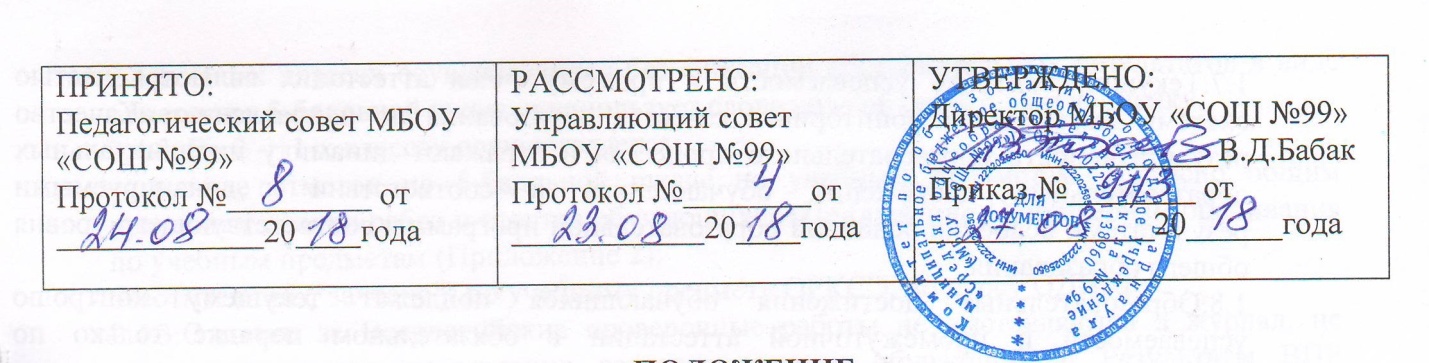 ПОЛОЖЕНИЕ о формах, периодичности и порядке текущего контроля успеваемости и промежуточной аттестации в МБОУ «СОШ №99»1.Общие положения1.1.Настоящее Положение разработано в соответствии с Федеральным законом от 29 декабря  2012г. №273-ФЗ «Об образовании в Российской Федерации», приказом Министерства образования и науки Российской Федерации от 30 августа 2013 г. №1015 «Об утверждении Порядка организации и осуществления образовательной деятельности по основным общеобразовательным программам  - образовательным программам начального общего, основного общего и среднего общего образования» и Уставом МБОУ «СОШ №99».1.2.Настоящее Положение о проведении промежуточной аттестации учащихся и осуществлении текущего контроля их успеваемости (далее – Положение) является локальным нормативным актом МБОУ «СОШ №99» (далее – школа), регулирующим периодичность, порядок, систему оценок и формы проведения промежуточной аттестации обучающихся и текущего контроля их успеваемости.1.3.Освоение образовательной программы, в том числе отдельной части или всего объема учебного предмета, курса, дисциплины (модуля) образовательной программы, сопровождается текущим контролем успеваемости и промежуточной аттестацией обучающихся.1.4.Текущий контроль успеваемости обучающихся – это систематическая проверка учебных достижений обучающихся, проводимая педагогом в ходе осуществления образовательной деятельности в соответствии с образовательной программой.Проведение текущего контроля успеваемости направлено на обеспечение выстраивания образовательного процесса максимально эффективным образом для достижения результатов освоения основных общеобразовательных программ, предусмотренных федеральными государственными образовательными стандартами начального общего, основного общего (далее – ФГОС). и основного общего, среднего общего образования, предусмотренных федеральным компонентом образовательных стандартов (далее – ФкГОС).1.5.Промежуточная аттестация – это установление уровня достижения результатов освоения учебных предметов, курсов, дисциплин (модулей), предусмотренных образовательной программой. Промежуточная аттестация проводится начиная со второго класса.1.6.Промежуточная аттестация может быть четвертной, полугодовой, годовой. Годовая промежуточная аттестация проводится на основе результатов четвертных, полугодовых промежуточных аттестаций, и представляет собой результат четвертной, полугодовой  аттестации в случае, если учебный предмет, курс, дисциплина, модуль осваивался обучающимся в срок одной четверти, либо среднее арифметическое результатов четвертных аттестаций в случае, если учебный предмет, курс, дисциплина, модуль осваивался обучающимся в срок более одной четверти. Округление результата проводится в пользу обучающегося.1.7.Текущий контроль успеваемости и промежуточная аттестация являются частью системы внутреннего мониторинга качества образования по направлению «Качество результативности образовательного процесса» и отражают динамику индивидуальных образовательных достижений обучающихся в соответствии с планируемыми результатами освоения основной образовательной программы соответствующего уровня общего образования.1.8.Образовательные достижения обучающихся подлежат текущему контролю успеваемости и промежуточной аттестации в обязательном порядке только по предметам, включенным в учебный план.1.9.Текущий контроль успеваемости и промежуточную аттестацию обучающихся осуществляют педагогические работники в соответствии с должностными обязанностями и локальными нормативными актами школы.1.10.Результаты, полученные в ходе текущего контроля успеваемости и промежуточной аттестации за отчетный период (учебный год, полугодие, четверть), являются документальной основной для составления ежегодного отчета о самообследовании.  1.11.Основными потребителями информации о результатах текущего контроля успеваемости и промежуточной аттестации являются участники образовательных отношений: педагоги, обучающиеся и их родители (законные представители), коллегиальные органы управления школы, экспертные комиссии при проведении процедур лицензирования и аккредитации, учредитель.1.12.Положение о формах, периодичности и порядке текущего контроля успеваемости и промежуточной аттестации обучающихся в школе рассматривается и принимается решением заседания педагогического совета, согласовывается с Управляющим советом школы и утверждается приказом директора школы.1.13.В настоящее Положение в установленном порядке могут вноситься изменения и (или) дополнения.2.Содержание и порядок проведения текущего контроля успеваемостиобучающихся2.1.Текущий контроль успеваемости обучающихся проводится в течение учебного периода в целях:- систематического контроля уровня достижения обучающимися результатов, предусмотренных образовательной программой;- оценки соответствия результатов освоения образовательных программ требованиям ФГОС (ФкГОС);- проведения  обучающимся  самооценки,  оценки  его  работы  педагогическим работником с целью	возможного	совершенствования образовательного процесса;2.2.Текущий контроль	осуществляется педагогическим работником, реализующим соответствующую часть образовательной программы.2.3. Текущий контроль успеваемости обучающихся в школе проводится:- поурочно, по темам;- в форме устных и письменных контрольных работ, тестов, сочинений, диктантов, практических и лабораторных работ, устных и письменных ответов, защиты проектов.2.3.1. Поурочный контроль и контроль по темам:- определяется педагогами школы самостоятельно, а также на основе УМК автора по предмету с учетом индивидуальных особенностей обучающихся соответствующего класса, содержания образовательной программы, используемых образовательных технологий;- указывается в рабочей программе учебных предметов, курсов.2.4. Фиксация результатов текущего контроля осуществляется, по пятибалльной системе.2.4.1. В 1-х классах осуществляется без фиксации образовательных результатов в виде отметок по 5-балльной шкале и использует словесную объяснительную оценку.2.4.2. Во 2 - 11-х классах осуществляется:в виде отметок по 5-балльной шкале по учебным предметам, согласно общим критериям оценки работ и ответов обучающихся (Приложение 1), критериям оценивания по учебным предметам (Приложение 2);безотметочно ("зачтено") по учебному предмету ОРКСЭ, по курсу ОДНКР.2.4.3.Отметки за Всероссийские проверочные работы не выставляются в журнал, не используются для выставления годовых отметок обучающимся. Результаты ВПР сообщаются родителям для выстраивания образовательной траектории ребенка. Результаты ВПР используются администрацией для совершенствования преподавания учебных предметов.2.4.4.За устный ответ отметка выставляется учителем в ходе и конце урока и заносится в классный журнал (электронная форма) и дневник обучающегося.2.4.5.Письменные, самостоятельные, контрольные и другие виды работ учащихся оцениваются по 5-балльной системе. За сочинения, изложения и диктанты с грамматическим заданием выставляются в классный журнал (электронная форма) 2 отметки. Отметка за выполненную письменную работу выставляется в электронный журнал в графу, соответствующую дню ее проведения, за исключением отметок за домашнее сочинение в 5-11 классах по русскому языку и литературе (они заносятся в журналы в графу даты следующего урока).2.4.6.В соответствии с приказом Министерства образования и науки Российской Федерации от 24.02.2010 №134 «Об утверждении инструкции об организации обучения граждан Российской Федерации начальным знаниям в области обороны и их подготовки по основам военной службы в образовательных учреждениях среднего (полного) общего образования, образовательных учреждениях начального профессионального и среднего профессионального образования и учебных пунктах» обучающиеся 10-го класса участвуют в учебных сборах продолжительностью 5 дней (35 учебных часов). Общая отметка обучающихся заносится в классный журнал (электронная форма) пометкой «Учебные сборы», которая учитывается при выставлении итоговой отметки за весь курс обучения в образовательном учреждении. Для обучающихся, не прошедших учебные сборы по уважительным причинам, в образовательном учреждении организуется теоретическое изучение материалов учебных сборов. В случае отказа отдельных обучающихся по религиозным мотивам от участия в проведении стрельб и изучения боевого ручного стрелкового оружия решение об освобождении от прохождения данной темы занятий принимает руководитель образовательного учреждения на основании обоснованного заявления родителей (законных представителей), которое должно быть представлено руководителю образовательного учреждения до начала учебных сборов.Результаты учебных сборов оцениваются по следующим направлениям:- по тактической подготовке – выбор места для стрельбы, трассировка окопа, передвижение на поле боя перебежками и переползанием;- по огневой подготовке – неполная разработка автомата Калашникова, знание работы частей и механизмов, подготовка к стрельбе, меры безопасности, выполнение начального упражнения стрельбы из АК (третье упражнение из малокалиберной винтовки), первое упражнение по метанию ручной гранаты;- по строевой подготовке- строевая стойка, повороты на месте и в движении, строевой шаг, воинское приветствие на месте и в движении, строй отделения, взвода;- по радиационной, химической и биологической защите – приемы и способы радиационной, химической и биологической защиты; преодоление участка местности, зараженного радиоактивными (отравляющими) веществами; действия солдата по сигналам оповещения и вспышке ядерного взрыва; выполнение нормативов одевания средств индивидуальной защиты;- по медицинской подготовке – остановка кровотечения, наложение повязки на раны верхних и нижних конечностей;- по физической подготовке – в объеме требований, предъявляемых к новому пополнению воинских частей и к кандидатам, поступающим в военно-учебные заведения.Индивидуальная отметка каждого обучающегося складывается из отметок, полученных за выполнение каждого норматива:«отлично», если не менее 50% нормативов выполнено на «отлично», остальные – на «хорошо»;«хорошо», если не менее 50% нормативов выполнено на «отлично» и «хорошо», остальные – не ниже «удовлетворительно»;«удовлетворительно», если не более, чем по одному из нормативов получена отметка «неудовлетворительно»;«неудовлетворительно», если по нормативам получены две и более отметки «неудовлетворительно».Общая отметка за учебные за учебные сборы выставляется:«отлично», если отметки, полученные по тактической и огневой подготовке, - «отлично», а по строевой – не ниже «хорошо», при примерном или удовлетворительном поведении;«хорошо», если отметки, полученные по тактической и огневой подготовке, - не ниже «хорошо», а по строевой – не ниже «удовлетворительно» при примерном или удовлетворительном поведении;«удовлетворительно», если не более, чем по одному разделу учебной программы получена отметка «неудовлетворительно» при примерном или удовлетворительном поведении;«неудовлетворительно», если по двум и более разделам учебной программы получены отметки «неудовлетворительно»2.4.7.Текущий контроль обучающихся, временно находящихся в санаторных, медицинских организациях (иных организациях, не имеющих лицензию на право осуществления образовательной деятельности), проводится в этих учебных заведениях, и полученные результаты учитываются при выставлении четвертных, полугодовых отметок.2.4.8.Проведение текущего контроля не допускается сразу после длительного пропуска занятий по уважительной причине с выставлением неудовлетворительной отметки.2.4.9.Последствия получения неудовлетворительного результата текущего контроля успеваемости определяются педагогическим работником в соответствии с образовательной программой, и могут включать в себя проведение дополнительной работы с обучающимся, индивидуализацию содержания образовательной деятельности обучающегося, иную корректировку образовательной деятельности в отношении обучающегося.2.4.10.Результаты текущего контроля фиксируются в классных журналах (электронная форма).2.5.Успеваемость обучающихся, занимающихся по индивидуальному учебному плану, подлежит текущему контролю с учетом особенностей освоения образовательной программы, предусмотренных индивидуальным учебным планом.2.6. От текущего контроля успеваемости освобождаются учащиеся, получающие образование в форме семейного образования, самообразования. В соответствии с Федеральным законом от 29 декабря 2012 г. № 273-ФЗ «Об образовании в Российской Федерации» образование может быть получено вне организаций, осуществляющих образовательную деятельность (в форме семейного образования и самообразования).2.7.Обучение в форме семейного образования и самообразования осуществляется с правом последующего прохождения в соответствии с частью 3 статьи 34 Федерального закона промежуточной и государственной итоговой аттестации в организациях, осуществляющих образовательную деятельность. Допускается сочетание различных форм получения образования и форм обучения.2.8.Формы получения образования и формы обучения по основной образовательной программе по каждому уровню образования, определяются соответствующими федеральными государственными образовательными стандартами, образовательными стандартами.2.9. Обучающимся предоставляются академические права на:2.9.1.самостоятельный выбор организации, осуществляющей образовательную деятельность, формы получения образования и формы обучения после получения основного общего образования или после достижения восемнадцати лет;2.9.2.обучение по индивидуальному учебному плану, в том числе ускоренное обучение, в пределах осваиваемой образовательной программы в порядке, установленном настоящим положением;2.9.3.бесплатное пользование библиотечно-информационными ресурсами, учебной, производственной, научной базой образовательной организации и иные права, гарантированные ФЗ «Об образовании в Российской Федерации».2.10.Педагогические работники доводят до сведения родителей (законных представителей) сведения о результатах текущего контроля успеваемости обучающихся как посредством заполнения предусмотренных документов, в том числе в электронной форме (дневник обучающегося, электронный дневник), так по запросу родителей (законных представителей) обучающихся. Педагогические работники в рамках работы с родителями (законными представителями) обучающихся обязаны прокомментировать результаты текущего контроля успеваемости обучающихся в устной форме. Родители (законные представители) имеют право на получение информации об итогах текущего контроля успеваемости учащегося в письменной форме в виде выписки из соответствующих документов, для чего должны обратиться к классному руководителю.3.Содержание, формы и порядок проведения четвертной, полугодовойпромежуточной аттестации обучающихся3.1. Целями проведения промежуточной аттестации являются:- объективное установление фактического уровня освоения образовательной программы и достижения результатов освоения образовательной программы;- соотнесение этого уровня с требованиями ФГОС (ФкГОС);- оценка достижений конкретного учащегося, позволяющая выявить пробелы в освоении им образовательной программы и учитывать индивидуальные потребности обучающегося в осуществлении образовательной деятельности;оценка динамики индивидуальных образовательных достижений, продвижения в достижении планируемых результатов освоения образовательной программы.3.2.Промежуточная аттестация в школе проводится на основе принципов объективности, беспристрастности. Оценка результатов освоения обучающимися образовательных программ осуществляется в зависимости от достигнутых обучающимся результатов и не может быть поставлена в зависимость от формы получения образования, формы обучения, факта пользования платными дополнительными образовательными услугами и иных подобных обстоятельств.3.3. Формами промежуточной аттестации являются:письменная проверка – письменный ответ обучающегося на один или систему вопросов (заданий). К письменным ответам относятся: домашние, проверочные, лабораторные, практические, контрольные, творческие работы; письменные отчёты о наблюдениях; письменные ответы на вопросы теста; сочинения, изложения, диктанты, рефераты и другое;устная проверка – устный ответ обучающегося на один или систему вопросов в форме беседы, собеседования и другое;- комбинированная проверка - сочетание письменных и устных форм проверок. Иные формы промежуточной аттестации могут предусматриваться образовательной программой.3.4.  Фиксация  результатов  промежуточной  аттестации  осуществляется  по пятибалльной системе. 3.5. При пропуске обучающимся по уважительной причине более половины учебного времени, отводимого на изучение учебного предмета, курса, дисциплины, модуля обучающийся имеет право на перенос срока проведения промежуточной аттестации. Новый срок проведения промежуточной аттестации определяется школой с учетом учебного плана, индивидуального учебного плана на основании заявления обучающегося (его родителей, законных представителей).3.6. Педагогические работники доводят до сведения родителей (законных представителей) сведения о результатах промежуточной аттестации обучающихся как посредством заполнения предусмотренных документов, в том числе в электронной форме (дневник обучающегося, электронный дневник), так и по запросу родителей (законных представителей) обучающихся. Педагогические работники в рамках работы с родителями (законными представителями) обучающихся обязаны прокомментировать результаты промежуточной аттестации обучающихся в устной форме. Родители (законные представители) имеют право на получение информации об итогах промежуточной аттестации обучающегося в письменной форме в виде выписки из соответствующих документов, для чего должны обратиться к классному руководителю.3.7.Особенности сроков и порядка проведения промежуточной аттестации могут быть установлены школой для следующих категорий обучающихся по заявлению обучающихся (их законных представителей):- выезжающих на учебно-тренировочные сборы, на олимпиады школьников, на российские или международные спортивные соревнования, конкурсы, смотры, олимпиады и тренировочные сборы и иные подобные мероприятия;- отъезжающих на постоянное место жительства за рубеж;- для иных обучающихся по решению педагогического совета.3.8.Для обучающихся, по индивидуальному учебному плану, сроки и порядок проведения промежуточной аттестации определяются индивидуальным учебным планом.3.9.Итоги промежуточной аттестации обсуждаются на заседаниях педагогического совета школы.3.10.К особенностям порядка проведения четвертной, полугодовой промежуточной аттестации относятся:3.10.1. Четвертная (2-9 кл.), полугодовая (10-11кл.) промежуточная аттестация обучающихся школы проводится с целью определения качества освоения обучающимися содержания учебных программ (полнота, прочность, осознанность, системность) по завершении определенного временного промежутка (четверть, полугодие).3.10.2.Отметка обучающегося за четверть, полугодие выставляется на основе результатов текущего контроля успеваемости, с учетом результатов письменных контрольных работ (если они имеются в авторской программе).3.10.3.По учебным четвертям и (или) полугодиям оценивание по учебным предметам осуществляется на основании результатов текущего контроля успеваемости в следующем порядке:- во 2-9 классах - по четвертям;- в 10 - 11-х классах - по полугодиям.3.10.4.Промежуточная аттестация обучающихся по учебному предмету ОРКСЭ и курсу ОДНКР может проводиться в форме:- защиты индивидуального/группового проекта;- иных формах, определяемых образовательными программами школы и (или) индивидуальными учебными планами.3.11.Основанием для аттестации обучающихся за (четверть, полугодие) является наличие:не менее 3-х оценок при нагрузке 1-2 часа в неделю – за четверть, не менее 5 оценок за полугодие;- при 3 часах - не менее 6 оценок;- при 4-5 часах в неделю – не менее 8 оценок;- при 6 и более часов в неделю - не менее 9 оценок;3.12. Контрольные письменные работы в соответствии с рабочими программами по предметам, пропущенные обучающимися по разным причинам, могут быть выполнены, по желанию учащегося.3.13.С целью улучшения отметок за четверть/полугодие во 2 - 11-х классах школы предусмотрено предварительное выставление отметок по каждому предмету учебного плана за 2 недели до начала каникул (прогнозируемая успеваемость).3.14.Родителей (законных представителей) обучающихся, имеющих неудовлетворительные результаты по итогам предварительной (прогнозируемой) успеваемости, классные руководители знакомят не позднее 10 учебных дней до окончания четверти, полугодия.3.8.Классные руководители доводят до сведения родителей (законных представителей) сведения о результатах четвертной, полугодовой аттестации, путем выставления отметок в дневники обучающихся, в том, числе и электронный дневник. В случае неудовлетворительных результатов аттестации – письменной форме под роспись родителей (законных представителей) обучающихся с указанием даты ознакомления.3.9. К особенностям порядка проведения годовой промежуточной аттестации относятся:3.9.1.Годовая аттестация обучающихся 2-х–8-х, 10-х классов осуществляется по отметкам, полученным в течение учебного года, как округлённое по законам математики до целого числа среднее арифметическое четвертных/полугодовых отметок, полученных обучающимся в период учебного года по данному предмету.3.9.2. Годовая оценка по Всеобщей истории в 6 – 9 классах (ФГОС) выставляется как среднее арифметическое за 1 и 2 четверть, по Истории России как среднее арифметическое за 3 и 4 четверть. Текущие оценки по Истории России, полученные учащимися во 2-ой четверти, учитываются при выведении оценки за 3 четверть.3.9.3. Итоговые отметки по всем предметам учебного плана выставляются в личное дело обучающегося и являются в соответствии с решением педагогического совета основанием для перевода обучающегося в следующий класс, для допуска к государственной (итоговой) аттестации.3.9.4. Итоги годовой промежуточной аттестации обсуждаются на заседаниях педагогического совета.Порядок перевода учащихся в следующий класс4.1.Обучающиеся, освоившие в полном объёме образовательную программу учебного года, переводятся в следующий класс по решению педагогического совета школы. Перевод обучающихся утверждается приказом директора школы.4.2.Неудовлетворительные результаты промежуточной аттестации по одному или нескольким учебным предметам, курсам, дисциплинам (модулям) образовательной программы или непрохождение промежуточной аттестации при отсутствии уважительных причин признаются академической задолженностью.4.3.Обучающиеся обязаны ликвидировать академическую задолженность.4.4.Школа создает условия обучающемуся для ликвидации академической задолженности и обеспечивает контроль за своевременностью ее ликвидации.4.5.Обучающиеся, имеющие академическую задолженность, вправе пройти промежуточную аттестацию по соответствующему учебному предмету, курсу, дисциплине (модулю) не более двух раз в сроки, определяемые школой, в установленный данным пунктом срок с момента образования академической задолженности. В указанный период не включаются время болезни учащегося, нахождение его в отпуске по беременности и родам.4.6.Обучающиеся обязаны ликвидировать академическую задолженность в течение года с момента её возникновения. В указанный срок не включается время болезни и каникул.4.7.Для проведения промежуточной аттестации при ликвидации академической задолженности во второй раз школой создается комиссия.4.8.Не допускается взимание платы с обучающихся за прохождение промежуточной аттестации.4.9.Обучающиеся, не прошедшие промежуточную аттестацию по уважительным причинам или имеющие академическую задолженность, переводятся в следующий класс условно.4.10.Обучающиеся в школе по образовательным программам начального общего, основного общего образования, среднего общего образования, не ликвидировавшие в установленные сроки академической задолженности с момента ее образования, по усмотрению их родителей (законных представителей) оставляются на повторное обучение, переводятся на обучение по адаптированным образовательным программам в соответствии с рекомендациями психолого-медико-педагогической комиссии либо на обучение по индивидуальному учебному плану.4.11.Школа информирует родителей обучающегося о необходимости принятия решения об организации дальнейшего обучения обучающегося в письменной форме.5.Особенности проведения промежуточной аттестации экстернов5.1.Промежуточная аттестация экстернов проводится в соответствии с настоящим положением в сроки и в формах, предусмотренных образовательной программой, в порядке, установленном настоящим положением.5.2.По заявлению экстерна школа вправе установить индивидуальный срок проведения промежуточной аттестации.5.3.Гражданин, желающий пройти промежуточную аттестацию в образовательной организации, (его законные представители) имеет право на получение информации о сроках, формах и порядке проведения промежуточной аттестации, а также о порядке зачисления экстерном в образовательную организацию.5.4.Гражданин, желающий пройти промежуточную аттестацию (его законные представители) должен подать заявление о зачислении его экстерном в образовательную организацию не позднее, чем за месяц до начала проведения соответствующей промежуточной аттестации. В ином случае гражданин к проведению промежуточной аттестации в указанный срок не допускается, за исключением случая, предусмотренного пунктом 5.2 настоящего положения.6.Оформление документации по итогам промежуточной аттестации обучающихся6.1.Итоги промежуточной аттестации обучающихся отражаются в классных журналах (электронная форма) в разделах тех предметов, по которым она проводилась. Отметки за четверть, полугодие, год должны быть выставлены за 1 день до начала каникул.6.2.Родителям (законным представителям) обучающегося должно быть своевременно вручено письменное сообщение о неудовлетворительных отметках, полученных им в ходе промежуточной аттестации.7. Государственная итоговая аттестация7.1.Государственная итоговая аттестация осуществляется в соответствии с Порядком проведения государственной итоговой аттестации по образовательным программам основного общего образования и Порядком проведения государственной итоговой аттестации по образовательным программам среднего общего образования.7.2. К ГИА допускаются обучающиеся, не имеющие академической задолженности и в полном объёме выполнившие учебный план или индивидуальный учебный план.8. Порядок внесения изменений и (или) дополнений в Положение8.1. Инициатива внесения изменений и (или) дополнений в настоящее Положение может исходить от органов коллегиального управления, представительных органов работников, обучающихся, родителей, администрации школы.8.2.Изменения и (или) дополнения в настоящее Положение подлежат открытому общественному обсуждению на заседаниях коллегиальных органов управления школы.8.3.Изменения в настоящее Положение вносятся в случае их одобрения органами, указанными в п. 8.1, и утверждаются приказом директора школы.8.4.Внесенные изменения вступают в силу с учебного года, следующего за годом принятия решения о внесении изменений.                                                                                                                                 Приложение 1Общие критерии оценки работ и ответов обучающихсяВ основу критериев оценки учебной деятельности учащихся положены объективность и единый подход. При оценке знаний педагогам необходимо учитывать основные качественные характеристики овладения учебным материалом: имеющиеся у обучающихся фактические знания и умения, их полноту, прочность, умение применять на практике в различных ситуациях, владение терминологией и специфическими способами обозначения и записи.Отметка «5» ставится в случае:- Знания, понимания, глубины усвоения обучающимся всего объема программного материала.-Умения выделять главные положения в изученном материале, делать выводы, устанавливать межпредметные и внутрипредметные связи, творчески применять полученные знания в незнакомой ситуации.- Отсутствия ошибок и недочетов при воспроизведении изученного материала, при устных ответах, устранения отдельных неточностей с помощью дополнительных вопросов учителя, соблюдения культуры письменной и устной речи, правил оформления письменных работ.Отметка «4»- Знание всего изученного программного материала.-Умение выделять главные положения в изученном материале, на основании фактов и примеров обобщать, делать выводы, устанавливать внутрипредметные связи, применять полученные знания на практике.-Незначительные (негрубые) ошибки и недочеты при воспроизведении изученного материала, соблюдение основных правил культуры письменной и устной речи, правил оформления письменных работ.Отметка «3»- Знание и усвоение материала на уровне минимальных требований программы, затруднение при самостоятельном воспроизведении, необходимость незначительной помощи преподавателя.- Умение работать на уровне воспроизведения, затруднения при ответах на видоизмененные вопросы.- Наличие грубой ошибки, нескольких негрубых ошибок при воспроизведении изученного материала, незначительное несоблюдение основных правил культуры письменной и устной речи, правил оформления письменных работ.Отметка «2»- Знание и усвоение материала на уровне ниже минимальных требований программы, отдельные представления об изученном материале.- Отсутствие умений работать на уровне воспроизведения, затруднения при ответах на стандартные вопросы.- Наличие нескольких грубых ошибок, большого числа негрубых при воспроизведении изученного материала, значительное несоблюдение основных правил культуры письменной и устной речи, правил оформления письменных работ.- Ставится за полное незнание изученного материала, отсутствие элементарных умений и навыков.Общая классификация ошибокОтметка зависит от наличия и характера погрешностей, допущенных при устном ответе или в письменной работе. Среди погрешностей можно выделить ошибки, недочеты и мелкиепогрешности. Погрешность считается ошибкой, если она свидетельствует о том, что ученик не овладел основными знаниями и умениями и их применением. К недочетам относятся погрешности, свидетельствующие о недостаточно прочном усвоении основных знаний и умений или отсутствии знаний, которые в соответствии с программой не считаются основными. Недочетом также считается погрешность, которая могла бы расцениваться как ошибка, но допущена в одних случаях и не допущена в других аналогичных случаях. К недочетам относятся погрешности, объясняемые рассеянностью или недосмотром, небрежная запись. К мелким погрешностям относятся погрешности в устной и письменной речи, не искажающие смысла ответа или решения, случайные описки и т.п.Вопрос об отнесении погрешности к ошибкам, недочетам или мелким погрешностям решается учителем в соответствии с требованиями к результатам обучения на данном этапе освоения образовательной программы. Если одна и та же ошибка (недочет) встречается несколько раз, то это рассматривается как одна ошибка (один недочет). Зачеркивания и исправления ошибкой считать не следует.Задание считается выполненным безупречно, если содержание ответа точно соответствует вопросу, указывает на наличие у школьника необходимых теоретических знаний и практических навыков, окончательный ответ дан при правильном ходе решения и аккуратном оформлении. Задание считается невыполненным, если ученик не приступил к его выполнению или допустил в нем погрешность, считающуюся в соответствии с целью работы ошибкой.При оценке знаний, умений и навыков учащихся следует учитывать все ошибки (грубые и негрубые) и недочеты.Грубыми считаются следующие ошибки:Незнание определения основных понятий, законов, правил, основных положений теории, незнание формул, общепринятых символов обозначений величин, единиц их измерения;Незнание наименований единиц измерения (физика, химия, математика, биология, география, черчение, технология, ОБЖ);Неумение выделить в ответе главное;Неумение применять знания для решения задач и объяснения явлений;Неумение делать выводы и обобщения;Неумение читать и строить графики и принципиальные схемы;Неумение подготовить установку или лабораторное оборудование, провести опыт, наблюдения, необходимые расчеты или использовать полученные данные для выводов;Неумение пользоваться первоисточниками, учебником и справочниками;Нарушение техники безопасности;Небрежное отношение к оборудованию, приборам, материалам.негрубым ошибкам относятся:- Неточность формулировок, определений, понятий, законов, теорий, вызванная неполнотой охвата основных признаков определяемого понятия или заменой 1-2 из этих признаков второстепенными;- Ошибки при снятии показаний с измерительных приборов, не связанные с определением цены деления шкалы (например, зависящие от расположения измерительных приборов, оптические и др.);- Ошибки, вызванные несоблюдением условий проведения опыта, наблюдения, условий работы прибора, оборудования;- Ошибки в условных обозначениях на принципиальных схемах, неточность графика (например, изменение угла наклона) и др.;- Нерациональный метод решения задачи или недостаточно продуманный план устного ответа (нарушение логики, подмена отдельных основных вопросов второстепенными);- Нерациональные методы работы со справочной и другой литературой;- Неумение решать задачи, выполнять задания в общем виде.Недочетами являются:- Ошибки в вычислениях (арифметические – кроме математики);- Небрежное выполнение записей, чертежей, схем, графиков;- Орфографические и пунктуационные ошибки (кроме русского языка).Критерии и нормы оценки устного ответа обучающегосяОбщие критерии оценки устных ответов обучающихся 5-11 классов используются при оценке знаний обучающихся по учебным предметам в случае, когда в авторских программах отсутствуют рекомендации по содержанию и процедуре оценки предметных знаний и умений. Отметка «5» ставится, если ученик:- Показывает глубокое и полное знание и понимание всего объема программного материала; полное понимание сущности рассматриваемых понятий, явлений и закономерностей, теорий, взаимосвязей.- Умеет составить полный и правильный ответ на основе изученного материала; выделять главные положения, самостоятельно подтверждать ответ конкретными примерами, фактами; самостоятельно и аргументировано делать анализ, обобщать, выводы.- Устанавливает межпредметные (на основе ранее приобретенных знаний) и внутрипредметные связи, творчески применяет полученные знания в незнакомой ситуации.- Последовательно, четко, связно, обоснованно и безошибочно излагает учебный материал: дает ответ в логической последовательности с использованием принятой терминологии; делает собственные выводы; формирует точное определение и истолкование основных понятий, законов, теорий; при ответе не повторяет дословно текст учебника; излагает материал литературным языком; правильно и обстоятельно отвечает на дополнительные вопросы учителя.- Самостоятельно и рационально использует наглядные пособия, справочные материалы, учебник, дополнительную литературу, первоисточники; применяет систему условных обозначений при ведении записей, сопровождающих ответ; использует для доказательства выводы из наблюдений и опытов.- Самостоятельно, уверенно и безошибочно применяет полученные знания в решении проблем на творческом уровне; допускает не более одного недочета, который легко исправляет по требованию учителя; имеет необходимые навыки работы с приборами, чертежами, схемами и графиками, сопутствующими ответу; записи, сопровождающие ответ, соответствуют требованиям.Отметка «4» ставится, если ученик:- Показывает знания всего изученного программного материала.- Дает полный и правильный ответ на основе изученных теорий; допускает незначительные ошибки и недочеты при воспроизведении изученного материала, определения понятий, неточности при использовании научных терминов или в выводах и обобщениях из наблюдений и опытов; материал излагает в определенной логической последовательности, при этом допускает одну негрубую ошибку или не более двух недочетов и может их исправить самостоятельно при требовании или при небольшой помощи преподавателя; в основном усвоил учебный материал; подтверждает ответ конкретными примерами; правильно отвечает на дополнительные вопросы учителя.- Умеет самостоятельно выделять главные положения в изученном материале; на основании фактов и примеров обобщать, делать выводы, устанавливать внутрипредметные связи.- Применяет полученные знания на практике в видоизмененной ситуации, соблюдает основные правила культуры устной и письменной речи, использует научные термины.- Не обладает достаточным навыком работы со справочной литературой, учебником, первоисточниками (правильно ориентируется, но работает медленно). Допускает негрубые нарушения правил оформления письменных работ.Отметка «3» ставится, если ученик:- Усвоил основное содержание учебного материала, имеет пробелы в усвоении материала, не препятствующие дальнейшему усвоению программного материала; материал излагает несистематизировано, фрагментарно, не всегда последовательно.- Показывает недостаточную сформированность отдельных знаний и умений; выводы и обобщения аргументирует слабо, допускает в них ошибки.- Допустил ошибки и неточности в использовании научной терминологии, определения понятий дал недостаточно четкие; не использовал в качестве доказательства выводы и обобщения из наблюдений, фактов, опытов или допустил ошибки при их изложении.- Испытывает затруднения в применении знаний, необходимых для решения задач различных типов, при объяснении конкретных явлений на основе теорий и законов, или в подтверждении конкретных примеров практического применения теорий.- Отвечает неполно на вопросы учителя (упуская и основное), или воспроизводит содержание текста учебника, но недостаточно понимает отдельные положения, имеющие важное значение в этом тексте.- Обнаруживает недостаточное понимание отдельных положений при воспроизведении текста учебника (записей, первоисточников) или отвечает неполно на вопросы учителя,допуская одну - две грубые ошибки.Отметка «2» ставится, если ученик:- Не усвоил и не раскрыл основное содержание материала; не делает выводов и обобщений.- Не знает и не понимает значительную или основную часть программного материала в пределах поставленных вопросов или имеет слабо сформированные и неполные знания и не умеет применять их к решению конкретных вопросов и задач по образцу.- При ответе (на один вопрос) допускает более двух грубых ошибок, которые не может исправить даже при помощи учителя.Критерии оценки итоговой работы по учебному предмету.Оценка итоговой работы (если она предусмотрена авторской программой) осуществляется в соответствии с методическими рекомендациями используемых учебно-методических комплексов.                                                                                                                                       Приложение 2Критерии оценивания по учебным предметамОценка достижений предметных результатов производится:- в 1 классе с использованием системы безотметочного обучения;- во 2-4 классах  по пятибальной оценочной шкале.Особенности контрольно-оценочной деятельности учащихся 1-х классов 	В 1-ом классе домашние задания не задаются. Учитель планирует  свою работу так, чтобы обеспечить полноценное усвоение каждым ребенком необходимых знаний, умений и навыков только на уроке.	Для проверки сформированности учебных навыков в конце темы (раздела, этапа) следует проводить «срезовую» работу в виде:-         текущей диагностики;-         тематической диагностики;-         итоговой диагностики.Формы контроля в 1-ом классе:-         устный опрос-         письменный опрос (самостоятельные проверочные работы, тесты).Не следует использовать в качестве оценки любую знаковую символику.В 1-ом классе в течение 1-го полугодия не проводятся контрольные работы. Итоговые контрольные работы проводятся в конце учебного года не позднее 20-25 апреля.По окончании учебного года все учащиеся переводятся во 2 класс не основе характеристики учителя на каждого ученика. Исключение составляют учащиеся, которые не усвоили основные разделы программы по состоянию здоровья. Вопрос о возможности продолжения обучения таких учащихся во 2 классе решает ПМПК.Рекомендации к текущей проверке в 1-ом классе      В течение    учебного года осуществляется текущая проверка  знаний, умений, навыков. В период обучения грамоте она проводится посредством небольших работ, включающих в себя письмо под диктовку изученных строчных и прописных букв, отдельных слогов, слов простой структуры,  списывание слов и небольших по объему  предложений и рукописного, и печатного шрифтов.В конце учебного года проводятся контрольные работы типа списывания с печатного шрифта и письмо под диктовку небольших по объему текстов. Подбираются тесты, в которых написание слова не расходится с произношением.Объем диктантов и текстов для списывания должен быть следующим: в начале года составлять 5-7 строчных и прописных букв, 3-6 слогов, 3-6 слов или 1-2 предложения из 2-4 слов.В 1-ом классе используется только словесная оценка, критериями которой является соответствие или несоответствие требованиям программы.ПисьмоПри  выявлении уровня развития умений и навыков  по письму необходимо учитывать развитие каллиграфических навыков; знаний и умений по орфографии, сформированность устной речи.Общая продолжительность письма на уроке не должна превышать 5-7 минут, а длительность непрерывного письма 4-х минут.В 1-ом классе в конце учебного года должны при проверке отслеживаться следующие требования:-         объем словарного диктанта 8-9 слов, диктанта 19-20 слов, написание которых не расходится с произношением;-         устно составлять 3-5 предложений на определенную тему;-         записывать по памяти небольшой текст (1-2 предложения);-         писать печатным и рукописным  шрифтом, соблюдая правила каллиграфии.Высокому уровню развития навыка письма соответствует письмо с правильной каллиграфией. Допускается 1-2 негрубых недочета.Среднему уровню развития навыка соответствует письмо, если имеется 2-3 существенных недочета (несоблюдение наклона, равного расстояния между буквами, несоблюдение пропорций букв по высоте и ширине) и 1-2 негрубых недочета.Низкому уровню развития каллиграф навыка соответствует письмо, которое в целом, не соответствует многим из перечисленных выше требования, небрежное, неразборчивое, с помарками.К числу негрубых недочетов относятся:-         частичное искажение формы букв;-         несоблюдение точных пропорций по высоте строчных и заглавных букв;-         наличие неправильных соединений, искажающих форму букв;-         выход за линию рабочей строки, недописывание до нее;-         крупное и мелкое письмо;-         отдельные случаи несоблюдения наклона, равного расстояния между буквами и словами.Орфография Высокому уровню развития навыков, умений по орфографии соответствует письмо без ошибок, как по текущему, так и предыдущему материалу.Среднему уровню развития ЗУН по орфографии соответствует письмо, при котором число ошибок не превышает 5 и работы не содержат более 5-7 недочетов.Низкому уровню развития ЗУН по орфографии соответствует письмо, в котором число ошибок и недочетов превышает указанное количество.Устная речь Критериями оценки  сформированности устной речи являются:-         полнота и правильность ответа;-         степень осознанности усвоения излагаемых знаний;-         последовательность изложения;-         культура речи.Высокому уровню соответствуют полные, правильные, связанные, последовательные ответы ученика без недочетов или допускается не более 1 неточности в речи.Среднему уровню соответствуют ответы, близкие к требованиям, удовлетворяющим для оценки высокого уровня, но ученик допускает неточности в речевом оформлении ответов.Низкому уровню соответствуют ответы, если ученик в целом обнаруживает понимание  излагаемого материала, но отвечает неполно, по наводящим вопросам, затрудняется самостоятельно подтвердить правило примерами, допускает ошибки в работе с текстом и анализе слов и предложений; излагает материал несвязно, допускает неточности в употреблении слов и построение словосочетаний  или предложений.Чтение При определении уровня развития умений и  навыков по  чтению необходимо учитывать: понимание прочитанного текста, а также способ чтения, правильность, беглость, выразительность, владение речевыми навыками и умениями работать с текстом.I полугодие. Темп чтения незнакомого текста: 1 уровень: 10-15 слов в минуту 2 уровень: 20-30 слов в минуту. II полугодие. Темп чтения незнакомого текста:1 уровень: 20-30 слов в минуту2 уровень: 30-40 слов в минуту.Продолжительность чтения на уроке составляет 5-7 минут.Высокий уровень развития навыка чтения: плавный слоговой способ чтения при темпе не менее 30-40 слов в минуту (на конец учебного года); понимание значения отдельных слов и предложений, умение выделить главную мысль прочитанного и нахождение в тексте слов и выражений, подтверждающих эту мысль.Среднему уровню развития навыка чтения соответствует слоговой способ чтения, если при чтении допускается от 2 до 4 ошибок, темп чтения 20-30 слов. Учащийся не может понять отдельные слова при общем понимании прочитанного; умеет выделить главную мысль, но не может найти в тексте слова и выражения, подтверждающие эту мысль.Низкому уровню развития навыка чтения соответствует чтение по буквам при темпе ниже 20 слов в минуту, без смысловых пауз и четкости произношения, непонимание общего смысла  прочитанного  текста, неправильные ответы на вопросы по содержанию.Особенности контрольно-оценочной деятельности  учащихся 2 - 4 классовРУССКИЙ ЯЗЫКОценка устных ответов обучающихсяУстный опрос является одним из основных способов учёта знаний учащихся по русскому языку. Развёрнутый ответ ученика должен представлять собой связное, логически последовательное сообщение на определённую тему, показывать его умение применять определения, правила в конкретных случаях.При оценке ответа ученика надо учитывать следующие критерии: 1) полноту и правильность ответа; 2) степень осознанности, понимания изученного; 3) языковое оформление ответа.Оценка «5» ставится, если ученик: 1) полно излагает изученный материал, даёт правильное определение языковых понятий; 2) обнаруживает понимание материала, может обосновать свои суждения, применить знания на практике, привести необходимые примеры не только по учебнику, но и самостоятельно составленные; 3) излагает материал последовательно и правильно с точки зрения норм литературного языка.Оценка «4» ставится, если ученик даёт ответ, удовлетворяющий тем же требованиям, что и для оценки «5», но допускает 1 – 2 ошибки, которые сам же исправляет, и 1 – 2 недочёта в последовательности и языковом оформлении излагаемого.Оценка «3» ставится, если ученик обнаруживает знание и понимание основных положений данной темы, но: 1) излагает материал неполно и допускает неточности в определении понятий или формулировке правил; 2) не достаточно глубоко и доказательно обосновывает свои суждения и не приводит свои примеры; 3) излагает материал непоследовательно и допускает ошибки в языковом оформлении излагаемого.Оценка «2» ставится, если ученик обнаруживает незнание большей части соответствующего раздела изучаемого материала, допускает ошибки в формулировке определений и правил, искажающие их смысл, беспорядочно и неуверенно излагает материал. Оценка «2» отмечает такие недостатки в подготовке ученика, которые являются серьёзным препятствием к успешному овладению последующим материалом.Оценка («5», «4» или «3») может ставиться не только за единовременный ответ (когда на проверку подготовки ученика отводится определённое время), но и за рассредоточенный во времени, т. е. за сумму ответов, данных учеником на протяжении урока (выводится поурочный балл), при условии, если в процессе урока не только заслушивались ответы учащегося, но и осуществлялась проверка его умения применять знания на практике.Виды письменных работ и нормы оценивания:Контрольный диктант.Оценки:Оценка "5" ставится за диктант, в котором нет ошибок и исправлений, работа написана аккуратно, в соответствии с требованиями письма.Оценка "4" ставится за диктант, в котором допущено не более двух орфографических ошибок. Работа выполнена чисто, но допущены небольшие отклонения от норм каллиграфии.Оценка "3" ставится за диктант, в котором допущено 3-5 орфографических ошибок. Работа написана небрежно.Оценка "2" ставится за диктант, в котором более 5 орфографических ошибок, работа написана неряшливо.Ошибкой в диктанте следует считать:• нарушение правил орфографии при написании слов;• пропуск и искажение букв в словах;• замену слов;• отсутствие знаков препинания в пределах программы данного класса; неправильное написание словарных слов.За ошибку в диктанте не считаются:• ошибки на те разделы орфографии и пунктуации, которые не изучались;• единичный пропуск точки в конце предложения, если первое слово следующего предложения записано с заглавной буквы;• единичный случай замены одного слова другим без искажения смысла.За одну ошибку в диктанте считаются:• два исправления;• две пунктуационные ошибки;• повторение ошибок в одном и том же слове.Негрубыми ошибками считаются следующие:• повторение одной и той же буквы в слове;• недописанное слово;• перенос слова, одна часть которого написана на одной строке, а вторая опущена;• дважды записанное одно и то же слово в предложении;• отсутствие «красной» строки.ПримечаниеПри оценке контрольной работы учитывается в первую очередь правильность ее выполнения. Исправления, которые сделал учащийся, не влияют на оценку (за исключением такого вида работ, как контрольное списывание). Учитывается только последнее написание. Оформление работы так же не должно влиять на оценку, ибо в таком случае проверяющий работу может быть недостаточно объективным. При оценивании работы учитель принимает во внимание каллиграфический навык.При оценивании работы принимается во внимание не только количество, но и характер ошибок. Например, ошибка на невнимание в меньшей мере влияет на оценку, чем ошибки на изученное правило, в особенности на давно изученные орфограммы.Тексты диктантов подбираются средней трудности, с расчетом на возможность их выполнения всеми детьми. Каждый текст включает достаточное количество изученных орфограмм (примерно 60% от общего числа всех слов диктанта). Текст не должен иметь слова на не изученные к данному моменту правила или такие слова заранее выписываются на доске.Грамматическое задание.Задания данного вида целесообразно давать отдельно от контрольного диктанта и контрольного списывания. В грамматическое задание включается от 3 до 4-5 видов работы.Оценки:«5» – без ошибок.«4» – правильно выполнено не менее 3/4 заданий.«3» – правильно выполнено не менее 1/2 заданий.«2» – правильно выполнено менее 1/2 заданий.Контрольное списывание.Тексты для самостоятельного списывания учащихся предлагаются для каждого класса на 5-8 слов больше, чем тексты для контрольного диктанта.Оценки:«5» – за безукоризненно выполненную работу, в которой нет исправлений.«4» – за работу, в которой допущена 1 ошибка или 1–2 исправления.«3» – за работу, в которой допущены 2–3 ошибки.«2» – за работу, в которой допущены 4 и более ошибок.Словарный диктант.Оценки:«5» – без ошибок.«4» – 1 ошибка и 1 исправление.«3» – 2 ошибки и 1 исправление.«2» – 3–5 ошибок.Тест.Тестовые задания – динамичная форма проверки, направленная на установление уровня сформированности умения использовать свои знания в нестандартных учебных ситуациях.Оценки:«5» – верно выполнено более 3/4 заданий.«4» – верно выполнено 3/4 заданий.«3» – верно выполнено 1/2 заданий.«2» – верно выполнено менее 1/2 заданий.Критерии оценки работ творческого характера.К работам творческого характера относятся изложения, сочинения, рассказы по картинкам, личному опыту и т.д. на начальной ступени школы все творческие работы носят обучающий характер, поэтому отрицательная оценка за них не выставляются и в классный журнал не заносится.Во втором и третьем классах за обучающие изложения и сочинения выставляется одна отметка – за содержание.Оценки за контрольные изложения выставляются через дробную черту – за содержание и грамматику. В четвертом классе за обучающие и контрольные изложения в журнал выставляются обе оценки: через дробь в одну клетку.Нормы оценки работ творческого характера.За содержание:Оценка «5» ставится за последовательное и правильное воспроизведение авторского текста (изложение), логически оправданное раскрытие темы, отсутствие фактических ошибок, богатство словаря, правильное речевое оформление. Допустимо не более одной речевой неточности.Оценка «4» ставится за правильную и достаточно полную информацию по авторскому тексту (изложение). Тема раскрыта, но имеются незначительные нарушения в последовательности изложения мыслей, отдельные фактические и речевые неточности. Допустимо не более трех речевых недочетов в содержании и построении текста.Оценка «3» ставится за некоторые отклонения от авторского (исходного) текста (изложение), отклонение от темы (в основном она достоверна, но допущены отдельные нарушения в последовательности изложения мыслей, в построении двух-трех предложений), бедность словаря, речевые неточности. Допустим не более пяти недочетов речи в содержании и построении текста.Оценкам «2» ставится за несоответствие работы теме, значительные отступления от авторского текста, большое количество неточностей фактического характера, нарушение последовательности изложения мыслей, отсутствие связи между частями текста, бедность словаря. В целом в работе допущено более шести речевых недочетов и ошибок в содержании и построении текста.За грамотность:Оценка «5»: отсутствие орфографических и пунктуационных ошибок, допустимо одно-два исправления.Оценка «4»: не более двух орфографических и одной пунктуационной ошибки, одно –два исправления.Оценка «3»: три-пять орфографических ошибок, одна-две пунктуационные, одно –два исправления.Оценка «2»: шесть и более орфографических ошибок, три-четыре пунктуационных, три-четыре исправленияИзложениеИзложение проверяет, как идет формирование навыка письменной речи; умения понимать и передавать основное содержание текста без пропусков существенных моментов; умение организовывать письменный пересказ, соблюдая правила родного языка.Тексты для 2-3 классов, предназначенные для изложения и сочинения, соответственно увеличиваются на 15-20 слов для каждого класса; тексты для 4 класса – до 25-30 слов.«5» – правильно и последовательно воспроизведен авторский текст, нет речевых и орфографических ошибок, допущено 1–2 исправления.«4» – незначительно нарушена последовательность изложения мыслей, имеются единичные (1–2) фактические и речевые неточности, 1–2 орфографические ошибки,1–2 исправления.«3» – имеются некоторые отступления от авторского текста, допущены отдельные нарушения в последовательности изложения мыслей, в построении 2–3 предложений, беден словарь, 3–6 орфографических ошибки и 1–2 исправления.«2» – имеются значительные отступления от авторского текста, пропуск важных эпизодов, главной части, основной мысли и др., нарушена последовательность изложения мыслей, отсутствует связь между частями, отдельными предложениями, крайне однообразен словарь, 7–8 орфографических ошибок, 3–5 исправлений.Сочинение«5» – логически последовательно раскрыта тема, нет речевых и орфографических ошибок, допущено 1–2 исправления.«4» – незначительно нарушена последовательность изложения мыслей, имеются единичные (1–2) фактические и речевые неточности, 1–2 орфографические ошибки,1–2 исправления.«3» – имеются некоторые отступления от темы, допущены отдельные нарушения в последовательности изложения мыслей, в построении 2–3 предложений, беден словарь, 3–6 орфографических ошибки и 1–2 исправления.«2» – имеются значительные отступления от темы, пропуск важных эпизодов, главной части, основной мысли и др., нарушена последовательность изложения мыслей, отсутствует связь между частями, отдельными предложениями, крайне однообразен словарь, 7–8 орфографических ошибок, 3–5 исправлений.ЛИТЕРАТУРНОЕ ЧТЕНИЕОценка устных ответов учащихсяУстный опрос является одним из основных способов учёта знаний учащихся по литературному чтению. Развёрнутый ответ ученика должен представлять собой связное, логически последовательное сообщение на определённую тему, показывать его умение применять определения, правила в конкретных случаях.При оценке ответа ученика надо учитывать следующие критерии: 1) полноту и правильность ответа; 2) степень осознанности, понимания изученного; 3) языковое оформление ответа.Оценка «5» ставится, если ученик: 1) полно излагает изученный материал, даёт правильное определение литературных  понятий; 2) обнаруживает понимание материала, может обосновать свои суждения, применить знания на практике, привести необходимые примеры не только по учебнику, но и самостоятельно составленные; 3) излагает материал последовательно и правильно с точки зрения норм литературного языка.Оценка «4» ставится, если ученик даёт ответ, удовлетворяющий тем же требованиям, что и для оценки «5», но допускает 1 – 2 ошибки, которые сам же исправляет, и 1 – 2 недочёта в последовательности и языковом оформлении излагаемого.Оценка «3» ставится, если ученик обнаруживает знание и понимание основных положений данной темы, но: 1) излагает материал неполно и допускает неточности в определении понятий или формулировке правил; 2) не достаточно глубоко и доказательно обосновывает свои суждения и не приводит свои примеры; 3) излагает материал непоследовательно и допускает ошибки в языковом оформлении излагаемого.Оценка «2» ставится, если ученик обнаруживает незнание большей части соответствующего раздела изучаемого материала, допускает ошибки в формулировке определений и правил, искажающие их смысл, беспорядочно и неуверенно излагает материал. Оценка «2» отмечает такие недостатки в подготовке ученика, которые являются серьёзным препятствием к успешному овладению последующим материалом.Оценка («5», «4» или «3») может ставиться не только за единовременный ответ (когда на проверку подготовки ученика отводится определённое время), но и за рассредоточенный во времени, т. е. за сумму ответов, данных учеником на протяжении урока (выводится поурочный балл), при условии, если в процессе урока не только заслушивались ответы учащегося, но и осуществлялась проверка его умения применять знания на практике.Оценивание техники чтения 1 класс: оценка не ставится, ученик «справился» или «не справился».Чтение наизусть:Оценка "5" - твёрдо, без подсказок, знает наизусть, выразительно читает. Оценка "4" - знает стихотворение наизусть, но допускает при чтении перестановку слов, самостоятельно исправляет допущенные                 неточности. Оценка "3" - читает наизусть, но при чтении обнаруживает нетвёрдое усвоение текста.Оценка "2" - нарушает последовательность при чтении, не полностью воспроизводит текст. Выразительное чтение текста: 1. Правильная постановка логического ударения 2. Соблюдение пауз 3. Правильный выбор темпа4. Соблюдение нужной интонации 5. Безошибочное чтение Оценка "5" - выполнены правильно все требованияОценка "4" - не соблюдены 1-2 требования Оценка "3" - допущены ошибки по трём требованиям Оценка "2" - допущены ошибки более чем по трём требованиям Чтение по ролям: 1. Своевременно начинать читать свои слова 2. Подбирать правильную интонацию 3. Читать безошибочно 4. Читать выразительно Оценка "5" - выполнены все требования Оценка "4" - допущены ошибки по одному какому-то требованию Оценка "3" - допущены ошибки по двум требованиям Оценка "2" - допущены ошибки по трём требованиям Пересказ Оценка "5" - пересказывает содержание прочитанного самостоятельно, последовательно, не упуская главного (подробно или кратко, или по плану), правильно отвечает на вопрос, умеет подкрепить ответ на вопрос чтением соответствующих отрывков. Оценка "4" - допускает 1-2 ошибки, неточности, сам исправляет их. Оценка "3" - пересказывает при помощи наводящих вопросов учителя, не умеет последовательно передать содержание прочитанного, допускает речевые ошибки. Оценка "2" - не может передать содержание прочитанногоМАТЕМАТИКАОценка устных ответов учащихсяУстный опрос является одним из основных способов учёта знаний учащихся по математике. Развёрнутый ответ ученика должен представлять собой связное, логически последовательное сообщение на определённую тему, показывать его умение применять определения, правила в конкретных случаях.При оценке ответа ученика надо учитывать следующие критерии: 1) полноту и правильность ответа; 2) степень осознанности, понимания изученного.Оценка «5» ставится, если ученик: 1) полно излагает изученный материал, даёт правильное определение математических понятий; 2) обнаруживает понимание материала, может обосновать свои суждения, применить знания на практике, привести необходимые примеры не только по учебнику, но и самостоятельно составленные; 3) излагает материал последовательно и правильно с точки зрения норм литературного языка.Оценка «4» ставится, если ученик даёт ответ, удовлетворяющий тем же требованиям, что и для оценки «5», но допускает 1 – 2 ошибки, которые сам же исправляет. Оценка «3» ставится, если ученик обнаруживает знание и понимание основных положений данной темы, но: 1) излагает материал неполно и допускает неточности в определении понятий или формулировке правил; 2) не достаточно глубоко и доказательно обосновывает свои суждения и не приводит свои примеры; 3) излагает материал непоследовательно.  Оценка «2» ставится, если ученик обнаруживает незнание большей части соответствующего раздела изучаемого материала, допускает ошибки в формулировке определений и правил, искажающие их смысл, беспорядочно и неуверенно излагает материал. Оценка «2» отмечает такие недостатки в подготовке ученика, которые являются серьёзным препятствием к успешному овладению последующим материалом.Оценка («5», «4» или «3») может ставиться не только за единовременный ответ (когда на проверку подготовки ученика отводится определённое время), но и за рассредоточенный во времени, т. е. за сумму ответов, данных учеником на протяжении урока (выводится поурочный балл), при условии, если в процессе урока не только заслушивались ответы учащегося, но и осуществлялась проверка его умения применять знания на практике.Оценка письменных контрольных работ.Виды письменных работ и нормы оценивания:Работа, состоящая из примеров:Оценка «5» – без ошибок.Оценка «4» –1 грубая и 1–2 негрубые ошибки.Оценка «3» – 2–3 грубые и 1–2 негрубые ошибки или 3 и более негрубых ошибки.Оценка «2» – 4 и более грубых ошибки.Работа, состоящая из задач:Оценка «5» – без ошибок.Оценка «4» – 1–2 негрубых ошибки.Оценка «3» – 1 грубая и 3–4 негрубые ошибки.Оценка «2» – 2 и более грубых ошибки.Комбинированная работа (1 задача, примеры и задание другого вида)Оценка "5" ставится:- вся работа выполнена безошибочно и нет исправлений.Оценка "4" ставится:- допущены 1-2 вычислительные ошибки.Оценка "3" ставится:- допущены ошибки в ходе решения задачи при правильном выполнении всехостальных заданий или допущены 3-4 вычислительные ошибки.Оценка "2" ставится:- допущены ошибки в ходе решения задачи и хотя бы одна вычислительная ошибка или допущено более 5 вычислительных ошибок при решении задачи и примеров.Комбинированная работа (2 задачи и примеры)Оценка "5" ставится:- вся работа выполнена безошибочно и нет исправлений.Оценка "4" ставится:- допущены 1-2 вычислительные ошибки.Оценка "3" ставится:- допущены ошибки в ходе решения одной из задач или допущены 3-4 вычислительные ошибки.Оценка "2" ставится:- допущены ошибки в ходе решения 2-ух задач или допущена ошибка в ходе решения одной задачи и 4 вычислительные ошибки или допущено в решении.Математический диктантОценка "5" ставится:- вся работа выполнена безошибочно и нет исправлений.Оценка "4" ставится:- не выполнена 1/5 часть примеров от их общего числа.Оценка "3" ставится:- не выполнена 1/4 часть примеров от их общего числа.Оценка "2" ставится:- не выполнена 1/2 часть примеров от их общего числа.ТестОценка "5" ставится за 100% правильно выполненных заданийОценка "4" ставится за 80% правильно выполненных заданийОценка "3" ставится за 60% правильно выполненных заданийОценка "2" ставится, если правильно выполнено менее 60% заданийХарактер ошибок.Грубые ошибки:1. Вычислительные ошибки в примерах и задачах.2. Ошибки на незнание порядка выполнения арифметических действий.3. Неправильное решение задачи (пропуск действия, неправильный выбор действий, лишние действия).4. Не решенная до конца задача или пример.5. Невыполненное задание.Негрубые ошибки:1. Нерациональный прием вычислений.2. Неправильная постановка вопроса к действию при решении задачи.3. Неверно сформулированный ответ задачи.4. Неправильное списывание данных (чисел, знаков).5. Недоведение до конца преобразований.За грамматические ошибки, допущенные в работе, оценка по математике не снижается. За неряшливо оформленную работу, несоблюдение правил каллиграфии оценка по математике снижается на 1 балл, но не ниже «3».ОКРУЖАЮЩИЙ МИРОценка устных ответов учащихсяУстный опрос является одним из основных способов учёта знаний учащихся по окружающему миру. Развёрнутый ответ ученика должен представлять собой связное, логически последовательное сообщение на определённую тему, показывать его умение применять определения, правила в конкретных случаях.При оценке ответа ученика надо учитывать следующие критерии: 1) полноту и правильность ответа; 2) степень осознанности, понимания изученного; 3) языковое оформление ответа.Оценка «5» ставится, если ученик: 1) полно излагает изученный материал, даёт правильное определение понятий; 2) обнаруживает понимание материала, может обосновать свои суждения, применить знания на практике, привести необходимые примеры не только по учебнику, но и самостоятельно составленные; 3) излагает материал последовательно и правильно с точки зрения норм литературного языка.Оценка «4» ставится, если ученик даёт ответ, удовлетворяющий тем же требованиям, что и для оценки «5», но допускает 1 – 2 ошибки, которые сам же исправляет, и 1 – 2 недочёта.  Оценка «3» ставится, если ученик обнаруживает знание и понимание основных положений данной темы, но: 1) излагает материал неполно и допускает неточности в определении понятий или формулировке правил; 2) не достаточно глубоко и доказательно обосновывает свои суждения и не приводит свои примеры; 3) излагает материал непоследовательно.  Оценка «2» ставится, если ученик обнаруживает незнание большей части соответствующего раздела изучаемого материала, допускает ошибки в формулировке определений, искажающие их смысл, беспорядочно и неуверенно излагает материал. Оценка «2» отмечает такие недостатки в подготовке ученика, которые являются серьёзным препятствием к успешному овладению последующим материалом.Оценка («5», «4» или «3») может ставиться не только за единовременный ответ (когда на проверку подготовки ученика отводится определённое время), но и за рассредоточенный во времени, т. е. за сумму ответов, данных учеником на протяжении урока (выводится поурочный балл), при условии, если в процессе урока не только заслушивались ответы учащегося, но и осуществлялась проверка его умения применять знания на практике.Оценка тестовых заданийФорма проведения: письменная (в том числе онлайн-тестирование)«5» - 100%-90 % правильности выполнения заданий.«4» - 89 -70%  правильности выполнения заданий«3»-  69% -55% правильности выполнения заданий«2»-  54% и ниже правильности выполнения заданийИЗОБРАЗИТЕЛЬНОЕ ИСКУССТВОКритерии и система оценки творческой работы:Как решена композиция: правильное решение композиции, предмета, орнамента (как организована плоскость листа, как согласованы между собой все компоненты изображения, как выражена общая идея и содержание).Владение техникой: как ученик пользуется художественными материалами, как использует выразительные художественные средства в выполнении задания.Общее впечатление от работы. Оригинальность, яркость и эмоциональность созданного образа, чувство меры в оформлении и соответствие оформления работы. Аккуратность всей работы.Отметка "5" учащийся  полностью справляется с поставленной целью урока;правильно излагает изученный материал и умеет применить полученные  знания на практике;верно решает композицию рисунка, т.е. гармонично согласовывает между  собой все компоненты изображения;умеет подметить и передать в изображении наиболее характерное.Отметка "4" учащийся полностью овладел программным материалом, но при изложении его допускает неточности второстепенного характера;гармонично согласовывает между собой все компоненты изображения;умеет подметить, но не совсем точно передаёт в изображении наиболее характерное.Отметка "3"учащийся слабо справляется с поставленной целью урока;допускает неточность в изложении изученного материала.Отметка "2" учащийся допускает грубые ошибки в ответе;не справляется с поставленной целью урока.МУЗЫКАКритерии оценивания устного ответа:Отметка «5» Полно раскрыто содержание материала в объёме программы и учебника; правильно и полно даны музыкальные определения и раскрыто содержание понятий, верно использована терминология; для доказательства использованы различные умения, выводы из наблюдений и опытов; ответ самостоятельный.Отметка «4» Раскрыто содержание материала, правильно даны определения, понятия и использованы музыкальные термины, ответ в основном самостоятельный, но допущена неполнота определений, не влияющая на их смысл, или незначительные нарушения последовательности изложения, или незначительные неточности при использовании терминологии или в выводах.Отметка «3» Продемонстрировано усвоение основного содержание учебного материала по музыке, но изложено фрагментарно, не всегда последовательно, определения понятий недостаточно чёткие, не использованы выводы и обобщения из наблюдения и опытов, допущены существенные ошибки при их изложении, допущены ошибки и неточности в использовании терминологии, определении понятий.Отметка «2» Основное содержание учебного материала не раскрыто, не даны ответы на вспомогательные вопросы учителя, допущены грубые ошибки в определении  музыкальных понятий и в использовании терминологии.ТЕХНОЛОГИЯОценка устных ответов учащихсяРазвёрнутый ответ ученика должен представлять собой связное, логически последовательное сообщение на определённую тему, показывать его умение применять определения, правила в конкретных случаях.При оценке ответа ученика надо учитывать следующие критерии: 1) полноту и правильность ответа; 2) степень осознанности, понимания изученного.Оценка «5» ставится, если ученик: 1) полно излагает изученный материал, даёт правильное определение понятий; 2) обнаруживает понимание материала, может обосновать свои суждения, применить знания на практике, привести необходимые примеры не только по учебнику, но и самостоятельно составленные; 3) излагает материал последовательно и правильно с точки зрения норм литературного языка.Оценка «4» ставится, если ученик даёт ответ, удовлетворяющий тем же требованиям, что и для оценки «5», но допускает 1 – 2 ошибки, которые сам же исправляет. Оценка «3» ставится, если ученик обнаруживает знание и понимание основных положений данной темы, но: 1) излагает материал неполно и допускает неточности в определении понятий или формулировке правил; 2) не достаточно глубоко и доказательно обосновывает свои суждения и не приводит свои примеры; 3) излагает материал непоследовательно.  Оценка «2» ставится, если ученик обнаруживает незнание большей части соответствующего раздела изучаемого материала, допускает ошибки в формулировке определений и правил, искажающие их смысл, беспорядочно и неуверенно излагает материал. Оценка «2» отмечает такие недостатки в подготовке ученика, которые являются серьёзным препятствием к успешному овладению последующим материалом.Оценка («5», «4» или «3») может ставиться не только за единовременный ответ (когда на проверку подготовки ученика отводится определённое время), но и за рассредоточенный во времени, т. е. за сумму ответов, данных учеником на протяжении урока (выводится поурочный балл), при условии, если в процессе урока не только заслушивались ответы учащегося, но и осуществлялась проверка его умения применять знания на практике.Оценивание практических работОценка «5»1. тщательно спланирован труд и рационально организовано рабочее место; 2. задание выполнено качественно, без нарушения соответствующей технологии; 3. правильно выполнялись приемы труда, самостоятельно и творчески выполнялась работа; 4. полностью соблюдались правила техники безопасности. Оценка «4» 1. допущены незначительные недостатки в планировании труда и организации рабочего места; 2. задание выполнено с небольшими отклонениями (в пределах нормы) от соответствующей технологии изготовления;3. в основном правильно выполняются приемы труда; 4. работа выполнялась самостоятельно;5. норма времени выполнена или недовыполнена 10-15 %; 6. полностью соблюдались правила техники безопасности. Оценка «3» 1. имеют место недостатки в планировании труда и организации рабочего места; 2.задание выполнено с серьезными замечаниями по соответствующей технологии изготовления;3. отдельные приемы труда выполнялись неправильно; 4. самостоятельность в работе была низкой;5. норма времени недовыполнена на 15-20 %;6. не полностью соблюдались правила техники безопасности. Оценка «2» 1. имеют место существенные недостатки в планировании труда и организации рабочего места;2. неправильно выполнялись многие приемы труда; 3. самостоятельность в работе почти отсутствовала;4. норма времени недовыполнена на 20-30 %;5. не соблюдались многие правила техники безопасностиФИЗИЧЕСКАЯ КУЛЬТУРАОценивание теоретических знаний.«5» - вопрос раскрыт полностью, учащийся использовал при ответе дополнительные сведения из области поставленного вопроса.«4» - вопрос раскрыт полностью, но в ответе содержатся незначительные неточности, или нарушена определенная последовательность ответа (последнее свойственно при объяснении техники упражнений).«3» - вопрос раскрыт, но в ответе есть грубые ошибки, или ошибок очень много.«2» - вопрос не раскрыт. Значительные ошибки при ответе. Искажена суть поставленного вопроса. Учащийся без причины отказывается отвечать на вопрос.Оценивание учащихся, отнесенных по состоянию здоровья к специальной медицинской группе.Итоговая отметка по физической культуре у учащихся, отнесенных к специальной медицинской группе выставляется с учетом теоретических и практических знаний (двигательных умений и навыков, умений осуществлять физкультурно-оздоровительную и спортивно-оздоровительную деятельность), а также с учетом динамики физической подготовленности и прилежания.Основной акцент в оценивании учебных достижений по физической культуре учащихся, имеющих выраженные отклонения в состоянии здоровья, должен быть сделан на стойкость их мотивации к занятиям физическими упражнениями и динамике их физических возможностей. При самых незначительных положительных изменениях в физических возможностях обучающихся, которые обязательно должны быть замечены учителем и сообщены учащемуся (родителям), выставляется положительная отметка.Положительная отметка должна быть выставлена также обучающемуся, который не продемонстрировал существенных сдвигов в формировании навыков, умений и развитии физических качеств, но регулярно посещал занятия по физической культуре, старательно выполнял задания учителя, овладел доступными ему навыками самостоятельных занятий оздоровительной или корригирующей гимнастики, необходимыми знаниями в области физической культуры.ОРКСЭИсключается система балльного (отметочного) оценивания. Не допускается использование любой знаковой символики, заменяющей цифровую отметку. Допускается лишь словесная объяснительная оценка.Оцениванию не подлежат: темп работы ученика, личностные качества школьников, своеобразие их психических процессов (особенности памяти, внимания, восприятия, темп деятельности и др.).Оцениванию подлежат индивидуальные учебные достижения обучающихся (сравнение сегодняшних достижений ребенка с его собственными вчерашними достижениями). Положительно оценивается каждый удавшийся шаг ребенка, попытка (даже неудачная) самостоятельно найти ответ на вопрос. Оценке подлежит не только когнитивная составляющая ответа, а прежде всего качество ответов: в чём ребёнок видит ценность того или иного жизненного явления и насколько ярко и образно он может сформулировать, аргументировать свои мысли. Необходимо поощрять любое проявление инициативы, желание высказаться, ответить на вопрос, поработать у доски. Учить детей осуществлять самоконтроль: сравнивать свою работу с образцом, находить ошибки устанавливать их причины, самому вносить исправления. Осуществление информативной и регулируемой обратной связи с учащимися должно быть ориентировано на успех, содействовать становлению и развитию самооценки. Оценивание должно быть направлено на эффективное обучение и научение ребенка.Для оценивания учебных достижений обучающихся использовать аутентичные способы (технология портфолио). Технология портфолио: составление портфеля творческих работ и достижений ученика, что позволит учащимся производить самооценку своей деятельности по предмету ОРКСЭ.По ОРКСЭ контрольные работы не проводятся. Для оперативного контроля знаний и умений по курсу можно использовать систематизированные упражнения и тестовые задания разных типов, творческие работы.По ОРКСЭ система оценивания «зачтено» устанавливается в течение всего учебного года. Критерии оценивания работКритерии оценки на основе портфолиоСтруктура портфолио представлена обязательной и дополнительной частями. Обязательную часть включает:1)​ подготовленное, оформленное и представленное сообщение по заданной или выбранной самостоятельно теме (не менее одного раза в полугодие);2)​ выполненная и оформленная индивидуально или в группе творческая работа, проект (не менее одного раза в год).Дополнительная часть портфолио включает:1) терминологический диктант (контролирующий не только знание     терминологии, но и понимание базовых национальных ценностей) и результаты его выполнения (не менее одного за полугодие);2) другие работы по выбору обучаемых и их родителей,  свидетельствующие об успешном освоении программы учебного предмета.Творческая работаТворческая работа выявляет сформированность уровня грамотности и компетентности учащегося, является основной формой проверки умения учеником правильно и последовательно излагать мысли, делать самостоятельные выводы, проверяет речевую подготовку учащегося.Любая творческая работа включает в себя три части: вступление, основную часть, заключение и оформляется в соответствии с едиными нормами и правилами, предъявляемыми к работам такого уровня.С помощью творческой работы проверяется: умение раскрывать тему; умение использовать языковые средства, предметные понятия, в соответствии со стилем, темой и задачей высказывания (работы); соблюдение языковых норм и правил правописания; качество оформления работы, использование иллюстративного материала.Содержание творческой работы оценивается по следующим критериям:Творческая работа выявляет сформированность уровня грамотности и компетентности обучающегся, является основной формой проверки умения учеником правильно и последовательно излагать мысли, делать самостоятельные выводы, проверяет речевую подготовку обучающегся.Любая творческая работа включает в себя три части: вступление, основную часть, заключение и оформляется в соответствии с едиными нормами и правилами, предъявляемыми к работам такого уровня.С помощью творческой работы проверяется: умение раскрывать тему; умение использовать языковые средства, предметные понятия, в соответствии со стилем, темой и задачей высказывания (работы); соблюдение языковых норм и правил правописания; качество оформления работы, использование иллюстративного материала.Содержание творческой работы оценивается по следующим критериям:Максимальный балл – 16 б.Зачтено – 8-16 б.ИННОСТРАННЫЙ ЯЗЫККритерии оценивания письменных работ.За письменные работы (контрольные работы, тестовые работы, словарные диктанты) оценка вычисляется исходя из процента правильных ответов:Оценка «2» - 39% и менееОценка «3» - от 40% до 64%Оценка «4» - от 65% до 84%Оценка «5» - от 85% до 100%Творческие письменные работы (письма, разные виды сочинений, эссе, проектные работы, в т.ч. в группах) оцениваются по пяти критериям:1.Содержание (соблюдение объема работы, соответствие теме, отражены ли все указанные в задании аспекты, стилевое оформление речи соответствует типу задания, аргументация на соответствующем уровне, соблюдение норм вежливости).2.Организация работы (логичность высказывания, использование средств логической связи на соответствующем уровне, соблюдение формата высказывания и деление текста на абзацы);3.Лексика (словарный запас соответствует поставленной задаче и требованиям данного года обучения языку);4.Грамматика(использование разнообразных грамматических конструкций в соответствии с поставленной задачей и требованиям данного года обучения языку); 5.Орфография и пунктуация (отсутствие орфографических ошибок, соблюдение главных правил пунктуации: предложения начинаются с заглавной буквы, в конце предложения стоит точка, вопросительный или восклицательный знак, а также соблюдение основных правил расстановки запятых).Отметка:«5» - коммуникативная задача решена полностью, высказывание логично, использованы средства логической связи, соблюден формат высказывания и текст поделен на абзацы.Лексика соответствует поставленной задаче и требованиям данного года обучения. использованы разнообразные грамматические конструкции в соответствии с поставленной задачей и требованиям данного года обучения языку, грамматические ошибки либо отсутствуют, либо не препятствуют решению коммуникативной задачи. Орфографические ошибки отсутствуют, соблюдены правила пунктуации: предложения начинаются с заглавной буквы, в конце предложения стоит точка, вопросительный или восклицательный знак, а также соблюдены основные правила расстановки запятых.«4» - коммуникативная задача решена полностью. Высказывание логично, использованы средства логической связи, соблюден формат высказывания и текст поделен на абзацы. Лексика соответствует поставленной задаче и требованиям данного года обучения. Но имеются незначительные ошибки. Использованы разнообразные грамматические конструкции в соответствии с поставленной задачей и требованиям данного года обучения языку, грамматические ошибки незначительно препятствуют решению коммуникативной задачи. Незначительные орфографические ошибки, соблюдены правила пунктуации: предложения начинаются с заглавной буквы, в конце предложения стоит точка, вопросительный или восклицательный знак, а также соблюдены основные правила расстановки запятых.«3» - коммуникативная задача решена. Высказывание нелогично, неадекватно использованы средства логической связи, текст неправильно поделен на абзацы, но формат высказывания соблюден. Местами неадекватное употребление лексики. Имеются грубые грамматические ошибки. Незначительные орфографические ошибки, не всегда соблюдены правила пунктуации: не все предложения начинаются с заглавной буквы, в конце не всех предложений стоит точка, вопросительный или восклицательный знак, а также не соблюдены основные правила расстановки запятых.«2» - коммуникативная задача не решена. Высказывание нелогично, не использованы средства логической связи, не соблюден формат высказывания, текст не поделен на абзацы. Большое количество лексических ошибок, большое количество грамматических ошибок, значительные орфографические ошибки, не соблюдены правила пунктуации: не все предложения начинаются с заглавной буквы, в конце не всех предложений стоит точка, вопросительный или восклицательный знак, а также не соблюдены основные правила расстановки запятых.Критерии оценки устных развернутых ответов (монологические высказывания, пересказы, диалоги, проектные работы, в т.ч. в группах)Устные ответы оцениваются по пяти критериям:Отметка:«5» - соблюден объем высказывания. Высказывание соответствует теме; отражены все аспекты, указанные в задании, стилевое оформление речи соответствует типу задания, аргументация на уровне, нормы вежливости соблюдены. Адекватная естественная реакция на реплики собеседника. Проявляется речевая инициатива для решения поставленных коммуникативных задач. Лексика адекватна поставленной задаче и требованиям данного года обучения языку. Использованы разные грамматич. конструкций в соответствии с задачей и требованиям данного года обучения языку. Редкие грамматические ошибки не мешают коммуникации. Речь звучит в естественном темпе, нет грубых фонетических ошибок.«4» - не полный объем высказывания. Высказывание соответствует теме; не отражены некоторые аспекты, указанные в задании, стилевое оформление речи соответствует типу задания, аргументация не всегда на соответствующем уровне, но нормы вежливости соблюдены. Коммуникация немного затруднена. Лексические ошибки незначительно влияют на восприятие речи учащегося. Грамматические незначительно влияют на восприятие речи учащегося. Речь иногда неоправданно паузирована. В отдельных словах допускаются фонетические ошибки (замена, английских фонем сходными русскими). Общая интонация обусловлена влиянием родного языка.«3» - незначительный объем высказывания, которое не в полной мере соответствует теме; не отражены некоторые аспекты, указанные в задании, стилевое оформление речи не в полной мере соответствует типу задания, аргументация не на соответствующем уровне, нормы вежливости не соблюдены. Коммуникация существенно затруднена, учащийся не проявляет речевой инициативы. Учащийся делает большое количество грубых лексических ошибок. Учащийся делает большое количество грубых грамматических ошибок. Речь воспринимается с трудом из-за большого количества фонетических ошибок. Интонация обусловлена влиянием родного языка.«2» - учащийся не понимает смысла задания. Аспекты указанные в задании не учтены. Коммуникативная задача не решена. Учащийся не может построить высказывание.Учащийся не может грамматически верно построить высказывание. Речь понять не возможно.Чтение с пониманием основного содержания прочитанного (ознакомительное)«5» - понять основное содержание оригинального текста, выделить основную мысль, определить основные факты, догадаться о значении незнакомых слов из контекста, либо по словообразовательным элементам, либо по сходству с родным языком. Скорость чтения несколько замедлена по сравнению с той, с которой ученик читает на родном языке.«4» - понять основное содержание оригинального текста, выделить основную мысль, определить отдельные факты. Недостаточно развита языковая догадка, затруднение в понимании некоторых незнакомых слов. Темп чтения более замедленен, чем на родном языке.«3» - не совсем понятно основное содержание прочитанного, может выделить в тексте только небольшое количество фактов, совсем не развита языковая догадка. Темп чтения значительно медленнее, чем на родном языке.«2» - текст не понятен или содержание текста понято неправильно, не ориентируется в тексте при поиске определенных фактов, не умеет семантизировать незнакомую лексику. Темп чтения значительно медленнее, чем на родном языке.Чтение с полным пониманием содержания (изучающее)«5» - ученик полностью понял несложный оригинальный текст (публицистический, научно- популярный; инструкцию или отрывок из туристического проспекта), использовал при этом все известные приемы, направленные на понимание читаемого (смысловую догадку, анализ).«4» - полностью понял текст, но многократно обращался к словарю.«3» - понял текст не полностью, не владеет приемами его смысловой переработки. «2» - текст учеником не понят, с трудом может найти незнакомые слова в словаре.Критерии оценивания по предметамРУССКИЙ ЯЗЫКОсновным объектом оценки предметных результатов является способность ученика к решению учебно-познавательных и учебно-практических задач на основе изучаемого учебного материала.Примерные виды контроля учебных достижений по предмету: устный опрос, тест, самопроверка, взаимопроверка, самостоятельная работа, буквенный диктант, орфографический диктант, словарная работа, контрольный диктант, контрольное изложение, контрольное сочинение, работа по карточкам и т.д.Базовый уровень достижений – уровень, который демонстрирует освоение учебных действий с опорной системой знаний в рамках диапазона (круга) выделенных задач. Овладение базовым уровнем является достаточным для продолжения обучения на следующей ступени образования, но не по профильному направлению. Достижению базового уровня соответствует отметка «удовлетворительно» (или отметка «3», отметка «зачтено»).Превышение базового уровня свидетельствует об усвоении опорной системы знаний на уровне осознанного произвольного овладения учебными действиями, а также о кругозоре, широте (или избирательности) интересов. Целесообразно выделить следующие два уровня,превышающие базовый:повышенный уровень достижения планируемых результатов, оценка «хорошо» (отметка «4»);высокий уровень достижения планируемых результатов, оценка «отлично» (отметка «5» («отлично»)).Повышенный и высокий уровни достижения отличаются по полноте освоения планируемых результатов, уровню овладения учебными действиями и сформированностью интересов к данной предметной области.Индивидуальные траектории обучения обучающихся, демонстрирующих повышенный и высокий уровни достижений, целесообразно формировать с учётом интересов этих обучающихся и их планов на будущее. При наличии устойчивых интересов к учебному предмету и основательной подготовки по нему такие обучающиеся могут быть вовлечены в проектную деятельность по предмету и сориентированы на продолжение обучения в старших классах по данному профилю.Для описания подготовки обучающихся, уровень достижений которых ниже базового, целесообразно выделить также два уровня:пониженный уровень достижений, оценка «неудовлетворительно» (отметка «2»). Недостижение базового уровня (пониженный и низкий уровни достижений)фиксируется в зависимости от объёма и уровня освоенного и неосвоенного содержания предмета.Как правило, пониженный уровень достижений свидетельствует об отсутствии систематической базовой подготовки, о том, что обучающимся не освоено даже и половины планируемых результатов, которые осваивает большинство обучающихся, о том, что имеются значительные пробелы в знаниях, дальнейшее обучение затруднено. При этом обучающийся может выполнять отдельные задания повышенного уровня. Данная группа обучающихся (в среднем в ходе обучения составляющая около 10%) требует специальной диагностики затруднений в обучении, пробелов в системе знаний и оказании целенаправленной помощи в достижении базового уровня.Низкий уровень освоения планируемых результатов свидетельствует о наличии только отдельных фрагментарных знаний по предмету, дальнейшее обучение практически невозможно. Обучающимся, которые демонстрируют низкий уровень достижений, требуется специальная помощь не только по учебному предмету, но и по формированию мотивации к обучению, развитию интереса к изучаемой предметной области, пониманию значимости предмета для жизни и др. Только наличие положительной мотивации может стать основой ликвидации пробелов в обучении для данной группы обучающихся.Описанный выше подход целесообразно применять в ходе различных процедур оценивания: текущего, промежуточного и итогового.Решение о достижении или не достижении планируемых результатов или об освоении или не освоении учебного материала принимается на основе результатов выполнения задания базового уровня. В период введения Стандарта критерий достижения/освоения учебного материала задаётся как выполнение не менее 50% заданий базового уровня или получение 50% от максимального балла за выполнение заданий базового уровня.Нормы оценки знаний, умений и навыков учащихся по русскому языку устанавливают:единые критерии оценки различных сторон владения устной и письменной формами русского языка (критерии оценки орфографической и пунктуационной грамотности, языкового оформления связного высказывания, содержания высказывания);единые нормативы оценки знаний, умений и навыков;объём различных видов контрольных работ;количество отметок за различные виды контрольных работ.Ученикам предъявляются требования только к таким умениям и навыкам, над которыми они работали или работают к моменту проверки. На уроках русского языка проверяются:знание полученных сведений о языке;орфографические и пунктуационные навыки; речевые умения.Устный опрос – одна из основных способов учёта знаний учащихся по русскому языку. Развёрнутый ответ ученика должен представлять собой связное, логически последовательное сообщение на определённую тему, показывать его умение применять определения, правила в конкретных случаях.При оценке ответа ученика надо учитывать следующие критерии: 1) полноту и правильность ответа; 2) степень осознанности, понимания изученного; 3) языковое оформление ответа.«5» («отлично»): полно излагает изученный материал, даёт правильное определение языковых понятий;  обнаруживает понимание материала, может обосновать свои суждения, применить знания на практике, привести необходимые примеры не только по учебнику, но и самостоятельно составленные; излагает материал последовательно и правильно с точки зрения норм литературного языка.«4» («хорошо») – ученик даёт ответ, удовлетворяющий тем же требованиям, что и для оценки «5» («отлично»), но допускает 1–2 ошибки, которые сам же исправляет, и 1-2 недочёта в последовательности и языковом оформлении излагаемого.«3» («удовлетворительно») – ставится, если ученик обнаруживает знание и понимание основных положений данной темы, но:  излагает материал неполно и допускает неточности в определении понятий или формулировке правил; не достаточно глубоко и доказательно обосновывает свои суждения и не приводит свои примеры; излагает материал непоследовательно и допускает ошибки в языковом оформлении излагаемого.«2» («неудовлетворительно») – ставится, если ученик обнаруживает незнание большей части соответствующего раздела изучаемого материала, допускает ошибки в формулировке определений и правил, искажающие их смысл, беспорядочно и неуверенно излагает материал. Отметка «2» отмечает такие недостатки в подготовке ученика, которые являются серьёзным препятствием к успешному овладению последующим материалом.Отметка («5» («отлично»), «4» или «3») может ставиться не только за единовременный ответ (когда на проверку подготовки ученика отводится определённое время), но и за рассредоточенный во времени, т.е. за сумму ответов, данных учеником на протяжении урока (выводится поурочный балл), при условии, если в процессе урока не только заслушивались ответы учащегося, но и осуществлялась проверка его умения применять знания на практикеДиктант – одна из основных форм проверки орфографической и пунктуационной грамотности.Для диктантов целесообразно использовать связные тексты, которые должны отвечать нормам современного литературного языка, быть доступными по содержанию учащимся данного класса.Объём диктанта устанавливается: для 5 класса – 90-100 слов, для 6 класса – 100-110, для 7 класса – 110-120, для 8 класса – 120-150, для 9-11 классов – 150-170 слов. (При подсчёте слов учитываются как самостоятельные, так и служебные слова.)Контрольный словарный диктант проверяет усвоение слов с непроверяемыми и трудно проверяемыми орфограммами. Он может состоять из следующего количества слов: для 5 класса – 15-20, для 6 класса – 20-25, для 7 класса – 25 - 30, для 8 класса – 30-35, для 9-11 классов – 35-40.Диктант, имеющий целью проверку подготовки учащихся по определённой теме, должен включать основные орфограммы или пунктограммы этой темы, а также обеспечивать выявление прочности ранее приобретённых навыков. Итоговые диктанты, проводимые в конце четверти и года, проверяют подготовку учащихся, как правило, по всем изученным темам.Для контрольных диктантов следует подбирать такие тексты, в которых изучаемые в данной теме орфограммы и пунктограммы были бы представлены не менее чем 2–3 случаями. Из изученных ранее орфограмм и пунктограмм включаются основные: они должны быть представлены 1-3 случаями. В целом количество проверяемых орфограмм и пунктограмм не должно превышать в 5 классе 12 различных орфограмм и 2 - 3 пунктограмм, в 6 классе – 16 различных орфограмм и 3-4 пунктограмм, в 7 классе – 20 различных орфограмми 4-5 пунктограмм, в 8 классе – 24 различных орфограмм и 10 пунктограмм, в 9-11 классах – 24 различных орфограмм и 15 пунктограмм.тексты контрольных диктантов могут включаться только те изученные орфограммы, которые в достаточной мере закреплялись (не менее чем на двух-трёх предыдущих уроках).диктантах должно быть: в 5 классе – не более 5 слов, в 6-7 классах – не более 7 слов,8-11 классах – не более 10 различных слов с непроверяемыми и труднопроверяемыми написаниями, правописанию которых ученики специально обучались.До конца первой четверти (а в 5 классе до конца первого полугодия) сохраняется объём текста, рекомендованный для предыдущего класса.При оценке диктанта исправляются, но не учитываются орфографические и пунктуационные ошибки:в переносе слов;на правила, которые не включены в школьную программу;на ещё не изученные правила;в словах с непроверяемыми написаниями, над которыми не проводилась специальная работа;в передаче авторской пунктуации.Исправляются, но не учитываются описки, неправильные написания, искажающие звуковой состав слова, например: «рапотает» (вместо работает), «дулпо» (вместо дупло), «мемля» (вместо земля).При оценке диктантов важно также учитывать характер ошибки. Среди ошибок следует выделять негрубые, т. е. не имеющие существенного значения для характеристики грамотности. При подсчёте ошибок две негрубые ошибки считаются за одну.К не грубым относятся ошибки:1.в исключениях из правил;2.в написании большой буквы в составных собственных наименованиях;3.в случаях слитного и раздельного написания приставок, в наречиях, образованных от существительных с предлогами, правописание которых не регулируется правилами;4.в случаях раздельного и слитного написания не с прилагательными и причастиями, выступающими в роли сказуемого;5.в написании ы и и после приставок;6.в случаях трудного различия не и ни (Куда он только не обращался! Куда он ни обращался, никто не мог дать ему ответ. Никто иной не.; не кто иной, как; ничто иное не.; не что иное, как и др.);7.в собственных именах нерусского происхождения;8.в случаях, когда вместо одного знака препинания стоит другой;9.в пропуске одного из сочетающихся знаков препинания или в нарушении их последовательности.Необходимо учитывать также повторяемость и однотипность ошибок. Если ошибкаповторяется в одном и том же слове или в корне однокоренных слов, то она считается за одну ошибку.Однотипными считаются ошибки на одно правило, если условия выбора правильного написания заключены в грамматических (в армии, в роще; колют, борются) и фонетических (пирожок, сверчок) особенностях данного слова.Не считаются однотипными ошибки на такое правило, в котором для выяснения правильного написания одного слова требуется подобрать другое (опорное) слово или его форму (вода - воды, рот - ротик, грустный - грустить, резкий - резок).Первые три однотипные ошибки считаются за одну ошибку, каждая следующая подобная ошибка учитывается как самостоятельная.Примечание. Если в одном непроверяемом слове допущены 2 и более ошибки, то все они считаются за одну ошибку.При наличии в контрольном диктанте более 5 поправок (исправление неверного написания на верное) Отметка снижается на один балл. Отметка «5» («отлично») («отлично») («отлично») («отлично») не выставляется при наличии трёх и более исправлений.Диктант оценивается одной отметкой.«5» («отлично») («отлично») («отлично») («отлично») («отлично») – выставляется за безошибочную работу, а также при наличии в ней 1 негрубой орфографической или 1 негрубой пунктуационной ошибки.«4» («хорошо») – выставляется при наличии в диктанте 2 орфографических и 2 пунктуационных ошибок, или 1 орфографической и 3пунктуационных ошибок, или 4 пунктуационных при отсутствии орфографических ошибок. Отметка «4» может выставляться при 3 орфографических ошибках, если среди них есть однотипные.«3» («удовлетворительно») – выставляется за диктант, в котором допущены 4 орфографические и 4 пунктуационные ошибки, или 3 орфографические и 5 пунктуационных ошибок, или 7 пунктуационных ошибок при отсутствии орфографических ошибок.5 классе допускается выставление оценки «3» за диктант при 5 орфографических и 4 пунктуационных ошибках. Отметка «3» может быть поставлена также при наличии 6 орфографических и 6 пунктуационных ошибок, если среди тех и других имеются однотипные и негрубые ошибки.«2» («неудовлетворительно») – выставляется за диктант, в котором допущено до 7 орфографических и 7 пунктуационных ошибок, или 6 орфографических и 8 пунктуационныхошибок, или  5 орфографических  и  9 пунктуационных  ошибок,  или  8 орфографических  ипунктуационных ошибок.При некоторой вариативности количества ошибок, учитываемых при выставлении оценки за диктант, следует принимать во внимание предел, превышение которого не позволяет выставлять данную оценку. Таким пределом являются для оценки «4» 2орфографические ошибки, для оценки «3» 4 орфографические ошибки (для 5 класса 5орфографических ошибок), для оценки «2» 8 орфографических ошибок.комплексной контрольной работе, состоящей из диктанта и дополнительного (фонетического, лексического, орфографического, грамматического и пунктуационного) задания, выставляются две оценки за каждый вид работы.При оценке выполнения дополнительных заданий рекомендуется руководствоваться следующим:«5» («отлично»)  – ставится, если ученик выполнил все задания верно;«4» («хорошо») – ставится, если ученик выполнил правильно не менее 3/4 заданий;«3» («удовлетворительно») – ставится за работу, в которой правильно выполнено не менее половины заданий; «2» («неудовлетворительно») – ставится за работу, в которой не выполнено более половины заданий.Примечание. Орфографические и пунктуационные ошибки, допущенные при выполнении дополнительных заданий, учитываются при выведении оценки за диктант.При оценке контрольного словарного диктанта рекомендуется руководствоваться следующим:«5» («отлично»)  – ставится за диктант, в котором нет ошибок;«4» («хорошо») – ставится за диктант, в котором ученик допустил 1-2 ошибки;«3» («удовлетворительно») – ставится за диктант, в котором допущено 3-4 ошибки; «2» («неудовлетворительно») – ставится за диктант, в котором допущено до 7 ошибок.Оценка сочинений и изложенийСочинения и изложения в 5-11 классах проводятся в соответствии с требованиями раздела программы «Развитие навыков связной речи».Примерный объём текста для подробного изложения: в 5 классе – 100-150 слов, в 6 классе – 150-200, в 7 классе – 200-250, в 8 классе – 250-350, в 9-11 классах – 350-450 слов.Объём текстов итоговых контрольных подробных изложений в 8-11 классах может быть увеличен на 50 слов в связи с тем, что на таких уроках не проводится подготовительная работа.Рекомендуется следующий примерный объём классных сочинений: в 5 классе – 0,5-1,0 страница, в 6 классе – 1,0-1,5, в 7 классе – 1,5-2,0, в 8 классе – 2,0-3,0, в 9-11 классах – 3,0-4,0 страницы.указанному объёму сочинений учитель должен относиться как к примерному, так как объём ученического сочинения зависит от многих обстоятельств, в частности от стиля и жанра сочинения, характера темы и замысла, темпа письма учащихся, их общего развития.С помощью сочинений и изложений проверяются: 1) умение раскрывать тему; 2) умение использовать языковые средства в соответствии со стилем, темой и задачей высказывания; 3) соблюдение языковых норм и правил правописания.Любое сочинение и изложение оценивается двумя отметками: первая ставится за содержание и речевое оформление, вторая – за грамотность, т. е. за соблюдение орфографических, пунктуационных и языковых норм. Обе оценки считаются отметками по русскому языку, за исключением случаев, когда проводится работа, проверяющая знания учащихся по литературе. В этом случае первая отметка (за содержание и речь) считается оценкой по литературе.Содержание сочинения и изложения оценивается по следующим критериям:соответствие работы ученика теме и основной мысли;полнота раскрытия темы;правильность фактического материала;последовательность изложения.             При оценке речевого оформления сочинений и изложений учитывается:1.разнообразие словаря и грамматического строя речи;2.стилевое единство и выразительность речи;3.число речевых недочётов.Грамотность оценивается по числу допущенных учеником ошибок – орфографических, пунктуационных и грамматических.1.При оценке сочинения необходимо учитывать самостоятельность,оригинальность замысла ученического сочинения уровень его композиционного и речевого оформления. Наличие оригинального замысла, его хорошая реализация позволяют повысить первую оценку за сочинение на один балл.2.Если объём сочинения в полтора-два раза больше указанного в настоящих «Нормах оценки.», то при оценке работы следует исходить из нормативов, увеличенных для отметки «4» на одну, а для отметки «3» на две единицы. Например, при оценке грамотности «4» ставится при 3 орфографических, 2 пунктуационных и 2 грамматических ошибках или при соотношениях: 2 - 3 - 2, 2 - 2 - 3; «3» ставится при соотношениях: 6 - 4 - 4, 4 - 6 - 4, 4 - 4 - 6.При выставлении оценки «5» («отлично») превышение объёма сочинения не принимается во внимание.3.Первая отметка (за содержание и речь) не может быть положительной, если не раскрыта тема высказывания, хотя по остальным показателям сочинение написано удовлетворительно.4.На оценку сочинения и изложения распространяются положения об однотипныхи негрубых ошибках, а также о сделанных учеником исправлениях, приведённые в разделе «Отметка диктантов».Оценка обучающих работ(различные упражнения и диктанты неконтрольного характера)При оценке обучающих работ учитываются:1.степень самостоятельности учащегося;2.этап обучения;3.объём работы;4.чёткость, аккуратность, каллиграфическая правильность письма.Если возможные ошибки были предупреждены в ходе работы, оценки «5» («отлично») и «4» ставятся только в том случае, когда ученик не допустил ошибок или допустил, но исправил ошибку. При этом выбор одной из оценок при одинаковом уровне грамотности и содержания определяется степенью аккуратности записи, подчеркиваний и других особенностей оформления, а также наличием или отсутствием описок. В работе, превышающей по количеству слов объём диктантов для данного класса, для оценки «4» допустимо 2 исправления ошибок.Самостоятельные работы, выполненные без предварительного анализа возможных ошибок, оцениваются по нормам для контрольных работ соответствующего или близкого вида.Выведение итоговых оценокЗа учебную четверть и учебный год ставится итоговая оценка. Она является единой и отражает в обобщённом виде все стороны подготовки ученика по русскому языку: усвоение теоретического материала, овладение умениями, речевое развитие, уровень орфографической и пунктуационной грамотности.Итоговая оценка не должна выводиться механически как среднее арифметическое предшествующих оценок. Решающим при её определении следует считать фактическуюподготовку ученика по всем показателям ко времени выведения этой оценки. Однако для того чтобы стимулировать серьёзное отношение учащихся к занятиям на протяжении всего учебного года, при выведении итоговых оценок необходимо учитывать результаты их текущей успеваемости.При выведении итоговой оценки преимущественное значение придаётся оценкам, отражающим степень владения навыками (орфографическими, пунктуационными, речевыми). Поэтому итоговая оценка за грамотность не может быть положительной, если на протяжении четверти (года) большинство контрольных диктантов, сочинений, изложений за орфографическую, пунктуационную, речевую грамотность оценивалось баллом «2».ЛИТЕРАТУРАНормы	оценки	по	литературе	призваны	обеспечить	одинаковые	требования	кзнаниям, умениям и навыкам учащихся. В них устанавливаются:1.единые критерии оценки различных сторон владения устной и письменной формами русского языка;2.единые нормативы оценки знаний, умений и навыков;3.объем разных видов контрольных работ;4.количество отметок за различные их виды.Примечание. Отметка («5» («отлично») , «4», «3») может ставиться не только за единовременный ответ (когда на проверку подготовки ученика отводится определенное время), но и за рассредоточенный во времени, т.е. за сумму ответов, данных учеником на протяжении урока (выводится поурочный балл), при условии, если в процессе урока не только заслушивались ответы учащегося, но и осуществлялась проверка его умения применять знания на практике.Устный ответ.При оценке устных ответов учитель руководствуется следующими основными критериями в пределах программы данного класса:1.знание текста и понимание идейно-художественного содержания изученного произведения;2.умение объяснить взаимосвязь событий, характер и поступки героев;3.понимание роли художественных средств в раскрытии идейно-эстетического содержания изученного произведения;4.знание теоретико-литературных понятий и умение пользоваться этими знаниями при анализе произведений, изучаемых в классе и прочитанных самостоятельно;5.умение анализировать художественное произведение в соответствии с ведущими идеями эпохи;6.уметь владеть монологической литературной речью, логически и последовательно отвечать на поставленный вопрос, бегло, правильно и выразительно читать художественный текст.При оценке устных ответов по литературе могут быть следующие критерии:«5» («отлично») – ответ обнаруживает прочные знания и глубокое понимание текста изучаемого произведения; умение объяснить взаимосвязь событий, характер и поступки героев, роль художественных средств в раскрытии идейно-эстетического содержания произведения; привлекать текст для аргументации своих выводов; раскрывать связь произведения с эпохой; свободно владеть монологической речью.«4» («хорошо») – ставится за ответ, который показывает прочное знание и достаточно глубокое понимание текста изучаемого произведения; за умение объяснить взаимосвязь событий, характеры и поступки героев и роль основных художественных средств в раскрытии идейно-эстетического содержания произведения; умение привлекать текст произведения для обоснования своих выводов; хорошо владеть монологической литературной речью; однако допускают 2-3 неточности в ответе.«3» («удовлетворительно») – оценивается ответ, свидетельствующий в основном знание и понимание текста изучаемого произведения, умение объяснять взаимосвязь основных средств в раскрытии идейно-художественного содержания произведения, но недостаточное умение пользоваться этими знаниями при анализе произведения. Допускается несколько ошибок в содержании ответа, недостаточно свободное владение монологической речью, ряд недостатков в композиции и языке ответа, несоответствие уровня чтения установленным нормам для данного класса.«2» («неудовлетворительно») – ответ обнаруживает незнание существенных вопросов содержания произведения; неумение объяснить поведение и характеры основных героев и роль важнейших художественных средств в раскрытии идейно-эстетического содержания произведения, слабое владение монологической речью и техникой чтения, бедность выразительных средств языка.Оценка коммуникативной грамотности учащихся Сочинение - основная форма проверки: 1) умения правильно и последовательно излагать мысли в соответствии с темой и замыслом и 2) уровня речевой подготовки учащихся, т.е. умения использовать языковые средства в соответствии со стилем, темой и задачей высказывания. Сочинения используются для проверки орфографических и пунктуационных умений и навыков.Рекомендуется следующий примерный объем классных сочинений: в 5 классе – 0,5-1 страницы, в 6 классе – 1-1,5 страницы, в 7 классе – 1,5-2 страницы, 8 классе – 2-3 страницы, в 9 классе – 3-4 страницы.Примечание. К указанным параметрам учитель должен относиться как к примерным, так как объем ученического сочинения зависит от многих обстоятельств, в частности, от стиля и жанра сочинения, характера темы и замысла, темпа письма учащихся, их общего развития.Изложения и сочинения оцениваются со стороны, во-первых, содержания и последовательности изложения, во-вторых, особенностей языкового оформления.Содержание сочинения оценивается по следующим критериям: соответствие работы ученика теме и замыслу, полнота раскрытия темы, правильность фактического материала, последовательность изложения.При оценке языкового оформления (языковой грамотности) сочинений учитываются:1.разнообразие словаря и грамматического строя речи;2.стилевое единство и выразительность речи;3.число речевых недочетовПримечания.1.При оценке сочинения необходимо учитывать самостоятельность, оригинальность замысла ученического сочинения уровень его композиционного и речевого оформления. Наличие оригинального замысла, его хорошая реализация позволяют повысить первую оценку за сочинение на один балл.2.Если объём сочинения в полтора-два раза больше указанного в настоящих «Нормах оценки.», то при оценке работы следует исходить из нормативов, увеличенных для отметки «4» на одну, а для отметки «3» на две единицы. Например, при оценке грамотности «4» ставится при 3 орфографических, 2 пунктуационных и 2 грамматических ошибках или при соотношениях: 2 - 3 - 2, 2 - 2 - 3; «3» ставится при соотношениях: 6 - 4 - 4, 4 - 6 - 4, 4 - 4 - 6.При выставлении оценки «5» («отлично») («отлично») («отлично») («отлично») превышение объёма сочинения не принимается во внимание.3.Первая отметка (за содержание и речь) не может быть положительной, если не раскрыта тема высказывания, хотя по остальным показателям сочинение написано удовлетворительно.Тестовая работа.При проведении тестовых работ по литературе критерии оценок следующие:«5» («отлично»)  – 90-100 %;«4» («хорошо») – 78-89 %;«3» («удовлетворительно») – 60-77 %;«2» («неудовлетворительно») – менее 59 %.Творческая работа.Творческая работа выявляет сформированность уровня грамотности и компетентности учащегося, является основной формой проверки умения учеником правильнопоследовательно излагать мысли, привлекать дополнительный справочный материал, делать самостоятельные выводы, проверяет речевую подготовку учащегося. Содержание творческой работы оценивается по следующим критериям:1.соответствие работы ученика теме и основной мысли;2.полнота раскрытия тема;3.правильность фактического материала;4.последовательность изложения.При оценке речевого оформления учитываются:1.разнообразие словарного и грамматического строя речи;2.стилевое единство и выразительность речи;3.число языковых ошибок и стилистических недочетов.При оценке источниковедческой базы творческой работы учитывается:1.правильное оформление сносок;2.соответствие общим нормам и правилам библиографии применяемых источников и ссылок на них;3.реальное использование в работе литературы приведенной в списке источников;4.широта временного и фактического охвата дополнительной литературы;5.целесообразность использования тех или иных источников.«5» («отлично») – ставится, если содержание работы полностью соответствует теме; фактические ошибки отсутствуют; содержание изложенного последовательно; работа отличается богатством словаря, точностью словоупотребления; достигнуто смысловое единство текста, иллюстраций, дополнительного материала. В работе допущен 1 недочет в содержании; 1-2 речевых недочета;1 грамматическая ошибка.«4» («хорошо») – ставится, если содержание работы в основном соответствует теме (имеются незначительные отклонения от темы); имеются единичные фактические неточности; имеются незначительные нарушения последовательности в изложении мыслей; имеются отдельные непринципиальные ошибки в оформлении работы. В работе допускается не более 2-х недочетов в содержании, не более 3-4 речевых недочетов, не более 2-х грамматических ошибок.«3» («удовлетворительно») – ставится, если в работе допущены существенные отклонения от темы; работа достоверна в главном, но в ней имеются отдельные нарушения последовательности изложения; оформление работы не аккуратное, есть претензии к соблюдению норм и правил библиографического и иллюстративного оформления. В работе допускается не более 4-х недочетов в содержании, 5 речевых недочетов, 4 грамматических ошибки.«2» («неудовлетворительно») – ставится, если работа не соответствует теме; допущено много фактических ошибок; нарушена последовательность изложения во всех частях работы; отсутствует связь между ними; работа не соответствует плану; крайне беден словарь; нарушено стилевое единство текста; отмечены серьезные претензии к качеству оформленияработы. Допущено до 7 речевых и до 7 грамматических ошибки.При оценке творческой работы учитывается самостоятельность, оригинальность замысла работы, уровень ее композиционного и стилевого решения, речевого оформления. Избыточный объем работы не влияет на повышение оценки. Учитываемым положительным фактором является наличие рецензии на исследовательскую работу.Презентация.Одним из видов творческой работы может быть презентация, составленная в программе Power Point.«5» («отлично»)  – ставится за полное соответствие выдвинутым требованиям.«4» («хорошо») – ставится за небольшие несоответствия выдвинутым требованиям.«3» («удовлетворительно») – ставится за минимальные знания темы и, возможно, не совсем корректное оформление презентации.«2» («неудовлетворительно») – ставится во всех остальных возможных случаях.Выведение итоговых оценокЗа учебную четверть и учебный год ставится итоговая оценка. Она является единой и отражает в обобщенном виде все стороны подготовки ученика по литературе: усвоение теоретического материала, овладение умениями, речевое развитие, уровень орфографической и пунктуационной грамотности.Итоговая оценка не должна выводиться механически, как среднее арифметическое предшествующих оценок. Решающим при ее определении следует считать фактическую подготовку ученика по всем показателям ко времени выведения этой оценки.ИНОСТРАННЫЙ ЯЗЫККритерии оценивания чтения и понимания иноязычных текстов:«5» («отлично») – ставится учащемуся, если он понял основное содержание оригинального текста, может выделить основную мысль, определить основные факты, умеет догадываться о значении незнакомых слов из контекста, либо по словообразовательным элементам, либо по сходству с родным языком. Скорость чтения иноязычного текста может быть несколько замедленной по сравнению с той, с которой ученик читает на родном языке. Заметим, что скорость чтения на родном языке у учащихся разная;«4» («хорошо») – ставится ученику, если он понял основное содержание оригинального текста,  может  выделить  основную  мысль,  определить  отдельные  факты.  Однако  у  него недостаточно  развита  языковая  догадка,  и  он  затрудняется  в  понимании  некоторых незнакомых слов, он вынужден чаще обращаться к словарю, а темп чтения более замедленен; «3» («удовлетворительно») – ставится школьнику, который не совсем точно понял основное содержание прочитанного, умеет выделить в тексте только небольшое количествофактов, совсем не развита языковая догадка;«2» («неудовлетворительно») – выставляется ученику в том случае, если он не понял текст или понял содержание текста неправильно, не ориентируется в тексте при поиске определенных фактов, не умеет семантизировать незнакомую лексику.Чтение с полным пониманием содержания:«5» («отлично») – ставится ученику, когда он полностью понял несложный оригинальный текст (публицистический, научно-популярный; инструкцию или отрывок из туристического проспекта). Он использовал при этом все известные приемы, направленные на понимание читаемого (смысловую догадку, анализ);«4» («хорошо») – выставляется учащемуся, если он полностью понял текст, но многократно обращался к словарю;«3» («удовлетворительно») – ставится, если ученик понял текст не полностью, не владеет приемами его смысловой переработки;«2» («неудовлетворительно») – ставится в том случае, когда текст учеником не понят.Он с трудом может найти незнакомые слова в словаре.Чтение с нахождением интересующей или нужной информации:«5» («отлично») – ставится ученику, если он может достаточно быстро просмотреть несложный оригинальный текст (типа расписания поездов, меню, программы телепередач) или несколько небольших текстов и выбрать правильно запрашиваемую информацию;«4» («хорошо») – ставится ученику при достаточно быстром просмотре текста, но при этом он находит только примерно 2/3 заданной информации;«3» («удовлетворительно») – выставляется, если ученик находит в данном тексте (или данных текстах) примерно 1/3 заданной информации;«2» («неудовлетворительно») – выставляется в том случае, если ученик практически не ориентируется в тексте.Понимание речи на слух. Основной речевой задачей при понимании звучащих текстов на слух является извлечение основной или заданной ученику информации.«5» («отлично») – ставится ученику, который понял основные факты, сумел выделить отдельную, значимую для себя информацию (например, из прогноза погоды, объявления, программы радио и телепередач), догадался о значении части незнакомых слов по контексту, сумел использовать информацию для решения поставленной задачи (например, найти ту или иную радиопередачу);«4» («хорошо») – ставится ученику, который понял не все основные факты. При решении коммуникативной задачи он использовал только 2/3 информации;«3» («удовлетворительно») – освидетельствует, что ученик понял только 50 % текста. Отдельные факты понял неправильно. Не сумел полностью решить поставленную перед ним коммуникативную задачу.«2» («неудовлетворительно») – ставится, если ученик понял менее 50 % текста и выделил из него менее половины основных фактов. Он не смог решить поставленную перед ним речевую задачу.Говорение.Говорение в реальной жизни выступает в двух формах общения: в виде связных высказываний типа описания или рассказа и в виде участия в беседе с партнером. Выдвижение овладения общением в качестве практической задачи требует поэтому, чтобы учащийся выявил свою способность, как в продуцировании связных высказываний, так и в умелом участии в беседе с партнером. При оценивании связных высказываний или участия в беседе учащихся многие учителя обращают основное внимание на ошибки лексического, грамматического характера и выставляют отметки, исходя только исключительно из количества ошибок. Подобный подход вряд ли можно назвать правильным. Во-первых, важными показателями рассказа или описания являются соответствия темы, полнота изложения, разнообразие языковых средств, а в ходе беседы — понимание партнера, правильное реагирование на реплики партнера, разнообразие своих реплик. Только при соблюдении этих условий речевой деятельности можно говорить о реальном общении. Поэтому все эти моменты должны учитываться, прежде всего, при оценке речевых произведений школьников. Во-вторых, ошибки бывают разными. Одни из них нарушают общение, т. е. ведут к непониманию. Другие же, хотя и свидетельствуют о нарушениях нормы, но не нарушают понимания. Последние можно рассматривать как оговорки. В связи с этим основными критериями оценки умений говорения следует считать: – соответствие теме,– достаточный объем высказывания, – разнообразие языковых средств и т. п., – ошибки целесообразно рассматривать как дополнительный критерий. Высказывание в форме рассказа, описания.«5» («отлично») – ставится ученику, если он в целом справился с поставленными речевыми задачами. Его высказывание было связным и логически последовательным. Диапазон используемых языковых средств достаточно широк. Языковые средства были правильно употреблены, практически отсутствовали ошибки, нарушающие коммуникацию, или они были незначительны. Объем высказывания соответствовал тому, что задано программой на данном году обучения. Наблюдалась легкость речи и достаточно правильное произношение. Речь ученика была эмоционально окрашена, в ней имели место не только передача отдельных фактов (отдельной информации), но и элементы их оценки, выражения собственного мнения.«4» («хорошо») – выставляется учащемуся, если он в целом справился с поставленными речевыми задачами. Его высказывание было связанным и последовательным. Использовался довольно большой объем языковых средств, которые были употреблены правильно. Однако были сделаны отдельные ошибки, нарушающие коммуникацию. Темп речи был несколько замедлен. Отмечалось произношение, страдающее сильным влиянием родного языка. Речь была недостаточно эмоционально окрашена. Элементы оценки имели место, но в большей степени высказывание содержало информацию и отражало конкретные факты.«3» («удовлетворительно») – ставится ученику, если он сумел в основном решить поставленную речевую задачу, но диапазон языковых средств был ограничен, объем высказывания не достигал нормы. Ученик допускал языковые ошибки. В некоторых местах нарушалась последовательность высказывания. Практически отсутствовали элементы оценки и выражения собственного мнения. Речь не была эмоционально окрашенной. Темп речи был замедленным.«2» («неудовлетворительно») – ставится ученику, если он только частично справился с решением коммуникативной задачи. Высказывание было небольшим по объему (не соответствовало требованиям программы). Наблюдалась узость вокабуляра. Отсутствовали элементы собственной оценки. Учащийся допускал большое количество ошибок, как языковых, так и фонетических. Многие ошибки нарушали общение, в результате чего возникало непонимание между речевыми партнерами.Участие в беседе. При оценивании этого вида говорения важнейшим критерием также,как и при оценивании связных высказываний является речевое качество и умение справитьсяречевой задачей, т. е. понять партнера и реагировать правильно на его реплики, умение поддержать беседу на определенную тему. Диапазон используемых языковых средств, в данном случае, предоставляется учащемуся.«5» («отлично») – ставится ученику, который сумел решить речевую задачу, правильно употребив при этом языковые средства. В ходе диалога умело использовал реплики, в речи отсутствовали ошибки, нарушающие коммуникацию.«4» («хорошо») – ставится учащемуся, который решил речевую задачу, но произносимые в ходе диалога реплики были несколько сбивчивыми. В речи были паузы, связанные с поиском средств выражения нужного значения. Практически отсутствовали ошибки, нарушающие коммуникацию.«3» («удовлетворительно») – выставляется ученику, если он решил речевую задачу не полностью. Некоторые реплики партнера вызывали у него затруднения. Наблюдались паузы, мешающие речевому общению.«2» («неудовлетворительно») – выставляется, если учащийся не справился с решением речевой задачи. Затруднялся ответить на побуждающие к говорению реплики партнера. Коммуникация не состоялась.Оценивание письменной речи учащихся.«5» («отлично») – Коммуникативная задача решена, соблюдены основные правила оформления текста, очень незначительное количество орфографических и лексико-грамматических погрешностей. Логичное и последовательное изложение материала с делением текста на абзацы. Правильное использование различных средств передачи логической связи между отдельными частями текста. Учащийся показал знание большого запаса лексики и успешно использовал ее с учетом норм иностранного языка. Практически нет ошибок. Соблюдается правильный порядок слов. При использовании более сложных конструкций допустимо небольшое количество ошибок, которые не нарушают понимание текста. Почти нет орфографических ошибок. Соблюдается деление текста на предложения. Имеющиеся неточности не мешают пониманию текста.«4» («хорошо») – Коммуникативная задача решена, но лексико-грамматические погрешности, в том числе выходящих за базовый уровень, препятствуют пониманию. Мысли изложены в основном логично. Допустимы отдельные недостатки при делении текста на абзацы и при использовании средств передачи логической связи между отдельными частями текста или в формате письма. Учащийся использовал достаточный объем лексики, допуская отдельные неточности в употреблении слов или ограниченный запас слов, но эффективно и правильно, с учетом норм иностранного языка. В работе имеется ряд грамматических ошибок, не препятствующих пониманию текста. Допустимо несколько орфографических ошибок, которые не затрудняют понимание текста.«3» («удовлетворительно») – Коммуникативная задача решена, но языковые погрешности, в том числе при применении языковых средств, составляющих базовый уровень, препятствуют пониманию текста. Мысли не всегда изложены логично. Деление текста на абзацы недостаточно последовательно или вообще отсутствует. Ошибки в использовании средств передачи логической связи между отдельными частями текста. Много ошибок в формате письма. Учащийся использовал ограниченный запас слов, не всегда соблюдая нормы иностранного языка. В работе либо часто встречаются грамматические ошибки элементарного уровня, либо ошибки немногочисленны, но так серьезны, что затрудняют понимание текста. Имеются многие ошибки, орфографические и пунктуационные, некоторые из них могут приводить к непониманию текста.«2» («неудовлетворительно») – Коммуникативная задача не решена. Отсутствует логика в построении высказывания. Не используются средства передачи логической связи между частями текста. Формат письма не соблюдается. Учащийся не смог правильноиспользовать свой лексический запас для выражения своих мыслей или не обладает необходимым запасом слов. Грамматические правила не соблюдаются. Правила орфографии и пунктуации не соблюдаются.Контроль и оценка деятельности учащихся осуществляется с помощью контрольных заданий (тестов) после каждого раздела учебника и контрольных работ по различным видам речевой деятельности в конце четверти (чтение, аудирование, говорение). Характер тестов для проверки лексико-грамматических навыков и речевых умений доступен для учащихся и построен на пройденном и отработанном материале.Предлагаемые задания тестов и контрольных работ имеют цель показать учащимся реальный уровень их достижений и обеспечить необходимый уровень мотивации дальнейшего изучения английского языка.Оценивание выполнения контрольных заданий осуществляется по следующей схеме:«2» («неудовлетворительно») – ставится за выполнение менее 50%, «3» («удовлетворительно») – ставится за выполнение 50-69% «4» («хорошо») – ставится за выполнение 70- 89% работы; «5» («отлично») – ставится за выполнение 90-100% работы. Оценка устных ответов учащихсяУстный опрос является одним из основных способов учёта знаний учащихся по английскому языку. Развёрнутый ответ ученика должен представлять собой связное, логически последовательное сообщение на заданную тему, показывать его умения применять правила, определения в конкретных случаях. При оценке ответа ученика надо руководствоваться следующими критериями, учитывать:– полноту и правильность ответа;– степень осознанности, понимания изученного;– языковое оформление ответа.Ответ на теоретический вопрос оценивается по традиционной пятибалльной системе.            «5» («отлично») – ставится, если ученик полно излагает изученный материал, обнаруживает понимание материала, может обосновать свои суждения, применить знания на практике, излагает материал последовательно и правильно.«4» («хорошо») – ставится, если ученик даёт ответ, удовлетворяющий тем же требованиям, что и для отметки «5», но допускает 1-2 ошибки, которые сам же и исправляет, и 1 -2 недочёта в последовательности и языковом оформлении излагаемого.«3» («удовлетворительно») – ставится, если ученик обнаруживает знание основных положений данной темы, но излагает материал неполно и допускает неточности, не умеет достаточно глубоко и доказательно обосновать свои суждения, излагает материал непоследовательно и допускает ошибки в языковом оформлении излагаемого.«2» («неудовлетворительно») – ставится, если ученик обнаруживает незнание большей части соответствующего материала, допускает ошибки, беспорядочно и неуверенно излагает материал.Критерии оценки письменных развёрнутых ответов:Критерии оценки устных ответовКритерии оценивания письменных творческих работ (сочинение, рассказ, статья, эссе, письмо) по иностранному языку«5» («отлично») – учащийся точно и полностью выполнил задание, правильно определил степень официальности/неофициальности и ноязычного письменного высказывания. Текст логично выстроен, корректно использованы средства логической связи. Учащийся использует разнообразную лексику и различные грамматические структуры (простые и сложные). Лексико-грамматические ошибки практически отсутствуют. Имеются единичные ошибки в правописании.«4» («хорошо») – учащийся в основном решил поставленную коммуникативную задачу. Текст логично выстроен, однако допущены неточности в использовании средств логической связи. Учащийся использует лексику и грамматические структуры, соответствующие поставленной коммуникативной задаче. Допущены отдельные лексико-грамматические и орфографические ошибки.«3» («удовлетворительно») – учащийся частично, неточно выполнил поставленную коммуникативную задачу. Текст не всегда логично выстроен, имеются ошибки в использовании средств логической связи. Учащийся использует однообразную лексику и примитивные грамматические структуры. Допущены лексико-грамматические и орфографические ошибки, при этом некоторые ошибки могут затруднять понимание текста.«2» («неудовлетворительно») – учащийся не выполнил поставленную коммуникативную задачу, или текст не соответствует заданному объему. Текст нелогичен. Многочисленные лексико-грамматические и орфографические ошибки затрудняют понимание текста.Критерии оценивания аудирования:«5» («отлично») – ставится в том случае, если коммуникативная задача решена и при этом учащиеся полностью поняли содержание иноязычной речи, соответствующей программным требованиям для каждого класса.«4» («хорошо») – ставится в том случае, если коммуникативная задача решена и при этом учащиеся поняли содержание иноязычной речи, соответствующей программным требованиям для данного класса, за исключением отдельных подробностей, не влияющих на понимание содержания услышанного в целом.«3» («удовлетворительно») – ставится в том случае, если коммуникативная задача решена и при этом учащиеся поняли только основной смысл иноязычной речи, соответствующей программным требованиям для данного класса.«2» («неудовлетворительно») – ставится в том случае, если учащиеся не поняли смысл иноязычной речи, соответствующей программным требованиям для данного класса.Критерии оценивания в области чтения«5» («отлично») – ставится в том случае, если коммуникативная задача решена и при этом учащиеся полностью поняли и осмыслили содержание прочитанного иноязычного текста в объеме, предусмотренном заданием, чтение учащихся соответствовало программным требованиям для данного класса.«4» («хорошо») – ставится в том случае, если коммуникативная задача решена и при этом учащиеся поняли и осмыслили содержание прочитанного иноязычного текста за исключением деталей и частностей, не влияющих на понимание этого текста, в объеме, предусмотренном заданием, чтение учащихся соответствовало программным требованиям для данного класса.«3» («удовлетворительно») – ставится в том случае, если коммуникативная задача решена и при этом учащиеся поняли и осмыслили главную идею прочитанного иноязычного текста в объеме, предусмотренном заданием, чтение учащихся в основном соответствует программным требованиям для данного класса.«2» («неудовлетворительно») – ставится в том случае, если коммуникативная задача не решена – учащиеся не поняли содержание прочитанного иноязычного текста в объеме, предусмотренном заданием, и чтение учащихся не соответствовало программным требованиям для данного класса.МАТЕМАТИКАКритерии оценок за письменную работу по математике«5» («отлично») ставится, если ученик: выполнил работу без ошибок и недочетов. Допустил не более одного недочета«4» («хорошо») ставится, если ученик выполнил работу полностью, но допустил в ней:Не более одной негрубой ошибки и одного недочета.Не более двух недочетов.«3» («удовлетворительно») ставится, если ученик правильно выполнил не менее половины работы или допустил:Не более двух грубых ошибок или не более одной грубой и одной негрубой ошибки и одногонедочета;Не более двух - трех негрубых ошибок или одной негрубой ошибки и трех недочетов;При отсутствии ошибок, но при наличии четырех-пяти недочетов.«2» («неудовлетворительно») ставится, если ученик:Допустил число ошибок недочетов превышающее норму, при которой может быть выставлена отметка «3».Если правильно выполнил менее половины работы.Не приступил к выполнению работы.Правильно выполнил не более 10% всех заданий.Критерии оценивания письменных контрольных работТематические контрольные работы могут содержать от 2 заданий и более. Первые задания каждой контрольной работы – это задания обязательного уровня, если эти задания выполнены, то работа учащихся оценивается не ниже «3» («удовлетворительно»). Если в дополнении к заданиям обязательного уровня выполнены задания повышенного уровня сложности, то работа может быть оценена соответственно «4» («хорошо») или «5» («отлично»).«3» («удовлетворительно») означает овладение учащимся материалом обязательного уровня, а «4» («хорошо») предполагает существенно более высокий уровень, близкий к уровняю оценки «5» («отлично») и отличающийся от нее лишь наличием одного-двух недочетов.Учитель может менять по своему усмотрению содержание контрольных работ. Однако структуру работы менять не рекомендуется: в них должны быть задания обязательного уровня, обеспечивающие текущий тематический контроль, и задания более высокого уровня, выполнение которых дает возможность сильным учащимся проявить себя.Цель проведения итоговой контрольной работы (в отличии от тематических контрольных работ) – осуществление контроля над усвоением знаний по всем основным темам курса, изучающимся в течение года. Исходя из этого, сложность большинства заданий итоговой контрольной работы должна быть близка к обязательному уровню и может варьироваться в зависимости от состава класса.Оценка тестовых работ обучающихся.Оцениваются согласно рекомендаций к оцениванию теста.            «5» («отлично»), если:– выполнено 80-100% объема работы;– в логических рассуждениях и обосновании решения нет пробелов и ошибок;– в решении нет математических ошибок (возможна одна неточность, описка, которая не является следствием незнания или непонимания учебного материала).«4» («хорошо») ставится в следующих случаях:– выполнено 60-79% работы,«3» («удовлетворительно») ставится, если:– работа выполнена на 40-59%,– допущено более одной ошибки или более двух – трех недочетов в выкладках, – чертежах или графиках, но обучающийся обладает обязательными умениями по проверяемой теме.«2» («неудовлетворительно») ставится, если:– выполнено 20-39% работы,Учитель может повысить отметку за оригинальный ответ на вопрос или оригинальное решение задачи, которые свидетельствуют о высоком математическом развитии обучающегося; за решение более сложной задачи или ответ на более сложный вопрос, предложенные обучающемуся дополнительно после выполнения им каких-либо других заданий.Критерии и нормы устного ответа по математике «5» («отлично») ставится, если ученик:– показывает глубокое и полное знание и понимание всего объема программного материала;– показывает   полное   понимание   сущности   рассматриваемых   понятий,   явлений   и закономерностей, теорий, взаимосвязей;– умеет составить полный и правильный ответ на основе изученного материала;– умеет выделять главные положения, самостоятельно подтверждать ответ конкретными примерами, фактами;– умеет самостоятельно и аргументировано делать анализ, обобщать, выводы.– устанавливает меж предметные (на основе ранее приобретенных знаний) и внутри предметные связи, творчески применяет полученные знания в незнакомой ситуации;– последовательно, четко, связно, обоснованно и безошибочно излагает учебный материал: дает ответ в логической последовательности с использованием принятой терминологии; делает собственные выводы;– формирует точное определение и истолкование основных понятий, законов, теорий, правильно и обстоятельно отвечает на дополнительные вопросы учителя;– самостоятельно и рационально использует наглядные пособия, справочные материалы, учебник, дополнительную литературу;– применяет систему условных обозначений при ведении записей, сопровождающих ответ;– использует для доказательства выводы из наблюдений и опытов;– самостоятельно, уверенно и безошибочно применяет полученные знания в решении проблем на творческом уровне;– допускает не более одного недочета, который легко исправляет по требованию учителя;– имеет необходимые навыки работы с приборами, чертежами, схемами и графиками, сопутствующими ответу;– записи, сопровождающие ответ, соответствуют требованиям.«4» («хорошо») ставится, если ученик:– показывает знания всего изученного программного материала;– дает полный и правильный ответ на основе изученных теорий;– допускает незначительные ошибки и недочеты при воспроизведении изученного материала, определения понятий, неточности при использовании научных терминов или в выводах и обобщениях из наблюдений и опытов;– материал излагает в определенной логической последовательности, при этом допускает одну негрубую ошибку или не более двух недочетов и может их исправить самостоятельно при требовании или при небольшой помощи преподавателя;– в основном усвоил учебный материал;– подтверждает ответ конкретными примерами; правильно отвечает на дополнительные вопросы учителя;– умеет самостоятельно выделять главные положения в изученном материале;– на основании фактов и примеров обобщать, делать выводы, устанавливать внутри предметные связи.– применяет полученные знания на практике в видоизмененной ситуации, соблюдает основные правила культуры устной и письменной речи, использует научные термины;– не обладает достаточным навыком работы со справочной литературой, учебником (правильно ориентируется, но работает медленно);– допускает негрубые нарушения правил оформления письменных работ.«3» («удовлетворительно») ставится, если ученик:– усвоил основное содержание учебного материала, имеет пробелы в усвоении материала, не препятствующие дальнейшему усвоению программного материала;– материал излагает не систематизировано, фрагментарно, не всегда последовательно.– показывает недостаточную сформированность отдельных знаний и умений;– выводы и обобщения аргументирует слабо, допускает в них ошибки.– допустил ошибки и неточности в использовании научной терминологии, определения понятий дал недостаточно четкие;– не использовал в качестве доказательства выводы и обобщения из наблюдений, фактов, опытов или допустил ошибки при их изложении.– испытывает затруднения в применении знаний, необходимых для решения задач различных типов, при объяснении конкретных явлений на основе теории, или в подтверждении конкретных примеров практического применения теории;– отвечает неполно на вопросы учителя (упуская и основное), или воспроизводит содержание текста учебника, но недостаточно понимает отдельные положения, имеющие значение в этом тексте;– обнаруживает недостаточное понимание отдельных положений при воспроизведении текста учебника или отвечает неполно на вопросы учителя, допуская одну - две грубые ошибки.«2» («неудовлетворительно») ставится, если ученик:– не усвоил и не раскрыл основное содержание материала;– не делает выводов и обобщений;– не знает и не понимает значительную или основную часть программного материала в пределах поставленных вопросов или имеет слабо сформированные и неполные знания и не умеет применять их к решению конкретных вопросов и задач по образцу;– при ответе (на один вопрос) допускает более двух грубых ошибок, которые не может исправить даже при помощи учителя;– не может ответить ни на один их поставленных вопросов;– полностью не усвоил материал.ИНФОРМАТИКА и ИКТДля устных ответов определяются следующие критерии оценок:«5» («отлично») выставляется, если ученик:– полно раскрыл содержание материала в объеме, предусмотренном программой и учебником;– изложил материал грамотным языком в определенной логической последовательности, точно используя математическую и специализированную терминологию и символику;– правильно выполнил графическое изображение алгоритма и иные чертежи и графики, сопутствующие ответу;– показал умение иллюстрировать теоретические положения конкретными примерами, применять их в новой ситуации при выполнении практического задания;– продемонстрировал усвоение ранее изученных сопутствующих вопросов, сформированность и устойчивость используемых при ответе умений и навыков;– отвечал самостоятельно без наводящих вопросов учителя;«4» («хорошо») выставляется, если ответ имеет один из недостатков:– в изложении допущены небольшие пробелы, не исказившие логического и информационного содержания ответа;– нет определенной логической последовательности, неточно используется математическая и специализированная терминология и символика;– допущены один-два недочета при освещении основного содержания ответа, исправленные по замечанию учителя; - допущены ошибка или более двух недочетов при освещении второстепенных вопросов или в выкладках, легко исправленные по замечанию или вопросу учителя;«3» («удовлетворительно») выставляется, если:– неполно или непоследовательно раскрыто содержание материала, но показано общее понимание вопроса, имелись затруднения или допущены ошибки в определении понятий, использовании терминологии, чертежах, блок-схем и выкладках, исправленные после нескольких наводящих вопросов учителя;– ученик не справился с применением теории в новой ситуации при выполнении практического задания, но выполнил задания обязательного уровня сложности по данной теме;– при знании теоретического материала выявлена недостаточная сформированность основных умений и навыков;«2» («неудовлетворительно») выставляется, если:– не раскрыто основное содержание учебного материала;– обнаружено незнание или непонимание учеником большей или наиболее важной части учебного материала;– допущены ошибки в определении понятий, при использовании терминологии, в чертежах, блок-схем и иных выкладках, которые не исправлены после нескольких наводящих вопросов учителя.Для письменных работ, учащихся по алгоритмизации и программированию:«5» («отлично») ставится, если:– работа выполнена полностью;– в графическом изображении алгоритма (блок-схеме), в теоретических выкладках решения нет пробелов и ошибок;– в тексте программы нет синтаксических ошибок (возможны одна-две различные неточности, описки, не являющиеся следствием незнания или непонимания учебного материала);«4» («хорошо») ставится, если:– работа выполнена полностью, но обоснования шагов решения недостаточны (если умение обосновывать рассуждения не являлось специальным объектом проверки);– допущена одна ошибка или два-три недочета в чертежах, выкладках, чертежах блок-схем или тексте программы;«3» («удовлетворительно») ставится, если:– допущены более одной ошибки или двух-трех недочетов в выкладках, чертежах блок-схем или программе, но учащийся владеет обязательными умениями по проверяемой теме;«2» («неудовлетворительно») ставится, если:– допущены существенные ошибки, показавшие, что учащийся не владеет обязательными знаниями по данной теме в полной мере.Практическая работа оценивается следующим образом:«5» («отлично») ставится, если:– учащийся самостоятельно выполнил все этапы решения задач;– работа выполнена полностью и получен верный ответ или иное требуемое представление результата работы;«4» («хорошо») ставится, если:– работа выполнена полностью, но при выполнении обнаружилось недостаточное владение навыками работы в рамках поставленной задачи;– правильно выполнена большая часть работы (свыше 85 %), допущено не более трех ошибок;– работа выполнена полностью, но использованы наименее оптимальные подходы к решению поставленной задачи;«3» («удовлетворительно») ставится, если:– работа выполнена не полностью, допущено более трех ошибок, но учащийся владеет основными навыками работы, требуемыми для решения поставленной задачи;«2» («неудовлетворительно») ставится, если:– допущены существенные ошибки, показавшие, что учащийся не владеет обязательными знаниями, умениями и навыками работы или значительная часть работы выполнена не самостоятельно.При тестировании отметка выставляется в соответствии с таблицей:При выполнении практической, лабораторной и контрольной работы: содержание и объем материала, подлежащего проверке в контрольной работе, определяется программой. При проверке усвоения материала выявляется полнота, прочность усвоения учащимися теории и умение применять ее на практике в знакомых и незнакомых ситуациях.ИСТОРИЯКритерии оценки знаний учащихся по истории.Устный, письменный ответ.«5» («отлично») выставляется в том случае, если учащийся в полном объеме выполняет предъявленные задания и демонстрирует следующие знания и умения:– осуществлять поиск информации, представленной в различных знаковых системах;– логично, развернуто отвечать, как на устный вопрос, так и на вопросы по историческому источнику;– соотносить исторические события, процессы с определенным периодом истории России и всеобщей истории, определять их место в историческом развитии страны и мира;– анализировать, сравнивать, обобщать факты прошлого и современности, руководствуясь принципом историзма;– давать оценку исторических событий и явлений, деятельности исторических личностей (значение, уроки, вклад в мировую историю, соответствие критериям нравственности);– сопоставлять различные точки зрения на исторические события, обосновывать свое мнение;– применять исторические знания при анализе различных проблем современного общества;– толковать содержание основных терминов исторической и общественно-политической лексики;– демонстрировать знание основных дат отечественной истории;– составлять краткий (тезисный) план предлагаемого к изучению материала;– оформлять контурную карту в соответствии с полнотой требований заданий (легенды);– читать карту, ориентируясь в историческом пространстве и времени;– преобразовывать текстовую информацию в иную (график, диаграмма, таблица);«4» («хорошо») выставляется в том случае, если учащийся– показывает предъявляемые требования, как и к ответу на «отлично», но при ответе допускает неточности, не искажающие общего исторического смысла;– демонстрирует знание причинно-следственных связей, основных дат;– дает определения прозвучавшим при ответе понятиям;– не достаточно полно и уверенно владеет хотя бы 1-2 требуемыми практическими умениями при работе с исторической картой и историческим источником.«3» («удовлетворительно») выставляется в том случае, если учащийся– демонстрирует общие представления об историческом процессе;– путается в датах, допускает неточности в определении понятий;– показывает верное понимание отдельных элементов исторического содержания на основе частичного использования необходимых умений;– отсутствует логически построенный и продуманный ответ;– не умеет сопоставлять исторические события в России с событиями всеобщей истории;– не показывает знание различных точек зрения, существующих по проблеме;«2» («неудовлетворительно») выставляется в том случае, если учащийся не продемонстрировал никаких знаний либо отказался отвечать. Нормы оценок работы с историческим источником«5» («отлично») выставляется в том случае, если учащийся– установил тип источника и время (дату) его появления;– извлек из источника историческую информацию, на основе которой сформулировал и раскрыл поднятую в тексте проблему;– сопоставил факты нескольких исторических источников;– применил контекстные знания и базовые знания смежных предметных областей (география, искусство и т.д.) для объяснения содержания исторического источника;– дал теоретическое обоснование информации источника и прокомментировал ее с использованием научной терминологии;– привел собственную точку зрения на рассматриваемую проблему;– аргументировал свою позицию с опорой на исторические факты и собственный жизненный опыт.«4» («хорошо») выставляется в том случае, если учащийся– определил тип источника и историческую эпоху его появления;– извлек из источника историческую информацию, на основе которой обозначил и пояснил поднятую в тексте проблему;– сопоставил факты нескольких исторических источников;– применил контекстные знания для объяснения содержания исторического источника;– прокомментировал информацию источника с использованием научной терминологии;– привел собственную точку зрения на рассматриваемую проблему, но затруднился с аргументацией своей позиции.«3» («удовлетворительно») выставляется в том случае, если учащийся– не узнал тип источника, но указал примерное время его появления;– на основе информации источника увидел проблему, но не смог ее сформулировать;– попытался раскрыть проблему, пользуясь общими рассуждениями при слабой опоре на информацию источника;– не сформулировал собственную точку зрения (позицию, отношение) при ответе на вопросы и задания к тексту источника.«2» («неудовлетворительно») выставляется в том случае, если учащийся– указал тип источника, но сделал попытку ответить на поставленные вопросы;– не увидел проблему и не смог ее сформулировать;– пересказал текст источника без его комментирования или дал ответ не в контексте задания.Нормы оценок работы с исторической картой«5» («отлично») выставляется в том случае, если учащийся– читает легенду карты;– правильно описывает расположение стран (государств), используя соответствующую терминологию;– раскрывает сущность исторических процессов и явлений (войн, революций и пр.), пользуясь языком карты;– правильно и в полном объеме выполняет задания по контурной карте.«4» («хорошо») выставляется в том случае, если учащийся– допускает неточности при чтении легенды карты;– описывает расположение стран (государств), искажая или не в полном объеме используя картографические термины;– затрудняется в применении карты при анализе сущности исторических процессов и явлений;– не в полном объеме выполняет задания по контурной карте.«3» («удовлетворительно») выставляется в том случае, если учащийся или экзаменующийся– допускает	ошибки	при	чтении	легенды	карты,	искажающие	смысл	исторической информации;– не соотносит историческую информацию с картой;– не может обозначить изучаемые исторические объекты (явления) на контурной карте.«2» («неудовлетворительно») выставляется в том случае, если учащийся или экзаменующийся– не умеет читать легенду карты;– не распознает историческую информацию, представленную на карте;– отказался работать с контурной картой.ОБЩЕСТВОЗНАНИЕУстный, письменный ответ.«5» («отлично») выставляется в том случае, если учащийся в полном объеме выполняет предъявленные задания и демонстрирует следующие знания и умения:– логично, развернуто излагать содержание вопроса, в котором продемонстрировано умение описать то или иное общественное явление или процесс;– сравнивать несколько социальных объектов, процессов (или несколько источников), выделяя их существенные признаки, закономерности развития;– делать вывод по вопросу и аргументировать его с теоретических позиций социальных наук;– сопоставлять различные точки зрения, выдвигать аргументы в обоснование собственной позиции и контраргументы по отношению к иным взглядам;– применять полученные знания при анализе конкретных ситуаций и планировать практические действия;– оценивать действия субъектов социальной жизни с точки зрения социальных норм, экономической рациональности;– раскрывать содержание основных обществоведческих терминов в контексте вопроса.«4» («хорошо») выставляется в том случае, если учащийся:– продемонстрировал предъявляемые требования такие же, как и к ответу на «отлично», но при ответе допустил неточности, не искажающие общего правильного смысла;– освятил тему вопроса, но недостаточно полно ее раскрыл;– продемонстрировал знание причинно-следственных связей, основных теоретических положений, но отдельные положения ответа не подтвердил фактами, не обосновал аргументами;– не смог самостоятельно дать необходимые поправки и дополнения;– дал определения прозвучавшим при ответе понятиям;– дал ответы на уточняющие вопросы.«3» («удовлетворительно») выставляется в том случае, если учащийся:– демонстрирует умение описывать то или иное общественное явление, объяснять его с помощью конкретных примеров;– делает элементарные выводы;– путается в терминах;– не может сравнить несколько социальных объектов или точек зрения;– не может аргументировать собственную позицию;– затрудняется в применении знаний на практике при решении конкретных ситуаций;– справляется с заданием лишь после наводящих вопросов.«2» («неудовлетворительно») выставляется в том случае, если учащийся:– не увидел проблему, и не смог ее сформулировать;– не раскрыл проблему;– собственную точку зрения представил формально (высказал согласие или не согласие с автором) или информацию представил не в контексте задания, или отказался отвечать.Нормы оценки письменной работы (источник социальной информации, оригинальный или исторический текст) по обществознанию.«5» («отлично») выставляется в том случае, если учащийся в полном объеме выполнил предъявляемые задания:– осуществил поиск социальной и иной информации и извлек знания из источника по заданной теме;– сумел интерпретировать полученную информацию и представить ее в различных знаковых системах;– увидел и сформулировал главную мысль, идею текста;– сумел сравнить разные авторские позиции и назвать критерий сравнения;– представил собственную точку зрения (позицию, отношение) при ответах на вопросы текста;– аргументировал свою позицию с опорой на теоретический материал базового курса;– продемонстрировал базовые знания смежных предметных областей при ответах на вопросы текста (естествознание, искусство и т.д.);– предъявил письменную работу в соответствии с требованиями оформления (реферат, доклад, сообщение, конспект и т.д.)«4» («хорошо») выставляется в том случае, если учащийся:– осуществил поиск социальной или иной информации и извлек знания из источника по заданной теме;– увидел и сформулировал идею, главную мысль текста;– при сравнении разных авторских позиций не назвал критерий сравнения;– представил собственную точку зрения (позицию, отношение) при ответе на вопросы текста;– аргументировал свою позицию с опорой на теоретические знания базового курса;– обнаружил затруднения в применении базовых знаний смежных предметных областей (естествознание, искусство и т.д.);– не сумел интерпретировать полученную информацию и представить ее в различных знаковых системах;– в оформлении работы допустил неточности.«3» («удовлетворительно») выставляется в том случае, если учащийся:– не смог осуществил поиск социальной информации и извлечь необходимый объем знаний по заданной теме;– почувствовал основную идею, тему текста, но не смог ее сформулировать;– попытался сравнить источники информации, но не сумел их классифицировать;– представил собственную точку зрения (позицию, отношение) при ответе на вопросы и задания текста;– не выполнил более трети требований к оформлению работы в полном объеме.«2» («неудовлетворительно») выставляется в том случае, если учащийся:– выполнил менее одной четвертой части предлагаемых заданий;– не смог определить основную идею, мысль текста;– не раскрыл проблему;– собственную точку зрения представил формально (высказал согласие или не согласие с мнением автора);– аргументация отсутствует, или информация дана не в контексте задания.Нормы оценки эссе по обществознанию«5» («отлично») выставляется в том случае, если учащийся в полном объеме выполнил предъявляемые задания:– увидел и сформулировал проблему, поднимаемую автором цитаты,– раскрыл проблему на теоретическом уровне (в связях и с обоснованием) с использованием научной терминологии в контексте задания;– представил собственную точку зрения (позицию, отношение) при раскрытии проблемы;– аргументировал свою позицию с опорой на факты общественной жизни или на социальный личный опыт;– продемонстрировал базовые знания смежных предметных областей (естествознание, искусство и т.д.);«4» («хорошо») и выставляется в том случае, если учащийся:– осуществил поиск социальной информации и извлек знания по заданной теме;– увидел и сформулировал идею, главную мысль текста;– представил собственную точку зрения (позицию, отношение) при ответе на вопросы текста;– аргументировал свою позицию с опорой на теоретические знания базового курса;– обнаружил затруднения в применении базовых знаний смежных предметных областей (естествознание, искусство и т.д.);– не сумел интерпретировать полученную информацию и представить ее в различных знаковых системах;«3» («удовлетворительно») выставляется в том случае, если учащийся– не смог осуществил поиск социальной информации и извлечь необходимый объем знаний по заданной теме;– увидел проблему, но не смог ее сформулировать;– попытался раскрыть проблему при формальном использовании обществоведческих терминов на бытовом уровне;– представил собственную точку зрения (позицию, отношение) при раскрытии проблемы;– аргументация слабо связана с раскрытием проблемы, хотя приведены аргументы с опорой на факты личного социального опыта.«2» («неудовлетворительно») выставляется в том случае, если учащийся– выполнил менее одной третьей части предлагаемых заданий;– не увидел проблему, не смог определить основную идею, мысль текста;– не раскрыл проблему;– собственную точку зрения представил формально (высказал согласие или не согласие с мнением автора);– аргументация отсутствует;– или информация дана не в контексте задания.Критерии оценки тестового задания:ГЕОГРАФИЯОтметка	знаний	предполагает	учёт	индивидуальных	способностей	обучающихся,дифференцированный подход к организации работы. Устный ответ:«5» («отлично») – ответ полный, правильный, отражающий основной материал курса; правильно раскрыто содержание понятий, закономерностей, географических взаимосвязей и конкретизация их примерами; правильное использование карты и других источников знаний; ответ самостоятельный с опорой на ранее приобретённые знания и дополнительные сведения о важнейших географических событиях современности.«4» («хорошо») – ответ удовлетворяет ранее названным требованиям, он полный, правильный; есть неточности в изложении основного материала или выводах, легко исправляемые по дополнительным вопросам учителя.«3» («удовлетворительно») – ответ правильный, ученик в основном понимает материал, но нечётко определяет понятия и закономерности; затрудняется в самостоятельном объяснении взаимосвязей, непоследовательно излагает материал, допускает ошибки в использовании карт при ответе.«2» («неудовлетворительно») – ответ неправильный, не раскрыто основное содержание учебного материала, не даются ответы на вспомогательные вопросы учителя, грубые ошибки в определении понятий, неумение работать с картой.Примечание. По окончании устного ответа обучающегося педагогом даётся краткий анализ ответа, объявляется мотивированная отметка. Возможны привлечение других обучающихся для анализа ответа, самоанализ, предложение оценки.Оценка качества выполнения самостоятельных письменных работ.«5» («отлично») ставится, если обучающийся:– выполнил работа без ошибок и недочётов;– допустил не более одного недочёта.«4» («хорошо») ставится, если ученик выполнил работу полностью, но допустил в ней:– не более одной негрубой ошибки и одного недочёта;– или не более двух недочётов.«3» («удовлетворительно») ставится, если ученик правильно выполнил не менее половины работы или допустил:– не более двух грубых ошибок;– или не более одной грубой и одной негрубой ошибки и одного недочёта;– или одной негрубой ошибки и трёх недочётов;– или при отсутствии ошибок, но при наличии четырёх-пяти недочётов. «2» («неудовлетворительно») ставится, если ученик:– допустил число ошибок и недочётов, превосходящее норму, при которой может быть выставлена отметка «3» («удовлетворительно»);– или если правильно выполнил менее половины работы.Примечание: учитель имеет право поставить оценку выше той, которая предусмотрена нормами, если обучающимся оригинально выполнена работа; - оценки с анализом доводятся до сведения обучающихся, как правило, на последующем уроке, предусматривается работа над ошибками, устранение пробелов.Критерии выставления оценок за проверочные тесты.Критерии выставления оценок за тест, состоящий из 10 вопросов (время выполнения работы – 10-15 мин.):«5» («отлично») – 10 правильных ответов,«4» («хорошо») – 7-9,«3» («удовлетворительно») – 5-6,«2» («неудовлетворительно»)  – менее 5.Критерии выставления оценок за тест, состоящий из 20 вопросов (время выполнения работы - 30-40 мин.):«5» («отлично») – 18-20 правильных ответов,«4» («хорошо») – 14-17 правильных ответов,«3» («удовлетворительно») – 10-13 правильных ответов,«2» («неудовлетворительно»)  – менее 10 правильных ответов.Оценка качества выполнения практических и самостоятельных работ.«5» («отлично»). Практическая или самостоятельная работа выполнена в полном объёме с соблюдением необходимой последовательности. Обучающиеся работали полностью самостоятельно: подобрали необходимые для выполнения предлагаемых работ источники знаний, показали необходимые для проведения практических и самостоятельных работ теоретические знания, практические умения и навыки. Работа оформлена аккуратно, в оптимальной для фиксации результатов форме. Форма фиксации материалов может быть предложена учителем или выбрана самими обучающимися.«4» («хорошо»). Практическая или самостоятельная работа выполнена обучающимися в полном объёме и самостоятельно.Допускается отклонение от необходимой последовательности выполнения, не влияющее на правильность конечного результата. Использованы указанные учителем источники знаний, включая страницы атласа, таблицы из приложения к учебнику, страницы из статистических сборников. Работа показала знание основного теоретического материала и овладение умениями, необходимыми для самостоятельного выполнения работы. Допускаются неточности и небрежность в оформлении результатов работы.«3» («удовлетворительно»). Практическая работа выполнена и оформлена обучающимися с помощью учителя или хорошо подготовленных и уже выполнивших на «отлично» данную работу обучающихся. На выполнение работы потрачено много времени (можно дать возможность закончить работу дома). Обучающиеся показали знания теоретического материала, но испытывали затруднения при самостоятельной работе с картами атласа, статистическими материалами, географическими инструментами.«2» («неудовлетворительно»). Выставляется в том случае, когда обучающиеся оказались неподготовленными к выполнению этой работы.Полученные результаты не позволяют сделать верных выводов и полностью расходятсяс поставленной целью. Обнаружено плохое знание теоретического материала и отсутствие необходимых умений.Оценка умений работать с картой и другими источниками географических знаний. «5» («отлично») – правильный, полный отбор источников знаний, рациональное ихиспользование в определённой последовательности, соблюдение логики в описании, характеристике территорий или объектов: самостоятельное выполнение и формулирование выводов; аккуратное оформление результатов работы.«4» («хорошо») – правильный и полный отбор источников знаний, допускаются неточности в использовании карт и других источников знаний, в оформлении результатов.«3» («удовлетворительно») – правильное использование основных источников знаний, допускаются неточности в формулировке выводов; неаккуратное оформление результатов.«2» («неудовлетворительно») – неумение отбирать и использовать основные источники знаний; допускаются существенные ошибки в выполнении заданий и оформлении результатов.Основы духовно-нравственной культуры РоссииОсновная цель контроля – проверка знания фактов учебного материала, умение детейделать простейшие выводы, высказывать обобщенные суждения, приводить примеры из дополнительных источников, применять комплексные знания.Текущий контроль может проходить на каждом уроке в виде индивидуального или фронтального устного опроса: чтение текста, пересказ содержания произведения (полно, кратко, выборочно) и т.д. Он осуществляется на материале учебника, в основном, в устной форме. Возможны и письменные работы – небольшие по объему (ответы на вопросы, описание героя или события), а также самостоятельные работы с книгой, иллюстрациями и оглавлением. Целесообразно для этого использовать и тестовые задания типа «закончи предложение», «найди правильный ответ», «найди ошибку» и т.п.Ученик получает словесную оценку своей работы, которая должна быть не карающей, а вдохновляющей и стимулирующей дальнейшую работу учащегося.В электронном журнале указывается освоение («осв.»).ФИЗИКАОценка устных ответов учащихся«5» («отлично») ставится в том случае, если учащийся показывает верное понимание физической сущности рассматриваемых явлений и закономерностей, законов и теорий, дает точное определение и истолкование основных понятий, законов, теорий, а также правильное определение физических величин, их единиц и способов измерения; правильно выполняет чертежи, схемы и графики; строит ответ по собственному плану, сопровождает рассказ новыми примерами, умеет применить знания в новой ситуации при выполнении практических заданий; может установить связь между изучаемым и ранее изученным материалом по курсу физики, а также с материалом, усвоенным при изучении других предметов.«4» («хорошо») ставится, если ответ ученика удовлетворяет основным требованиям к ответу на оценку 5, но дан без использования собственного плана, новых примеров, без применения знаний в новой ситуации, без использования связей с ранее изученным материалом и материалом, усвоенным при изучении других предметов; если учащийся допустил одну ошибку или не более двух недочетов и может их исправить самостоятельно или с небольшой помощью учителя.«3» («удовлетворительно») ставится, если учащийся правильно понимает физическую сущность рассматриваемых явлений и закономерностей, но в ответе имеются отдельные пробелы в усвоении вопросов курса физики, не препятствующие дальнейшему усвоению программного материала; умеет применять полученные знания при решении простых задач с использованием готовых формул, но затрудняется при решении задач, требующих преобразования некоторых формул; допустил не более одной грубой ошибки и двух недочетов, не более одной грубой и одной негрубой ошибки, не более двух-трех негрубых ошибок, одной негрубой ошибки и трех недочетов; допустил четыре или пять недочетов.«2» («неудовлетворительно») ставится, если учащийся не овладел основными знаниями и умениями в соответствии с требованиями программы и допустил больше ошибок и недочетов, чем необходимо для оценки «3».Оценка письменных контрольных работ«5» («отлично») ставится за работу, выполненную полностью без ошибок и недочетов. «4» («хорошо») ставится за работу, выполненную полностью, но при наличии в ней неболее одной негрубой ошибки и одного недочета, не более трех недочетов.«3» («удовлетворительно») ставится, если ученик правильно выполнил не менее 2/3 всей работы или допустил не более одной грубой ошибки и двух недочетов, не более одной грубой и одной негрубой ошибки, не более трех негрубых ошибок, одной негрубой ошибки и трех недочетов, при наличии четырех-пяти недочетов.«2» («неудовлетворительно») ставится, если число ошибок и недочетов превысило норму для оценки «3» или правильно выполнено менее 2/3 всей работы.Оценка практических работ«5» («отлично») ставится, если учащийся выполняет работу в полном объеме с соблюдением необходимой последовательности проведения опытов и измерений; самостоятельно и рационально монтирует необходимое оборудование; все опыты проводит в условиях и режимах, обеспечивающих получение правильных результатов и выводов; соблюдает требования правил техники безопасности; правильно и аккуратно выполняет все записи, таблицы, рисунки, чертежи, графики, вычисления; правильно выполняет анализ погрешностей.«4» («хорошо») ставится, если выполнены требования к оценке «5», но было допущено два-три недочета, не более одной негрубой ошибки и одного недочета.«3» («удовлетворительно») ставится, если работа выполнена не полностью, но объем выполненной части таков, что позволяет получить правильный результат и вывод; если в ходе проведения опыта и измерения были допущены ошибки.«2» («неудовлетворительно») ставится, если работа выполнена не полностью и объем выполненной части работ не позволяет сделать правильных выводов; если опыты, измерения, вычисления, наблюдения производились неправильно.Во всех случаях оценка снижается, если ученик не соблюдал правила техники безопасности.Перечень ошибокГрубые ошибкиНезнание определений основных понятий, законов, правил, основных положений теории, формул, общепринятых символов обозначения физических величии, единиц их измерения.Неумение выделять в ответе главное.Неумение применять знания для решения задач и объяснения физических явлений; неправильно сформулированные вопросы задачи или неверные объяснения хода ее решения; незнание приемов решения задач, аналогичных ранее решенным в классе; ошибки, показывающие неправильное понимание условия задачи или неправильное истолкование решения.Неумение читать и строить графики и принципиальные схемы.Неумение подготовить к работе установку или лабораторное оборудование, провести опыт, необходимые расчеты, или использовать полученные данные для выводов.Небрежное отношение к лабораторному оборудованию и измерительным приборам.Неумение определять показание измерительного прибора.Нарушение требований правил безопасного труда при выполнении эксперимента. Негрубые ошибки1.Неточности  формулировок,  определений,  понятий,  законов,  теорий,  вызванныенеполнотой охвата основных признаков определяемого понятия; ошибки, вызванные несоблюдением условий проведения опыта или измерений.2.Ошибки в условных обозначениях на принципиальных схемах; неточности чертежей, графиков, схем.3.Пропуск или неточное написание наименований единиц физических величин.4.Нерациональный выбор хода решения.Недочеты1.Нерациональные записи при вычислениях, нерациональные приемы вычислений, преобразований и решений задач.2.Арифметические ошибки в вычислениях, если эти ошибки грубо не искажают реальность полученного результата.3.Отдельные погрешности в формулировке вопроса или ответа.4.Небрежное выполнение записей, чертежей, схем, графиков. Орфографические и пунктуационные ошибки.АСТРОНОМИЯКритерии оценивания устного ответаОтметка «5» – ответ полный, самостоятельный правильный, изложен литературным языком в определенной логической последовательности. Ученик знает основные понятия и умеет ими оперировать при решении задач.Отметка «4» – ответ удовлетворяет вышеназванным требованиям, но содержит неточности в изложении фактов, определении понятий, объяснении взаимосвязей, выводах и решении задач. Неточности легко исправляются при ответе на дополнительные вопросы.Отметка «3» – ответ в основном верный, но допущены неточности: учащийся обнаруживает понимание учебного материала при недостаточной полноте усвоения понятий или непоследовательности изложения материала; затрудняется в показе объектов на звездной карте, решении качественных и количественных задач.Отметка «2» – ответ неправильный, показывает незнание основных понятий, непонимание изученных закономерностей и взаимосвязей, неумение работать с учебником, звездной картой, решать задачи.Критерии оценивания практических работОтметка «5» ставится за работу, выполненную полностью без ошибок и недочётов.Отметка «4» ставится за работу, выполненную полностью, но при наличии в ней не более одной грубой и одной негрубой ошибки и одного недочёта, не более трёх недочётов.Отметка «3» ставится, если ученик правильно выполнил не менее 2/3 всей работы или допустил не более одной грубой ошибки и двух недочётов, не более одной грубой ошибки и одной негрубой ошибки, не более трех негрубых ошибок, одной негрубой ошибки и трех недочётов, при наличии 4 – 5 недочётов.Отметка «2» ставится, если число ошибок и недочётов превысило норму для оценки 3 или правильно выполнено менее 2/3 всей работы.Перечень ошибок:Грубые ошибкиНезнание определений основных понятий, законов, правил, положений теории, формул, общепринятых символов.Неумение выделять в ответе главное.Неумение применять знания для решения задач; неправильно сформулированные вопросы, задания или неверные объяснения хода их решения.Небрежное отношение к оборудованию.Негрубые ошибкиНеточности формулировок, определений, законов, теорий, вызванных неполнотой ответа основных признаков определяемого понятия.Ошибки в условных обозначениях на принципиальных схемах, неточности чертежей.НедочетыНебрежное выполнение записей, чертежей, схем.Орфографические и пунктуационные ошибки.Промежуточный контроль через проверочную (письменную)работу.Отметка «5» ставится за работу, выполненную полностью без ошибок и недочётов.Отметка «4»ставится за работу, выполненную полностью, но при наличии в ней не более одной грубой и одной негрубой ошибки и одного недочёта, не более трёх недочётов.Отметка «3» ставится, если ученик правильно выполнил не менее 2/3 всей работы или допустил не более одной грубой ошибки и двух недочётов, не более одной грубой ошибки и одной негрубой ошибки, не более трех негрубых ошибок, одной негрубой ошибки и трех недочётов, при наличии 4 – 5 недочётов.Отметка «2» ставится, если число ошибок и недочётов превысило норму для оценки 3 или правильно выполнено менее 2/3 всей работы.Итоговый контроль через тестовую работу.Критерии оценивания тестового контроля:Отметка «2» – от 0 до 30 % правильно выполненных заданий.Отметка «3» – 31 – 50 % правильно выполненных заданий.Отметка «4»– 51 – 85 % правильно выполненных заданий.Отметка «5»– от 86 до 100 % правильно выполненных заданий.ХИМИЯКритерии и нормы оценки знанийРезультаты обучения проверяются в процессе устных и письменных ответов учащихся,а также при выполнении ими химического эксперимента.ОЦЕНКА ТЕОРЕТИЧЕСКИХ ЗНАНИЙ УЧАЩИХСЯ«5» («отлично») – ответ полный и правильный на основании изученных теорий; материал изложен в определенной логической последовательности, литературным языком; ответ самостоятельный.«4» («хорошо») – ответ полный и правильный на основании изученных теорий; материал изложен в определенной логической последовательности, при этом допущены две-три несущественные ошибки, исправленные по требованию учителя.«3» («удовлетворительно») – ответ полный, но при этом допущена существенная ошибка или ответ неполный, несвязный.«2» («неудовлетворительно») – при ответе обнаружено непонимание учащимся основного содержания учебного материала или допущены существенные ошибки, которые учащийся не может исправить при наводящих вопросах учителя.ОЦЕНКА ЭКСПЕРИМЕНТАЛЬНЫХ УМЕНИЙОтметка ставится на основании наблюдения за учащимся и письменного отчета заработу.«5» («отлично») – работа выполнена полностью и правильно, сделаны правильные наблюдения и выводы; эксперимент проведен по плану с учетом техники безопасности и правил работы с веществами и оборудованием; проявлены организационно-трудовые умения (поддерживаются чистота рабочего места и порядок на столе, экономно используются реактивы).«4» («хорошо») – работа выполнена правильно, сделаны правильные наблюдения и выводы, но при этом эксперимент проведен не полностью или допущены несущественные ошибки в работе с веществами и оборудованием.«3» («удовлетворительно») – работа выполнена правильно не менее чем наполовину или допущена существенная ошибка в ходе эксперимента, в объяснении, в оформлении работы, в соблюдении правил техники безопасности при работе с веществами и оборудованием, которая исправляется по требованию учителя.«2» («неудовлетворительно») – допущены две (и более) существенные ошибки в ходе эксперимента, в объяснении, в оформлении работы, в соблюдении правил техники безопасности при работе с веществами и оборудованием, которые учащийся не может исправить даже по требованию учителя.ОЦЕНКА УМЕНИЙ РЕШАТЬ ЭКСПЕРИМЕНТАЛЬНЫЕ ЗАДАЧИ«5» («отлично») – план решения составлен правильно; правильно осуществлен подбор химических реактивов и оборудования; дано полное объяснение и сделаны выводы.«4» («хорошо») – план решения составлен правильно; правильно осуществлен подбор химических реактивов и оборудования, при этом допущено не более двух несущественных ошибок в объяснении и выводах.«3» («удовлетворительно») – план решения составлен правильно; правильно осуществлен подбор химических реактивов и оборудования, но допущена существенная ошибка в объяснении и выводах.«2» («неудовлетворительно») – допущены две (и более) существенные ошибки в плане решения, в подборе химических реактивов и оборудования, в объяснении и выводах.ОЦЕНКА УМЕНИЙ РЕШАТЬ РАСЧЕТНЫЕ ЗАДАЧИ«5» («отлично») – в логическом рассуждении и решении нет ошибок, задача решенарациональным способом.«4» («хорошо») – в логическом рассуждении и решении нет существенных ошибок, но задача решена нерациональным способом или допущено не более двух несущественных ошибок.«3» («удовлетворительно») – в логическом рассуждении нет существенных ошибок, но допущена существенная ошибка в математических расчетах.«2» («неудовлетворительно») – имеются существенные ошибки в логическом рассуждении и решении.Общая классификация ошибок.При оценке знаний, умений, навыков следует учитывать все ошибки (существенные и несущественные), в соответствии с требованиями к уровню обученности учащихся.Существенными считаются ошибки:– незнание определения основных понятий, законов, правил, основных положений, теории, незнание формул, общепринятых символов обозначений величин, единиц их измерения, наименований этих единиц;– неумение выделить в ответе главное; обобщить результаты изучения;– неумение применить знания для решения задач, объяснения явления;– неумение читать и строить графики, принципиальные схемы;– неумение подготовить установку или лабораторное оборудование, провести опыт, наблюдение, сделать необходимые расчёты или использовать полученные данные для выводов;– неумение пользоваться первоисточниками, учебником, справочником;– нарушение техники безопасности, небрежное отношение к оборудованию, приборам, материалам несущественным относятся ошибки:– неточность формулировок, определений, понятий, законов, теорий, вызванная неполнотой охвата основных признаков определяемого понятия или заменой 1 – 3 из этих признаков второстепенными;– ошибки при снятии показаний с измерительных приборов, не связанные с определением цены деления шкалы;– ошибки, вызванные несоблюдением условий проведения опыта, наблюдения, условий работы прибора, оборудования;– ошибки в условных обозначениях на схемах, неточность графика;– нерациональный метод решения задачи, выполнения части практической работы, недостаточно продуманный план устного ответа (нарушение логики изложения, подмена отдельных основных вопросов второстепенными);– нерациональные методы работы со справочной литературой;– неумение решать задачи, выполнять задания в общем виде.ОЦЕНКА ПИСЬМЕННЫХ КОНТРОЛЬНЫХ РАБОТ 8,10,11 КЛАССЫ «5» («отлично») – выполнено правильно не менее 85% заданий. «4» («хорошо») – правильно выполнено 70% - 84% заданий.«3» («удовлетворительно») – правильно выполнено не менее 50% заданий.ОЦЕНКА ПИСЬМЕННЫХ КОНТРОЛЬНЫХ РАБОТ 9 КЛАСС «5» («отлично») – выполнено правильно не менее 73% заданий. «4» («хорошо») – правильно выполнено 52% - 72% заданий.«3» («удовлетворительно») – правильно выполнено не менее 30% заданий.БИОЛОГИЯОценивание устного ответа учащихся«5» («отлично») ставится в случае:Знания, понимания, глубины усвоения обучающимся всего объёма программного материала.Умения выделять главные положения в изученном материале, на основании фактов и примеров обобщать, делать выводы, устанавливать межпредметные и внутри предметные связи, творчески применяет полученные знания в незнакомой ситуации.Отсутствие ошибок и недочётов при воспроизведении изученного материала, при устных ответах устранение отдельных неточностей с помощью дополнительных вопросов учителя, соблюдение культуры устной речи.«4» («хорошо»):Знание всего изученного программного материала.Умений выделять главные положения в изученном материале, на основании фактов и примеров обобщать, делать выводы, устанавливать внутри предметные связи, применять полученные знания на практике.Незначительные (негрубые) ошибки и недочёты при воспроизведении изученного материала, соблюдение основных правил культуры устной речи.«3» («удовлетворительно») (уровень представлений, сочетающихся с элементами научных понятий):Знание и усвоение материала на уровне минимальных требований программы, затруднение при самостоятельном воспроизведении, необходимость незначительной помощи преподавателя.Умение работать на уровне воспроизведения, затруднения при ответах на видоизменённые вопросы.Наличие грубой ошибки, нескольких негрубых при воспроизведении изученного материала, незначительное несоблюдение основных правил культуры устной речи.«2» («неудовлетворительно»):Знание и усвоение материала на уровне ниже минимальных требований программы, отдельные представления об изученном материале.Отсутствие умений работать на уровне воспроизведения, затруднения при ответах на стандартные вопросы.Наличие нескольких грубых ошибок, большого числа негрубых при воспроизведении изученного материала, значительное несоблюдение основных правил культуры устной речи.Оценка выполнения практических (лабораторных) работ.«5» («отлично») ставится, если ученик:– правильно определил цель опыта;– выполнил работу в полном объеме с соблюдением необходимой последовательности проведения опытов и измерений;– самостоятельно и рационально выбрал и подготовил для опыта необходимое оборудование, все опыты провел в условиях и режимах, обеспечивающих получение результатов и выводов с наибольшей точностью;– научно грамотно, логично описал наблюдения и сформулировал выводы из опыта. В представленном отчете правильно и аккуратно выполнил все записи, таблицы, рисунки, графики, вычисления и сделал выводы;– проявляет организационно-трудовые умения (поддерживает чистоту рабочего места и порядок на столе, экономно использует расходные материалы);– эксперимент осуществляет по плану с учетом техники безопасности и правил работы с материалами и оборудованием.«4» («хорошо») ставится, если ученик выполнил требования к оценке «5», но:– опыт проводил в условиях, не обеспечивающих достаточной точности измерений;– или было допущено два-три недочета;– или не более одной негрубой ошибки и одного недочета,– или эксперимент проведен не полностью;– или в описании наблюдений из опыта допустил неточности, выводы сделал неполные.«3» («удовлетворительно») ставится, если ученик:– правильно определил цель опыта;– работу выполняет правильно не менее чем наполовину, однако объём выполненной части таков, что позволяет получить правильные результаты и выводы по основным, принципиально важным задачам работы; или подбор оборудования, объектов, материалов, а также работы по началу опыта провел с помощью учителя; или в ходе проведения опыта и измерений были допущены ошибки в описании наблюдений, формулировании выводов;– опыт проводился в нерациональных условиях, что привело к получению результатов с большей погрешностью; или в отчёте были допущены в общей сложности не более двух ошибок (в записях единиц, измерениях, в вычислениях, графиках, таблицах, схемах, и т.д.) непринципиального для данной работы характера, но повлиявших на результат выполнения;– допускает грубую ошибку в ходе эксперимента (в объяснении, в оформлении работы, в соблюдении правил техники безопасности при работе с материалами и оборудованием), которая исправляется по требованию учителя.«2» («неудовлетворительно») ставится, если ученик:– не определил самостоятельно цель опыта;– выполнил работу не полностью, не подготовил нужное оборудование и объем выполненной части работы не позволяет сделать правильных выводов;– или опыты, измерения, вычисления, наблюдения производились неправильно;– или в ходе работы и в отчете обнаружились в совокупности все недостатки, отмеченные в требованиях к оценке «3».– допускает две (и более) грубые ошибки в ходе эксперимента, в объяснении, в оформлении работы, в соблюдении правил техники безопасности при работе с веществами и оборудованием, которые не может исправить даже по требованию учителя.Оценка самостоятельных письменных и контрольных работ.«5» («отлично») ставится, если ученик:– выполнил работу без ошибок и недочетов;– допустил не более одного недочета.«4» («хорошо») ставится, если ученик выполнил работу полностью, но допустил в ней:– не более одной негрубой ошибки и одного недочета;– или не более двух недочетов.«3» («удовлетворительно») ставится, если ученик правильно выполнил не менее 2/3 работы или допустил:– не более двух грубых ошибок;– или не более одной грубой и одной негрубой ошибки и одного недочета;– или не более двух-трех негрубых ошибок;– или одной негрубой ошибки и трех недочетов;– или при отсутствии ошибок, но при наличии четырех-пяти недочетов.«2» («неудовлетворительно») ставится, если ученик:допустил число ошибок и недочетов превосходящее норму, при которой может быть выставлена отметка «3»; или если правильно выполнил менее половины работы.Оценка выполнения тестовых заданий.Задания	с	выбором	ответа	(закрытый	тест),	задания	«дополните предложение»(открытый тест) оценивается в один и два балла соответственно. Оптимально на одной контрольной работе дать 25 заданий: 20 с выбором ответа и 5 со свободным ответом.Критерии оценок:отметка «5» («отлично»): 16 + 4 (80 - 100 % от общего числа баллов);отметка «4» («хорошо»): 14 + 3 (70 - 75 % от общего числа баллов);отметка «3» («удовлетворительно»): 12 + 0 или 10+2 (50 - 65 % от общего числа баллов). Дифференцированный тест составлен из вопросов на уровне «ученик должен»(обязательная часть) и «ученик может» (дополнительная часть). Например, обязательная часть состоит из 15 вопросов по 1 баллу, а дополнительная часть из 5 вопросов повышенного уровня сложности по 2 балла. Итого максимум 25 баллов.Критерии оценок:«2» («неудовлетворительно»): ученик набрал менее 10 баллов;«3» («удовлетворительно»): выполнил 10 любых заданий обязательной части;«4» («хорошо»): 13 + 4 = 17баллов и более;«5» («отлично»): 15+ 6 = 21 баллов и более.Оценивание отчета после экскурсии. Оцениваем полноту, правильность выполнения теоретических и практических заданий, аккуратность исполнения. Каждый пункт оценивается отдельно в баллах.Оценивание сообщения/реферата по заданной теме предусматривает самостоятельную работу с дополнительной литературой. Кроме умения выбрать главное и конкретное по теме, необходимо оценить следующее: полноту раскрытия темы; все ли задания выполнены; наличие плана, рисунков и схем (при необходимости); аккуратность исполнения. Каждый пункт оценивается отдельно в баллах.МУЗЫКА (Искусство)Виды оценивания планируемых результатов на уроках музыки.Проявление интереса к музыке, непосредственный эмоциональный отклик на неё. Высказывание о прослушанном или исполненном произведении, умение пользоватьсяпрежде всего ключевыми знаниями в процессе живого восприятия музыки.Рост исполнительских навыков, которые оцениваются с учётом исходного уровня подготовки ученика и его активности в занятиях.Музыкальная терминология. Критерии оценки.«5» («отлично») – твердое знание терминов и понятий, умение применять это значение на практике.«4» («хорошо») – не точность в формулировках терминов и понятий, умение частично применять их на практике.«3» («удовлетворительно») – слабое (фрагментарное) знание терминов и понятий, неумение использовать их на практике.«2» («неудовлетворительно») – не знание терминов и понятий, отсутствие навыков использования их на практике.Слушание музыкальных произведений. Критерии оценки.«5» («отлично») – соблюдает правила слушания музыки, свободно владеет приемами анализа музыкальных произведений.«4» («хорошо») – знает правила слушания музыки, при анализе музыкальных произведений владеет не всеми приемами.«3» («удовлетворительно») – невнимательно слушает музыку, испытывает трудности при анализе музыкальных произведений.            «2» («неудовлетворительно») – не умеет слушать музыку, не владеет приемами анализа музыкальных произведений.Исполнение музыкальных произведений. Критерии оценки.«5» («отлично») – знание мелодической линии и текста песни; чистое интонирование и ритмически точное исполнение; выразительное исполнение.«4» («хорошо») – знание мелодической линии и текста песни; в основном чистое интонирование, ритмически правильное; пение недостаточно выразительное.«3» («удовлетворительно») – допускаются отдельные неточности в исполнении мелодии и текста песни; неуверенное и не вполне точное, иногда фальшивое исполнение, есть ритмические неточности; пение невыразительное.«2» («неудовлетворительно») – не точное исполнении мелодии и текста песни; пение невыразительное.Слушание музыкиНа уроках проверяется и оценивается умение учащихся слушать музыкальные произведения, давать словесную характеристику их содержанию и средствам музыкальной выразительности, умение сравнивать, обобщать; знание музыкальной литературы.Учитывается:– степень раскрытия эмоционального содержания музыкального произведения через средства музыкальной выразительности;– самостоятельность в разборе музыкального произведения;– умение учащегося сравнивать произведения и делать самостоятельные обобщения на основе полученных знаний.Критерии оценки:«5» («отлично») – дан правильный и полный ответ, включающий характеристику содержания музыкального произведения, средств музыкальной выразительности, ответ самостоятельный;«4» («хорошо») – ответ правильный, но неполный: дана характеристика содержания музыкального произведения, средств музыкальной выразительности с наводящими (1-2) вопросами учителя;«3» («удовлетворительно») – ответ правильный, но неполный, средства музыкальной выразительности раскрыты недостаточно, допустимы несколько наводящих вопросов учителя;«2» («неудовлетворительно») – ответ обнаруживает незнание и непонимание учебного материала.Хоровое пение.Для оценивания качества выполнения учениками певческих заданий необходимо предварительно провести индивидуальное прослушивание каждого ребёнка, чтобы иметь данные о диапазоне его певческого голоса.Учёт полученных данных, с одной стороны, позволит дать более объективную оценку качества выполнения учеником певческого задания, с другой стороны – учесть при выборе задания индивидуальные особенности его музыкального развития и, таким образом, создать наиболее благоприятные условия опроса. Так, например, предлагая ученику исполнить песню, нужно знать рабочий диапазон его голоса и, если он не соответствует диапазону песни, предложить ученику исполнить его в другой, более удобной для него тональности или исполнить только фрагмент песни: куплет, припев, фразу.Критерии оценки:«5» («отлично») – знание мелодической линии и текста песни, чистое интонирование и ритмически точное исполнение, выразительное исполнение;            «4» («хорошо») – знание мелодической линии и текста песни, в основном чистое интонирование, ритмически правильное, пение недостаточно выразительное;«3» («удовлетворительно») – допускаются отдельные неточности в исполнении мелодии и текста песни, неуверенное и не вполне точное, иногда фальшивое исполнение, есть ритмические неточности, пение невыразительное;«2» («неудовлетворительно») – исполнение неуверенное, фальшивое.Критерии оценивания устного ответа:«5» («отлично») ставится, если учащийся:–правильно излагают изученный материал;– анализирует произведения музыки, живописи, графики, архитектуры, дизайна, скульптуры;– выделяет особенности образного языка конструктивных видов искусства, единства функционального художественно-образных начал и их социальную роль;– знает основные этапы развития и истории музыки, архитектуры, дизайна, живописи и т.д., тенденции современного конструктивного искусства.«4» («хорошо») ставится, если учащийся:– учащиеся полностью овладел программным материалом, но при изложении его допускает неточности второстепенного характера.«3» («удовлетворительно») учащийся:– слабо справляется с поставленным вопросом;– опускает неточности в изложении изученного материала.«2» («неудовлетворительно») – учащийся допускает грубые ошибки в ответе; не справляется с поставленной целью урока.Оценка тестовой работы.Оценка проектной работы.«5» («отлично»):– правильно поняты цель, задачи выполнения проекта;– соблюдена технология исполнения проекта;– проявлены творчество, инициатива;– предъявленный продукт деятельности отличается высоким качеством исполнения, соответствует заявленной теме.«4» («хорошо»):– правильно поняты цель, задачи выполнения проекта;– соблюдена технология исполнения проекта, но допущены незначительные ошибки, неточности в оформлении;– проявлено творчество;– предъявленный продукт деятельности отличается высоким качеством исполнения, соответствует заявленной теме.«3» («удовлетворительно»)– правильно поняты цель, задачи выполнения проекта;– допущены нарушения в технологии исполнения проекта, его оформлении;– не проявлена самостоятельность в исполнении проекта.«2» («неудовлетворительно»): проект не выполнен или не завершен.ИЗО (Искусство)Основные результаты обучения.Умение анализировать содержание, образный язык произведений разных видов и жанров изобразительного искусства и определять средства выразительности (линия, цвет, тон, объем, светотень, перспектива, композиция).Уметь применять художественные материалы (гуашь, акварель, тушь, природные и подручные материалы) и выразительные средства изобразительных (пластических) искусств самостоятельной творческой деятельности. Ориентироваться в основных явлениях русского и мирового искусства, узнавать изученные произведения, использовать приобретенные знания и умения в практической деятельности и повседневной жизни. Специфичное для современности доминирование визуальной культуры повышает значимость предмета «Изобразительное искусство», на котором учащихся приобщаются к зрительным образам, у них формируется целостный взгляд на мир и искусство.Критерии оценки работ учащихся над построением натюрморта.«5» («отлично») – 30 баллов;«4» («хорошо») – 20 баллов,«3» («удовлетворительно») – 10 баллов.Нормы оценки художественных работ учащихся.          «5» («отлично»)  –  учащийся полностью справляется с поставленной  целью  урока; правильно излагает изученный материал и умеет применить полученные знания на практике; верно  решает  композицию  рисунка,  т.е.  гармонично  согласовывает  между  собой  все компоненты изображения; умеет подметить и передать в изображении наиболее характерное.           «4» («хорошо») – учащийся полностью овладел программным материалом, но при изложении его допускает неточности второстепенного характера; гармонично согласовывает между собой все компоненты изображения; умеет подметить, но не совсем точно передаёт в изображении наиболее характерное.«3» («удовлетворительно») – учащийся слабо справляется с поставленной целью урока; допускает неточность в изложении изученного материала.«2» («неудовлетворительно») – учащийся допускает грубые ошибки в ответе; не справляется с поставленной целью урока.Нормы оценок письменной работы.«5» («отлично») – выставляется, если обучающимся не допущено в работе ни одной ошибки, а также при наличии в ней одной негрубой ошибки. Учитывается качество оформления работы, аккуратность обучающегося, оригинальность воплощения задуманного образа.«4» («хорошо») – выставляется, если обучающийся допустил две ошибки. Учитывается оформление работы.«3» («удовлетворительно») – выставляется, если обучающийся допустил до несколько ошибок. Учитывается оформление работы.«2» («неудовлетворительно») – выставляется, если школьник полностью не справился с задание.Нормы оценок устных ответов.«5» («отлично») – ставится, если обучающийся: полно раскрыл содержание материалаобъеме, предусмотренном программой и учебником; изложил материал грамотным языкомопределенной логической последовательности, точно используя специальную терминологию и символику; показал умение иллюстрировать теоретические положения конкретными примерами, применять их в новой ситуации при выполнении практического задания; продемонстрировал усвоение ранее изученных сопутствующих вопросов, сформированность и устойчивость используемых при ответе умений и навыков; отвечал самостоятельно без наводящих вопросов учителя. Возможны одна-две неточности при освещении второстепенных вопросов или в выкладках, которые обучающийся легко исправил по замечанию учителя.«4» («хорошо») – ставится, если ответ удовлетворяет в основном требованиям на оценку «пять», но при этом имеет один из недостатков: в изложении допущены небольшие пробелы, не исказившие содержание ответа; допущены один - два недочета при освещении основного содержания ответа, исправленные на замечания учителя; допущены ошибка или более двух недочетов при освещении второстепенных вопросов или в выкладках, легко исправленные по замечанию учителя.«3» («удовлетворительно») – ставится в следующих случаях: неполно или непоследовательно раскрыто содержание материала, но показано общее понимание вопроса и продемонстрированы умения, достаточные для дальнейшего усвоения программного материала; имелись затруднения, или допущены ошибки в определении понятий, использовании специальной терминологии, исправленные после нескольких наводящих вопросов учителя; обучающийся не справился с применением теории в новой ситуации при выполнении практического задания, но выполнил задания обязательного уровня сложности по данной теме; при знании теоретического материала выявлена недостаточная сформированность основных умений и навыков.«2» («неудовлетворительно») – ставится в следующих случаях: не раскрыто основное содержание учебного материала; обнаружило незнание или непонимание школьником большей или наиболее важной части учебного материала; допущены ошибки в определении понятий, при использовании специальной терминологии, которые не исправлены после нескольких наводящих вопросов учителя.Критерии оценки художественно-творческой деятельности учащихся:1.эмоциональность восприятия разнообразных явлений культуры и искусства, стремление к познанию, интерес к содержанию уроков и внеурочных форм работы;2.осознанность отношения к изучаемым явлениям, фактам культуры и искусства (усвоение основных закономерностей, категорий и понятий искусства, его стилей, видов, жанров, особенностей языка, интеграции художественно-эстетических представлений);3.воспроизведение полученных знаний в активной деятельности, сформированности практических умений и навыков, способов художественной деятельности;4.личностно-оценочные суждения о роли и месте культуры и искусства в жизни, об их нравственных ценностях и идеалах, о современности звучания шедевров прошлого (усвоение опыта поколений) в наши дни;5.перенос знаний, умений и навыков, полученных в процессе эстетического воспитания и художественного образования, в изучении других школьных предметов; их использование в межличностном общении и создании эстетической среды школьной жизни, досуга и др.Критерии оценки творческих работ. Творческая работа выявляет сформированность уровня грамотности и компетентности учащегося, является основной формой проверки умения учеником правильно и последовательно излагать мысли, привлекать дополнительный справочный материал, делать самостоятельные выводы, проверяет речевую подготовку учащегося. Любая творческая работа включает в себя три части: вступление, основную часть, заключение и оформляется в соответствии с едиными нормами и правилами, предъявляемыми к работам такого уровня. С помощью творческой работы проверяется:– умение раскрывать тему;– умение использовать языковые средства, предметные понятия, в соответствии со стилем, темой и задачей высказывания (работы);– соблюдение языковых норм и правил правописания;– качество оформления работы, использование иллюстративного материала;– широта охвата источников и дополнительной литературы.Содержание творческой работы оценивается по следующим критериям:– соответствие работы ученика теме и основной мысли;– полнота раскрытия тема;– правильность фактического материала;– последовательность изложения.При оценке речевого оформления учитываются: разнообразие словарного и грамматического строя речи; стилевое единство и выразительность речи; число языковых ошибок и стилистических недочетов. При оценке источниковедческой базы творческой работы учитывается правильное оформление сносок; соответствие общим нормам и правилам библиографии применяемых источников и ссылок на них; реальное использование в работе литературы приведенной в списке источников; широта временного и фактического охвата дополнительной литературы; целесообразность использования тех или иных источников.Нормы оценки творческих работ учащихся.«5» («отлично») – ставится, если содержание работы полностью соответствует теме; фактические ошибки отсутствуют; содержание изложенного последовательно; работа отличается богатством словаря, точностью словоупотребления; достигнуто смысловое единство текста, иллюстраций, дополнительного материала.«4» («хорошо») – ставится, если содержание работы в основном соответствует теме (имеются незначительные отклонения от темы); имеются единичные фактические неточности; имеются незначительные нарушения последовательности в изложении мыслей; имеются отдельные непринципиальные ошибки в оформлении работы.«3» («удовлетворительно») – ставится, если в работе допущены существенные отклонения от темы; работа достоверна в главном, но в ней имеются отдельные нарушения последовательности изложения; оформление работы неаккуратное, есть претензии к соблюдению норм и правил библиографического и иллюстративного оформления.«2» («неудовлетворительно») – ставится, если работа не соответствует теме; допущено много фактических ошибок; нарушена последовательность изложения во всех частях работы; отсутствует связь между ними; работа не соответствует плану; крайне беден словарь; нарушено стилевое единство текста; отмечены серьезные претензии к качеству оформления работы.При оценке творческой работы учитывается самостоятельность, оригинальность замысла работы, уровень ее композиционного и стилевого решения, речевого оформления. Избыточный объем работы не влияет на повышение оценки. Учитываемым положительным фактором является наличие рецензии на исследовательскую работу.Критерии оценивания презентаций.«5» («отлично») – ставится за полное соответствие выдвинутым требованиям.«4» («хорошо») – ставится за небольшие несоответствия выдвинутым требованиям. «3» («удовлетворительно») – ставится за минимальные знания темы и, возможно, несовсем корректное оформление презентации.«2» («неудовлетворительно») – ставится во всех остальных возможных случаях.ТЕХНОЛОГИЯКритерии оценки знаний, умений и компетентностей учащихся:«5» («отлично») – ставится, если учащийся полностью усвоил учебный материал, может изложить его своими словами, самостоятельно подтверждает ответ конкретными примерами, правильно и обстоятельно отвечает на дополнительные вопросы учителя;«4» («хорошо») – ставится, если учащийся в основном усвоил учебный материал, допускает незначительные ошибки в его изложении, подтверждает ответ конкретными примерами, правильно и обстоятельно отвечает на дополнительные вопросы учителя«3» («удовлетворительно») – ставится, если учащийся не усвоил существенную часть учебного материала, допускает значительные ошибки в его изложении своими словами, затрудняется подтвердит ответ конкретным примерами, слабо отвечает на дополнительные вопросы;«2» («неудовлетворительно») – ставится, если учащийся полностью не усвоил учебный материал, не может изложить его своими словами, не может привести конкретные примеры, не может ответить на дополнительные вопросы учителя.Критерии оценки практической работыОрганизация труда:«5» («отлично») – ставится, если полностью соблюдались правила трудовой и технологической дисциплины, работа выполнялась самостоятельно, тщательно спланирован труд и соблюдался план работы, предложенный учителем, рационально организовано рабочее место, полностью соблюдались общие правила ТБ, отношение к труду добросовестное, к инструментам – бережное, экономное;«4» («хорошо») – ставится, если работа выполнялась самостоятельно, допущены незначительные ошибки в планировании труда, организации рабочего места, которые исправились самостоятельно, полностью выполнялись правила трудовой и технологической дисциплины, правила ТБ;«3» («удовлетворительно») – ставится, если самостоятельность в работе была низкой, допущены нарушения трудовой и технологической дисциплины, правил ТБ;«2» («неудовлетворительно») – ставится, если самостоятельность в работе отсутствовала, допущены грубые нарушения правил трудовой и технологической дисциплины, ТБ, которые повторялись после замечаний учителя;Приемы труда:«5» («отлично») – ставится, если все приемы труда выполнялись правильно, не было нарушений правил ТБ, установленных для данного вида работ;«4» («хорошо») – ставится, если приемы труда выполнялись в основном правильно, допущенные ошибки исправлялись самостоятельно, не было нарушений правил ТБ;«3» («удовлетворительно») – ставится, если отдельные приемы труда выполнялись неправильно, но ошибки исправлялись после замечаний учителя, допущены незначительные нарушения правил ТБ;«2» («неудовлетворительно») – ставится, если неправильно выполнялись многие работы, ошибки повторялись после замечания учителя, неправильные действия привели к травме или поломке инструмента (оборудования).Качество изделия (работы):«5» («отлично») – ставится, если изделие или другая работа выполнены с учетом установленных требований;«4» («хорошо») – ставится, если изделие выполнено с незначительными отклонениями от заданных требований;«3» («удовлетворительно») – ставится, если изделие выполнено со значительными нарушениями заданных требований;«2» («неудовлетворительно») – ставится, если изделие выполнено с грубыми нарушениями заданных требований или допущен брак.Критерии оценивания тестовОценка проверочных работ:«5» («отлично») – ставится, если обучающийся выполнил работу без ошибок и недочетов; − допустил не более одного недочета.«4» («хорошо») – ставится, если обучающийся выполнил работу полностью, но допустил в ней: не более одной негрубой ошибки и одного недочета; − или не более двух недочетов;«3» («неудовлетворительно») – ставится, если обучающийся правильно выполнил не менее половины работы или допустил: − не более двух грубых ошибок, − или не более одной грубой и одной негрубой ошибки и одного недочета; или не более двух-трех негрубых ошибок; или одной негрубой ошибки и трех недочетов; − или при отсутствии ошибок, но при наличии четырех-пяти недочетов;«2» («неудовлетворительно») – ставится, если обучающийся: допустил число ошибок недочетов превосходящее норму, при которой может быть выставлена оценка «3»; − или если правильно выполнил менее половины работы.Критерии оценки проекта:ОБЖОценка знаний, умений и навыков, обучающихся по ОБЖ (устный ответ):Отметка «5»:полно раскрыто содержание материала в объёме программы и учебника;чётко и правильно даны определения и раскрыто содержание понятий, верно использованы научные термины;для доказательства использованы различные умения, выводы из наблюдений и опытов; ответ самостоятельный.Отметка «4»:раскрыто содержание материала, правильно даны определения понятие и использованы научные термины, ответ самостоятельные, определения понятий неполные, допущены незначительные нарушения последовательности изложения, небольшие неточности при использовании научных терминов или в выводах.Отметка «3»:усвоено основное содержание учебного материала, но изложено фрагментарно;не всегда последовательно определение понятии недостаточно чёткие;не использованы выводы и обобщения из наблюдения и опытов, допущены ошибки при их изложении;допущены ошибки и неточности в использовании научной терминологии, определении понятии.Отметка «2» - основное содержание учебного материала не раскрыто; не даны ответы на вспомогательные вопросы учителя; допущены грубые ошибка в определении понятие, при использовании терминологии.Тестирование:ФИЗИЧЕСКАЯ КУЛЬТУРАКритерии	оценивания	по	физической	культуре	являются	качественными	иколичественными.Качественные критерии успеваемости характеризуют степень овладения программным материалом: знаниями, двигательными умениями и навыками, способами физкультурно-оздоровительной деятельности, включенными в обязательный минимум содержания образования и в школьный образовательный стандарт.Количественные критерии успеваемости определяют сдвиги в физической подготовленности, складывающиеся из показателей развития основных физических способностей: силовых, скоростных, координационных, выносливости, гибкости и их сочетаний, что отражает направленность и уровни реализуемых образовательных программ.Осуществляя оценивание подготовленности по физической культуре, учителя реализуют не только собственно оценочную, но и стимулирующую и воспитывающую функции, учитывая темп (динамику изменения развития физических качеств за определенный период времени, а не в данный момент) и индивидуальные особенности учащихся (типы телосложения, психические и физиологические особенности). При этом учителю необходимо быть максимально тактичным, внимательным, не унижать человеческое достоинство обучающегося, заботясь о повышении и дальнейшем развитии интереса к физической культуре.Текущая оценка выставляется учащимся за овладение темы, раздела, за четверть. Она включает в себя текущие оценки, полученные учащимися за овладение всеми составляющими успеваемости: знаниями, двигательными умениями и навыками, а также отражает сдвиги в развитии физических способностей, умений осуществлять физкультурно-оздоровительную деятельность.Критерии и оценивания успеваемости по базовым составляющим физической подготовки учащихся:При оценивании знаний по предмету «Физическая культура» учитываются такие показатели: глубина, полнота, аргументированность, умение использовать их применительно к конкретным случаям и занятиям физическими упражнениями.целью проверки знаний используются следующие методы: опрос, проверочные беседы (без вызова из строя), тестирование.«5» («отлично») – за ответ, в котором учащийся демонстрирует глубокое понимание сущности материала; логично его излагает, используя в деятельности.«4» («хорошо») – за тот же ответ, если в нем содержатся небольшие неточности и незначительные ошибки.«3» («удовлетворительно») – за ответ, в котором отсутствует логическая последовательность, имеются пробелы в знании материала, нет должной аргументации и умения использовать знания на практике.«2» («неудовлетворительно») – за незнание материала программы.Для оценивания техники владения двигательными умениями и навыками используются следующие м е т о д ы : наблюдение, вызов из строя для показа, выполнение упражнений и комбинированный метод.«5» («отлично») – движение или отдельные его элементы выполнены правильно, с соблюдением всех требований, без ошибок, легко, свободно, четко, уверенно, слитно, с отличной осанкой, в надлежащем ритме; ученик понимает сущность движения, его назначение, может разобраться в движении, объяснить, как оно выполняется, и продемонстрировать в нестандартных условиях; может определить и исправить ошибки, допущенные другим учеником; уверенно выполняет учебный норматив.«4» («хорошо») – при выполнении ученик действует так же, как и в предыдущем случае, но допустил не более двух незначительных ошибок.«3» («удовлетворительно») – двигательное действие в основном выполнено правильно, но допущена одна грубая или несколько мелких ошибок, приведших к скованности движений, неуверенности. Учащийся не может выполнить движение в нестандартных и сложных в сравнении с уроком условиях.«2» («неудовлетворительно») – движение или отдельные его элементы выполнены неправильно, допущено более двух значительных или одна грубая ошибка.Владение способами и умение осуществлять физкультурно-оздоровительную деятельность«5» («отлично») – учащийся умеет:– самостоятельно организовать место занятий;– подбирать средства и инвентарь и применять их в конкретных условиях;– контролировать ход выполнения деятельности и оценивать итоги.«4» («хорошо») – учащийся:– организует место занятий в основном самостоятельно, лишь с незначительной помощью;– допускает незначительные ошибки в подборе средств;– контролирует ход выполнения деятельности и оценивает итоги.«3» («удовлетворительно») – более половины видов самостоятельной деятельности выполнены с помощью учителя или не выполняется один из пунктов.«2» («неудовлетворительно») – учащийся не может выполнить самостоятельно ни один из пунктов.Уровень физической подготовленности учащихся«5» («отлично») – исходный показатель соответствует высокому уровню подготовленности, предусмотренному требованиям ФГОС и программой физического воспитания, которая отвечает требованиям государственного стандарта и обязательного минимума содержания обучения по физической культуре, и высокому приросту ученика в показателях физической подготовленности за определенный период времени.«4» («хорошо») – исходный показатель соответствует среднему уровню подготовленности и достаточному темпу прироста.«3» («удовлетворительно») – исходный показатель соответствует низкому уровню подготовленности и незначительному приросту.«2» («неудовлетворительно») – учащийся не выполняет государственный стандарт, нет темпа роста показателей физической подготовленности.Общая оценка успеваемости складывается по видам программы: по гимнастике, баскетболу, волейболу, легкой атлетике – путем сложения конечных оценок, полученных учеником по всем видам движений, и оценок за выполнение контрольных упражнений.Промежуточная отметка выставляется за учебный год и производится на основании оценок за учебные четверти с учетом общих оценок по отдельным разделам программы. При этом преимущественное значение имеют оценки за умения и навыки осуществлять собственно двигательную, физкультурно-оздоровительную деятельность.Оценивание результативности процесса физического воспитания осуществляется на основе выявления оценок физической подготовленности обучающихся, технической подготовленности учащихся, теоретической подготовленности. Проверка и оценка успеваемости, является важным звеном учебно-воспитательного процесса по физической культуре. Их значимость обусловлена, с одной стороны, повышением активности на уроках, ответственности за освоение разделов школьной программы, а с другой - возможностью анализировать качество учебно-воспитательного процесса, своевременно корректировать содержание материала уроков, менять характер педагогических воздействий. Однако оценка успеваемости несет положительный эффект только в том случае, когда она объективна и не зависит от поведения ученика или его прилежания. Основным критерием успеваемости учеников по физической культуре является выполнение требований школьной программы. В них входят требования к технике владения двигательными действиями и требования к физической подготовленности.При выставлении оценки соблюдаются следующие требования:индивидуальный подход, когда каждому ученику дается возможность проявить себя в условиях, наиболее отвечающих особенностям его физического развития, физической подготовленности, состояния здоровья;конкретность критериев, когда текущая оценка соотносится с четко сформулированной задачей, поставленной учеником;гласность оценки, когда осуществляется своевременное информирование ученика об оценке и приводится краткое её разъяснение.Образовательная программа по физической культуре предусматривает следующие виды контроля.Предварительный контроль проводится для определения возможностей учащихся к овладению физическими упражнениями и выполнению ими нормативов учебной программы.Оперативный контроль (в течение урока позволяет оценить любые слагаемые программного материала (домашнее задание, устный ответ, проведение разминки, качество выполнения двигательных действий или их элементов, победу в учебной игре или эстафете и пр.) для оперативного управления деятельностью обучающихся на каждом уроке.Текущий контроль (по результатам нескольких уроков) предполагает проведение контроля для определения результативности освоения изучаемой темы (например, прыжок в длину с разбега на результат, бег 60 м на результат и пр.).Этапный контроль – контроль состояния за относительно длительный промежуток времени, выявляет основные тенденции процесса физического воспитания на его относительно продолжительных этапах (четверть, триместр, полугодие).Итоговый контроль применяется для определения конечных результатов за год. Позволяет оценить сложившуюся систему уроков, сравнить полученные результаты с планируемыми и получить данные для корректировки планирования процесса физического воспитания на очередной учебный год. Знания о физической культуре (1 раздел)Оценивая знания обучающихся, учитывают их глубину и полноту, аргументированность изложения, умение использовать знания применительно к конкретным случаям и практическим занятиям физическими упражнениями.«5» («отлично») – выставляется за ответ, в котором обучающийся демонстрирует глубокое понимание сущности материала, логично его излагает, используя примеры из практики, своего опыта.«4» («хорошо») – ставится за ответ, в котором содержатся небольшие неточности и незначительные ошибки.«3» («удовлетворительно») – обучающиеся получают за ответ, в котором отсутствует логическая последовательность, имеются пробелы в материале, нет должной аргументации и умения использовать знания в своем опыте.«2» («неудовлетворительно») – плохое понимание и знание теоретического и методического материала.Для оценивания знаний могут быть использованы следующие методы.Метод опроса применяется в устной и письменной форме в паузах между выполнением упражнений, до начала и после выполнения заданий. Не рекомендуется использовать данный метод после значительных физических нагрузок.Программированный метод заключается в том, что учащиеся получают карточки с вопросами и веером ответов на них. Учащийся должен выбрать правильный ответ. Метод экономичен в проведении и позволяет осуществлять опрос фронтально.Весьма эффективным методом проверки знаний является демонстрация знаний учащимися в конкретной деятельности. Например, изложение знаний упражнений по развитию силы учащиеся сопровождают выполнением конкретного комплекса и т.п.Способы двигательной (физкультурной) деятельности.«5» («отлично») – обучающийся демонстрирует полный и разнообразный комплекс упражнений, направленный на развитие конкретной физической (двигательной) способности, или комплекс упражнений утренней, атлетической или ритмической гимнастики, может самостоятельно организовывать место занятия, подобрать инвентарь и применить в конкретных условиях, проконтролировать ход выполнения заданий и оценить его.«4» («хорошо») – имеются незначительные ошибки или неточности в осуществлении самостоятельной физкультурно-оздоровительной деятельности.«3» («удовлетворительно») – допускает грубые ошибки в подборе и демонстрации упражнений, направленных на развитие конкретной физической (двигательной) способности. Испытывает затруднения в организации мест занятий, подборе инвентаря. Удовлетворительно контролирует ход и итоги задания.«2» («неудовлетворительно») – учащийся не владеет умением осуществлять различные виды физкультурно-оздоровительной деятельности.Техника владения двигательными действиями (умениями, навыками).«5» («отлично») – двигательное действие выполнено правильно (заданным способом), точно в надлежащем темпе, легко и четко.«4» («хорошо») – двигательное действие выполнено правильно, но недостаточно легко и четко, наблюдается некоторая скованность движений.«3» («удовлетворительно») – двигательное действие выполнено в основном правильно, но допущена одна грубая или несколько мелких ошибок, приведших к неуверенному или напряженному выполнению.«2» («неудовлетворительно») – двигательное действие выполнено неправильно, с грубыми ошибками, неуверенно, нечетко.Основными методами оценки техники владения двигательными действиями являются методы наблюдения, вызова, упражнений и комбинированный.Метод открытого наблюдения заключается в том, что обучающиеся знают, кого и что будет оценивать учитель.Скрытое наблюдение состоит в том, что обучающимся известно лишь то, что учитель будет вести наблюдение за определенными видами двигательных действий.Вызов как метод оценки используется для выявления достижений отдельных обучающихся в усвоении программного материала и демонстрации классу образцов правильного выполнения двигательного действия.Метод упражнений предназначен для проверки уровня владения отдельными умениями и навыками, качества выполнения домашних заданий.Суть комбинированного метода состоит в том, что учитель одновременно с проверкой знаний оценивает качество освоения техники соответствующих двигательных действий.Данные методы можно применять и индивидуально, и фронтально, когда одновременно оценивается большая группа или класс в целом.Домашние задания Физическая культура как общеобразовательный предмет в школе требует систематического освоения учебной программы не только на уроках, но и посредством заданий на дом. Выполнение домашних заданий является одним из важных условий повышения активности учащихся, улучшение их физической подготовленности, укрепление здоровья и внедрение физической культуры в быт.Цель домашних заданий – способствовать успешному овладению двигательными навыками, развитию двигательных качеств, выполнению требований учебной программы.Педагогической практике применяются два вида домашних заданий - сквозные и тематические.Сквозные задания на протяжении всего учебного года для каждого класса одни и те же, дифференцируется лишь нагрузка при их выполнении. Они направлены на достижение и поддержание оптимального уровня развития двигательных качеств в течение всего периода обучения.Тематические домашние задания решают более целенаправленной подготовки учащихся к освоению отдельных разделов учебной программы и способствуют развитию двигательных качеств, играющую главенствующую роль при прохождении того или иного материала.Задания по физической культуре имеют свою специфику, которая определяется условиями выполнения заданий и их содержанием. Они должны являться логическим продолжением учебной работы.Содержание их состоит их упражнений направленных:– на развитие основных двигательных качеств;– на повторение простейших элементов техники движения. Запрещается давать задание по выполнению сложных упражнений, требующих специальных условий и страховки.Для успешного применения домашних заданий необходимо соблюдать ряд обязательных условий:– учащиеся должны знать требования учебной программы и уровня развития основных двигательных качеств, которые они должны достичь в своём возрасте;– учащихся необходимо убедить в практической пользе домашних заданий;– заинтересовать учащихся домашними заданиями;– изучать с учащимися на уроке материал домашнего задания;– обращать внимания учащихся на организацию и методику проведения заданных на дом упражнений;– обучить  учащихся  правильной  терминологии  и  правильно  ей  пользоваться  при  записи домашних заданий;– обязательно сообщать учащимся сроки проверки домашних заданий;– фиксировать домашние задания в рабочих программах.При заданиях на дом учителю необходимо:– тщательно ориентировать учеников на обязательное соблюдение санитарно-гигиенических условий;– обращать особое внимание на обеспечение ими мер безопасности во время выполнения упражнений, подготовленность места;– учитывать возможности его выполнения в зависимости от местных условий.Сроки домашних заданий могут быть:– долговременными на 30 дней и более;– средней длительности на две недели, на определенную серию уроков, в течении которых проходит обучение тому или иному двигательному действию;– кратковременными на неделю, до следующего урока.Количество упражнений, задаваемых на дом должно быть таким, чтобы их выполнение не превышало 15-20 мин.Аттестация занятий по физической культуре обучающихся отнесенных по состоянию здоровья к специальной медицинской группе.При выставлении текущей отметки обучающимся в специальной медицинской группе необходимо соблюдать особый такт, быть максимально внимательным, не унижать достоинства ученика, использовать отметку таким образом, чтобы она способствовала его развитию, стимулировала его на дальнейшие занятия физической культурой.Текущая оценка по физической культуре в специальной медицинской группе выставляется с учетом теоретических и практических знаний (двигательных умений инавыков, умений осуществлять физкультурно-оздоровительную и спортивно-оздоровительную деятельность), а также с учетом динамики физической подготовленности и прилежания.Основной акцент в оценивании учебных достижений по физической культуре учащихся, имеющих выраженные отклонения в состоянии здоровья, должен быть сделан на стойкой их мотивации к занятиям физическими упражнениями и динамике их физических возможностей. При самых незначительных положительных изменениях в физических возможностях обучающихся, которые обязательно должны быть замечены учителем и сообщены учащемуся и (или) родителям (законным представителям), выставляется положительная оценка.Положительная отметка должна быть выставлена также обучающемуся, который не продемонстрировал существенных сдвигов в формировании навыков, умений и развитии физических качеств, но регулярно посещал занятия по физической культуре, старательно выполнял задания учителя, овладел доступными ему навыками самостоятельных занятий оздоровительной или корригирующей гимнастикой, необходимыми знаниями в области физической культуры.ПРЕДМЕТНЫЕ КУРСЫ(Курсы по выбору, Элективные курсы)из части Учебного плана, формируемой участниками образовательных отношенийНе оцениваются по 5-ти бальной шкале, в классном журнале указывается освоение по итогам года («осв.»). Формы контроля определяются педагогами в соответствии с рабочей программой по предметному курсу (творческий проект, эссе, презентация, доклад и др.)КУРСЫ ВНЕУРОЧНОЙ ДЕЯТЕЛЬНОСТИКурсы внеурочной деятельности не подлежат оцениванию по 5-балльной шкале. Оценка внеурочной деятельности осуществляется комплексно, по нескольким параметрам:Анализ общего состояния внеурочной деятельности:– включенность учащихся в систему внеурочной деятельности;– ресурсная обеспеченность процесса функционирования системы внеурочной деятельности учащихся.Эффективность внеурочной деятельности:– личность школьника («портрет выпускника основной школы»);– детский коллектив;– профессиональная позиция педагога.Продуктивность внеурочной деятельности:– уровень достижения ожидаемых результатов;– достижения учащихся в выбранных видах внеурочной деятельности;– рост мотивации к внеурочной деятельности.Удовлетворенность участников деятельности ее организацией и результатами.Государственная итоговая аттестацияВ соответствии со статьей 59 Федерального закона «Об образовании в Российской Федерации» государственная итоговая аттестация (далее – ГИА) является обязательной процедурой, завершающей освоение основной образовательной программы основного общего образования. Порядок проведения ГИА регламентируется Законом и иными нормативными актами.Целью ГИА является установление уровня образовательных достижений выпускников. ГИА включает в себя два обязательных экзамена (по русскому языку и математике). Экзамены по другим учебным предметам обучающиеся сдают на добровольной основе по своему выбору. ГИА проводится в форме основного государственного экзамена (ОГЭ) с использованием контрольных измерительных материалов, представляющих собой комплексы заданий в стандартизированной форме и в форме устных и письменных экзаменов с использованием тем, билетов и иных форм по решению образовательной организации (государственный выпускной экзамен  – ГВЭ).Итоговая оценка (итоговая аттестация) по предмету складывается из результатов внутренней и внешней оценки. К результатам внешней оценки относятся результаты ГИА. К результатам внутренней оценки относятся предметные результаты, зафиксированные в системе накопленной оценки и результаты выполнения итоговой работы по предмету. Такой подход позволяет обеспечить полноту охвата планируемых результатов и выявить кумулятивный эффект обучения, обеспечивающий прирост в глубине понимания изучаемого материала и свободе оперирования им. По предметам, не вынесенным на ГИА, итоговая оценка ставится на основе результатов только внутренней оценки. Итоговая оценка по предмету фиксируется в документе об уровне образования государственного образца – аттестате об основном общем образовании.Итоговая оценка по междисциплинарным программам ставится на основе результатов внутришкольного мониторинга и фиксируется в характеристике учащегося.Характеристика готовится на основании:объективных показателей образовательных достижений обучающегося на уровне основного образования,портфолио выпускника;экспертных оценок классного руководителя и учителей, обучавших данного выпускника на уровне основного общего образования.	В характеристике выпускника:отмечаются образовательные достижения обучающегося по освоению личностных, метапредметных и предметных результатов;даются педагогические рекомендации к выбору индивидуальной образовательной траектории на уровне среднего общего образования с учетом выбора учащимся направлений профильного образования, выявленных проблем и отмеченных образовательных достижений. Рекомендации педагогического коллектива к выбору индивидуальной образовательной траектории доводятся до сведения выпускника и его родителей (законных представителей).Итоговая оценка На итоговую оценку выносятся  только предметные результаты,описанные в разделе «Выпускник научится» планируемых результатов  основного общего образования.Итоговые отметки за 9-ый класс по русскому языку, математике и предметам по выбору определяются как среднее арифметическое годовых и экзаменационных отметок выпускника и выставляются в аттестат целыми числами в соответствии с правилами математического округления. Отметки по остальным предметам дублируют годовые.Педагогический совет школы на основе выводов, сделанных по каждому обучающемуся, рассматривает вопрос об  успешном освоении данным обучающимся основной образовательной программы  основного  общего образования и переводе его на следующий уровень общего образования.В случае если полученные учащимися итоговые оценки не позволяют сделать однозначного вывода о достижении планируемых результатов, решение о переводе на следующий уровень общего образования принимается Педагогическим советом с учѐтом динамики образовательных достижений учащегося и контекстной информации об условиях и особенностях его обучения в рамках регламентированных процедур, устанавливаемых на федеральном уровне. Классна конец I полугодияна конец II полугодия1 кл. не менее 20 — 25слов в минуту        от 41 слова 2 кл. на 2 ->   менее 40 слов в минуту
на 3 ->    40-48 слов
на 4 ->   49-54 слова
на 5 ->   от 55 слов  на 2 ->    менее 50слов в минуту
на 3 ->   50-58 слова
на 4 ->   59-64 слов
на 5 ->   от 65 слов 3 кл. на 2 ->   менее 40 (55) слов в минуту
на 3 ->   40-49  (55-64) слов
на 4 ->   50-59  (65-69) слов
на 5 ->   от 60  (70) слов на 2 ->   менее 70 слов в минуту
на 3 ->   70-79 слов
на 4 ->   80-84 слова
на 5 ->   от 85 слов4 кл. на 2 ->   менее 85 слов в минуту
на 3 ->   85-99 слова
на 4 ->   100-114 слова
на 5 ->   о115) слов на 2 ->   менее 100 слов в минуту
на 3 ->   100-115слов
на 4 ->  116-124 слова
на 5 ->   от 125 слов Критерии оценки успеваемости по технике владения двигательными действиями (умения и навыки).	 Отметка «5» - двигательное действие выполнено правильно (заданным способом), точно в надлежащем темпе, легко и четко.Отметка «4» - двигательное действие выполнено правильно, но недостаточно легко и четко, наблюдается некоторая скованность движений.Отметка «3» - двигательное действие выполнено в основном правильно, но допущена одна грубая или несколько мелких ошибок, приведших  к неуверенному или напряженному выполнению.Отметка «2» - двигательное действие выполнено неправильно, с грубыми ошибками, неуверенно, нечетко.Тесты по физической подготовленностиКритерии оценки успеваемости по способам (умениям) осуществлять физкультурно-оздоровительную деятельность.Для всех видов физических упражнений, в том числе и игр, может быть использован следующий критерий оценок:Отметка "5" - упражнение выполнено в соответствии с заданием, правильно, без напряжения, уверенно; в играх учащийся показал знание правил игры, умение пользоваться изученными упражнениями для быстрейшего достижения индивидуальных и коллективных целей в игре.Отметка"4" - упражнение выполнено в соответствии с заданием, правильно, но с некоторым напряжением, недостаточно уверенно, в играх учащийся показал знание правил игры, но недостаточно уверенно умеет пользоваться изученными движениями для быстрейшего достижения результатов в игре.Отметка"3" - упражнение выполнено правильно, но недостаточно точно, с большим напряжением, допущены незначительные ошибки; в играх учащийся показал знание лишьосновных правил, но не всегда умеет пользоваться изученными движениями.Отметка"2" - упражнение выполнено неправильно, с грубыми ошибками; в играх учащийся показал слабое знание правил, неумение пользоваться изученными упражнениями.№ п/пКритерииОценка в баллах1.Соответствие названия проекта содержанию0-12.Раскрытие темы: постановка вопроса, ответ на вопрос, вывод0-63.Оформление: иллюстрации, рисунки, фотографии0-24.Текст грамотно написан,  идеи ясно изложены и структурированы0-35.Наличие ценностно-смысловых установок: знание норм (когнитивный компонент), наличие позитивного отношения к нормам (ценностный компонент), принятие норм (эмоциональный компонент), поведение в соответствии с нормами0-4ОтметкаСодержание и речьГрамотностьГрамотность«5»(«отлично»)Содержание работы полностьюсоответствует теме.Фактические ошибки отсутствуют.Содержание излагается последовательно.Работа отличается богатством словаря,разнообразием используемыхсинтаксических конструкций, точностьюсловоупотребления.Достигнуто стилевое единство ивыразительность текста. В целом в работедопускается 1 недочёт в содержании и 1-2речевых недочётаДопускаются:Допускаются:«5»(«отлично»)Содержание работы полностьюсоответствует теме.Фактические ошибки отсутствуют.Содержание излагается последовательно.Работа отличается богатством словаря,разнообразием используемыхсинтаксических конструкций, точностьюсловоупотребления.Достигнуто стилевое единство ивыразительность текста. В целом в работедопускается 1 недочёт в содержании и 1-2речевых недочёта1орфографическая, или«5»(«отлично»)Содержание работы полностьюсоответствует теме.Фактические ошибки отсутствуют.Содержание излагается последовательно.Работа отличается богатством словаря,разнообразием используемыхсинтаксических конструкций, точностьюсловоупотребления.Достигнуто стилевое единство ивыразительность текста. В целом в работедопускается 1 недочёт в содержании и 1-2речевых недочёта1пунктуационная, или«5»(«отлично»)Содержание работы полностьюсоответствует теме.Фактические ошибки отсутствуют.Содержание излагается последовательно.Работа отличается богатством словаря,разнообразием используемыхсинтаксических конструкций, точностьюсловоупотребления.Достигнуто стилевое единство ивыразительность текста. В целом в работедопускается 1 недочёт в содержании и 1-2речевых недочёта1грамматическая ошибка«5»(«отлично»)Содержание работы полностьюсоответствует теме.Фактические ошибки отсутствуют.Содержание излагается последовательно.Работа отличается богатством словаря,разнообразием используемыхсинтаксических конструкций, точностьюсловоупотребления.Достигнуто стилевое единство ивыразительность текста. В целом в работедопускается 1 недочёт в содержании и 1-2речевых недочёта«5»(«отлично»)Содержание работы полностьюсоответствует теме.Фактические ошибки отсутствуют.Содержание излагается последовательно.Работа отличается богатством словаря,разнообразием используемыхсинтаксических конструкций, точностьюсловоупотребления.Достигнуто стилевое единство ивыразительность текста. В целом в работедопускается 1 недочёт в содержании и 1-2речевых недочёта«5»(«отлично»)Содержание работы полностьюсоответствует теме.Фактические ошибки отсутствуют.Содержание излагается последовательно.Работа отличается богатством словаря,разнообразием используемыхсинтаксических конструкций, точностьюсловоупотребления.Достигнуто стилевое единство ивыразительность текста. В целом в работедопускается 1 недочёт в содержании и 1-2речевых недочёта«5»(«отлично»)Содержание работы полностьюсоответствует теме.Фактические ошибки отсутствуют.Содержание излагается последовательно.Работа отличается богатством словаря,разнообразием используемыхсинтаксических конструкций, точностьюсловоупотребления.Достигнуто стилевое единство ивыразительность текста. В целом в работедопускается 1 недочёт в содержании и 1-2речевых недочёта«5»(«отлично»)Содержание работы полностьюсоответствует теме.Фактические ошибки отсутствуют.Содержание излагается последовательно.Работа отличается богатством словаря,разнообразием используемыхсинтаксических конструкций, точностьюсловоупотребления.Достигнуто стилевое единство ивыразительность текста. В целом в работедопускается 1 недочёт в содержании и 1-2речевых недочёта«5»(«отлично»)Содержание работы полностьюсоответствует теме.Фактические ошибки отсутствуют.Содержание излагается последовательно.Работа отличается богатством словаря,разнообразием используемыхсинтаксических конструкций, точностьюсловоупотребления.Достигнуто стилевое единство ивыразительность текста. В целом в работедопускается 1 недочёт в содержании и 1-2речевых недочёта«5»(«отлично»)Содержание работы полностьюсоответствует теме.Фактические ошибки отсутствуют.Содержание излагается последовательно.Работа отличается богатством словаря,разнообразием используемыхсинтаксических конструкций, точностьюсловоупотребления.Достигнуто стилевое единство ивыразительность текста. В целом в работедопускается 1 недочёт в содержании и 1-2речевых недочёта«5»(«отлично»)Содержание работы полностьюсоответствует теме.Фактические ошибки отсутствуют.Содержание излагается последовательно.Работа отличается богатством словаря,разнообразием используемыхсинтаксических конструкций, точностьюсловоупотребления.Достигнуто стилевое единство ивыразительность текста. В целом в работедопускается 1 недочёт в содержании и 1-2речевых недочёта«4»Содержание работы в основномсоответствует теме (имеются незначительныеотклонения от темы).Содержание в основном достоверно, ноимеются единичные фактическиенеточности.Имеются незначительные нарушенияпоследовательности в изложении мыслей.Лексический и грамматический строй речидостаточно разнообразен.Стиль работы отличается единством идостаточной выразительностью. В целом вработе допускается не более 2 недочётов всодержании и не более 3 - 4 речевыхнедочётов.Допускаются:Допускаются:«4»Содержание работы в основномсоответствует теме (имеются незначительныеотклонения от темы).Содержание в основном достоверно, ноимеются единичные фактическиенеточности.Имеются незначительные нарушенияпоследовательности в изложении мыслей.Лексический и грамматический строй речидостаточно разнообразен.Стиль работы отличается единством идостаточной выразительностью. В целом вработе допускается не более 2 недочётов всодержании и не более 3 - 4 речевыхнедочётов.2орфографические и«4»Содержание работы в основномсоответствует теме (имеются незначительныеотклонения от темы).Содержание в основном достоверно, ноимеются единичные фактическиенеточности.Имеются незначительные нарушенияпоследовательности в изложении мыслей.Лексический и грамматический строй речидостаточно разнообразен.Стиль работы отличается единством идостаточной выразительностью. В целом вработе допускается не более 2 недочётов всодержании и не более 3 - 4 речевыхнедочётов.2пунктуационные ошибки,«4»Содержание работы в основномсоответствует теме (имеются незначительныеотклонения от темы).Содержание в основном достоверно, ноимеются единичные фактическиенеточности.Имеются незначительные нарушенияпоследовательности в изложении мыслей.Лексический и грамматический строй речидостаточно разнообразен.Стиль работы отличается единством идостаточной выразительностью. В целом вработе допускается не более 2 недочётов всодержании и не более 3 - 4 речевыхнедочётов.или 1 орфографическая иили 1 орфографическая и«4»Содержание работы в основномсоответствует теме (имеются незначительныеотклонения от темы).Содержание в основном достоверно, ноимеются единичные фактическиенеточности.Имеются незначительные нарушенияпоследовательности в изложении мыслей.Лексический и грамматический строй речидостаточно разнообразен.Стиль работы отличается единством идостаточной выразительностью. В целом вработе допускается не более 2 недочётов всодержании и не более 3 - 4 речевыхнедочётов.3пунктуационные ошибки,«4»Содержание работы в основномсоответствует теме (имеются незначительныеотклонения от темы).Содержание в основном достоверно, ноимеются единичные фактическиенеточности.Имеются незначительные нарушенияпоследовательности в изложении мыслей.Лексический и грамматический строй речидостаточно разнообразен.Стиль работы отличается единством идостаточной выразительностью. В целом вработе допускается не более 2 недочётов всодержании и не более 3 - 4 речевыхнедочётов.или 4 пунктуационные ошибкиили 4 пунктуационные ошибки«4»Содержание работы в основномсоответствует теме (имеются незначительныеотклонения от темы).Содержание в основном достоверно, ноимеются единичные фактическиенеточности.Имеются незначительные нарушенияпоследовательности в изложении мыслей.Лексический и грамматический строй речидостаточно разнообразен.Стиль работы отличается единством идостаточной выразительностью. В целом вработе допускается не более 2 недочётов всодержании и не более 3 - 4 речевыхнедочётов.при отсутствиипри отсутствии«4»Содержание работы в основномсоответствует теме (имеются незначительныеотклонения от темы).Содержание в основном достоверно, ноимеются единичные фактическиенеточности.Имеются незначительные нарушенияпоследовательности в изложении мыслей.Лексический и грамматический строй речидостаточно разнообразен.Стиль работы отличается единством идостаточной выразительностью. В целом вработе допускается не более 2 недочётов всодержании и не более 3 - 4 речевыхнедочётов.орфографических ошибок, аорфографических ошибок, а«4»Содержание работы в основномсоответствует теме (имеются незначительныеотклонения от темы).Содержание в основном достоверно, ноимеются единичные фактическиенеточности.Имеются незначительные нарушенияпоследовательности в изложении мыслей.Лексический и грамматический строй речидостаточно разнообразен.Стиль работы отличается единством идостаточной выразительностью. В целом вработе допускается не более 2 недочётов всодержании и не более 3 - 4 речевыхнедочётов.также 2 грамматическиетакже 2 грамматические«4»Содержание работы в основномсоответствует теме (имеются незначительныеотклонения от темы).Содержание в основном достоверно, ноимеются единичные фактическиенеточности.Имеются незначительные нарушенияпоследовательности в изложении мыслей.Лексический и грамматический строй речидостаточно разнообразен.Стиль работы отличается единством идостаточной выразительностью. В целом вработе допускается не более 2 недочётов всодержании и не более 3 - 4 речевыхнедочётов.ошибкиошибки«4»Содержание работы в основномсоответствует теме (имеются незначительныеотклонения от темы).Содержание в основном достоверно, ноимеются единичные фактическиенеточности.Имеются незначительные нарушенияпоследовательности в изложении мыслей.Лексический и грамматический строй речидостаточно разнообразен.Стиль работы отличается единством идостаточной выразительностью. В целом вработе допускается не более 2 недочётов всодержании и не более 3 - 4 речевыхнедочётов.«4»Содержание работы в основномсоответствует теме (имеются незначительныеотклонения от темы).Содержание в основном достоверно, ноимеются единичные фактическиенеточности.Имеются незначительные нарушенияпоследовательности в изложении мыслей.Лексический и грамматический строй речидостаточно разнообразен.Стиль работы отличается единством идостаточной выразительностью. В целом вработе допускается не более 2 недочётов всодержании и не более 3 - 4 речевыхнедочётов.«4»Содержание работы в основномсоответствует теме (имеются незначительныеотклонения от темы).Содержание в основном достоверно, ноимеются единичные фактическиенеточности.Имеются незначительные нарушенияпоследовательности в изложении мыслей.Лексический и грамматический строй речидостаточно разнообразен.Стиль работы отличается единством идостаточной выразительностью. В целом вработе допускается не более 2 недочётов всодержании и не более 3 - 4 речевыхнедочётов.«4»Содержание работы в основномсоответствует теме (имеются незначительныеотклонения от темы).Содержание в основном достоверно, ноимеются единичные фактическиенеточности.Имеются незначительные нарушенияпоследовательности в изложении мыслей.Лексический и грамматический строй речидостаточно разнообразен.Стиль работы отличается единством идостаточной выразительностью. В целом вработе допускается не более 2 недочётов всодержании и не более 3 - 4 речевыхнедочётов.«4»Содержание работы в основномсоответствует теме (имеются незначительныеотклонения от темы).Содержание в основном достоверно, ноимеются единичные фактическиенеточности.Имеются незначительные нарушенияпоследовательности в изложении мыслей.Лексический и грамматический строй речидостаточно разнообразен.Стиль работы отличается единством идостаточной выразительностью. В целом вработе допускается не более 2 недочётов всодержании и не более 3 - 4 речевыхнедочётов.«3»В работе допущены существенныеотклонения от темы.Работа достоверна в главном, но в нейимеются отдельные фактические неточности.Допущены отдельные нарушенияпоследовательности изложения.Беден словарь и однообразны употребляемыесинтаксические конструкции, встречаетсянеправильное словоупотребление.Стиль работы не отличается единством, речьнедостаточно выразительна.В целом в работе допускается не более 4недочётов в содержании и 5 речевыхнедочётов.Допускаются:Допускаются:«3»В работе допущены существенныеотклонения от темы.Работа достоверна в главном, но в нейимеются отдельные фактические неточности.Допущены отдельные нарушенияпоследовательности изложения.Беден словарь и однообразны употребляемыесинтаксические конструкции, встречаетсянеправильное словоупотребление.Стиль работы не отличается единством, речьнедостаточно выразительна.В целом в работе допускается не более 4недочётов в содержании и 5 речевыхнедочётов.4орфографические и«3»В работе допущены существенныеотклонения от темы.Работа достоверна в главном, но в нейимеются отдельные фактические неточности.Допущены отдельные нарушенияпоследовательности изложения.Беден словарь и однообразны употребляемыесинтаксические конструкции, встречаетсянеправильное словоупотребление.Стиль работы не отличается единством, речьнедостаточно выразительна.В целом в работе допускается не более 4недочётов в содержании и 5 речевыхнедочётов.4пунктуационные ошибки,«3»В работе допущены существенныеотклонения от темы.Работа достоверна в главном, но в нейимеются отдельные фактические неточности.Допущены отдельные нарушенияпоследовательности изложения.Беден словарь и однообразны употребляемыесинтаксические конструкции, встречаетсянеправильное словоупотребление.Стиль работы не отличается единством, речьнедостаточно выразительна.В целом в работе допускается не более 4недочётов в содержании и 5 речевыхнедочётов.или 3 орфографическиеили 3 орфографические«3»В работе допущены существенныеотклонения от темы.Работа достоверна в главном, но в нейимеются отдельные фактические неточности.Допущены отдельные нарушенияпоследовательности изложения.Беден словарь и однообразны употребляемыесинтаксические конструкции, встречаетсянеправильное словоупотребление.Стиль работы не отличается единством, речьнедостаточно выразительна.В целом в работе допускается не более 4недочётов в содержании и 5 речевыхнедочётов.ошибки и 5 пунктуационныхошибки и 5 пунктуационных«3»В работе допущены существенныеотклонения от темы.Работа достоверна в главном, но в нейимеются отдельные фактические неточности.Допущены отдельные нарушенияпоследовательности изложения.Беден словарь и однообразны употребляемыесинтаксические конструкции, встречаетсянеправильное словоупотребление.Стиль работы не отличается единством, речьнедостаточно выразительна.В целом в работе допускается не более 4недочётов в содержании и 5 речевыхнедочётов.ошибок, илиошибок, или«3»В работе допущены существенныеотклонения от темы.Работа достоверна в главном, но в нейимеются отдельные фактические неточности.Допущены отдельные нарушенияпоследовательности изложения.Беден словарь и однообразны употребляемыесинтаксические конструкции, встречаетсянеправильное словоупотребление.Стиль работы не отличается единством, речьнедостаточно выразительна.В целом в работе допускается не более 4недочётов в содержании и 5 речевыхнедочётов.7пунктуационных ошибок«3»В работе допущены существенныеотклонения от темы.Работа достоверна в главном, но в нейимеются отдельные фактические неточности.Допущены отдельные нарушенияпоследовательности изложения.Беден словарь и однообразны употребляемыесинтаксические конструкции, встречаетсянеправильное словоупотребление.Стиль работы не отличается единством, речьнедостаточно выразительна.В целом в работе допускается не более 4недочётов в содержании и 5 речевыхнедочётов.при отсутствиипри отсутствии«3»В работе допущены существенныеотклонения от темы.Работа достоверна в главном, но в нейимеются отдельные фактические неточности.Допущены отдельные нарушенияпоследовательности изложения.Беден словарь и однообразны употребляемыесинтаксические конструкции, встречаетсянеправильное словоупотребление.Стиль работы не отличается единством, речьнедостаточно выразительна.В целом в работе допускается не более 4недочётов в содержании и 5 речевыхнедочётов.орфографических ошибок, аорфографических ошибок, а«3»В работе допущены существенныеотклонения от темы.Работа достоверна в главном, но в нейимеются отдельные фактические неточности.Допущены отдельные нарушенияпоследовательности изложения.Беден словарь и однообразны употребляемыесинтаксические конструкции, встречаетсянеправильное словоупотребление.Стиль работы не отличается единством, речьнедостаточно выразительна.В целом в работе допускается не более 4недочётов в содержании и 5 речевыхнедочётов.также 4 грамматическиетакже 4 грамматические«3»В работе допущены существенныеотклонения от темы.Работа достоверна в главном, но в нейимеются отдельные фактические неточности.Допущены отдельные нарушенияпоследовательности изложения.Беден словарь и однообразны употребляемыесинтаксические конструкции, встречаетсянеправильное словоупотребление.Стиль работы не отличается единством, речьнедостаточно выразительна.В целом в работе допускается не более 4недочётов в содержании и 5 речевыхнедочётов.ошибкиошибки«3»В работе допущены существенныеотклонения от темы.Работа достоверна в главном, но в нейимеются отдельные фактические неточности.Допущены отдельные нарушенияпоследовательности изложения.Беден словарь и однообразны употребляемыесинтаксические конструкции, встречаетсянеправильное словоупотребление.Стиль работы не отличается единством, речьнедостаточно выразительна.В целом в работе допускается не более 4недочётов в содержании и 5 речевыхнедочётов.«3»В работе допущены существенныеотклонения от темы.Работа достоверна в главном, но в нейимеются отдельные фактические неточности.Допущены отдельные нарушенияпоследовательности изложения.Беден словарь и однообразны употребляемыесинтаксические конструкции, встречаетсянеправильное словоупотребление.Стиль работы не отличается единством, речьнедостаточно выразительна.В целом в работе допускается не более 4недочётов в содержании и 5 речевыхнедочётов.«3»В работе допущены существенныеотклонения от темы.Работа достоверна в главном, но в нейимеются отдельные фактические неточности.Допущены отдельные нарушенияпоследовательности изложения.Беден словарь и однообразны употребляемыесинтаксические конструкции, встречаетсянеправильное словоупотребление.Стиль работы не отличается единством, речьнедостаточно выразительна.В целом в работе допускается не более 4недочётов в содержании и 5 речевыхнедочётов.«2»Работа не соответствует теме.Допущено много фактических неточностей.Нарушена последовательность изложениямыслей во всех частях работы, отсутствуетсвязь между ними, часты случаинеправильного словоупотребления.Крайне беден словарь, работа написанакороткими однотипными предложениями сослабовыраженной связью между ними, частыслучаи неправильного словоупотребления.Нарушено стилевое единство текста. В целомв работе допущено 6 недочётов в содержаниидо 7 речевых недочётов.Допускаются:Допускаются:«2»Работа не соответствует теме.Допущено много фактических неточностей.Нарушена последовательность изложениямыслей во всех частях работы, отсутствуетсвязь между ними, часты случаинеправильного словоупотребления.Крайне беден словарь, работа написанакороткими однотипными предложениями сослабовыраженной связью между ними, частыслучаи неправильного словоупотребления.Нарушено стилевое единство текста. В целомв работе допущено 6 недочётов в содержаниидо 7 речевых недочётов.7орфографических и«2»Работа не соответствует теме.Допущено много фактических неточностей.Нарушена последовательность изложениямыслей во всех частях работы, отсутствуетсвязь между ними, часты случаинеправильного словоупотребления.Крайне беден словарь, работа написанакороткими однотипными предложениями сослабовыраженной связью между ними, частыслучаи неправильного словоупотребления.Нарушено стилевое единство текста. В целомв работе допущено 6 недочётов в содержаниидо 7 речевых недочётов.7пунктуационных ошибок,«2»Работа не соответствует теме.Допущено много фактических неточностей.Нарушена последовательность изложениямыслей во всех частях работы, отсутствуетсвязь между ними, часты случаинеправильного словоупотребления.Крайне беден словарь, работа написанакороткими однотипными предложениями сослабовыраженной связью между ними, частыслучаи неправильного словоупотребления.Нарушено стилевое единство текста. В целомв работе допущено 6 недочётов в содержаниидо 7 речевых недочётов.или 6 орфографических иили 6 орфографических и«2»Работа не соответствует теме.Допущено много фактических неточностей.Нарушена последовательность изложениямыслей во всех частях работы, отсутствуетсвязь между ними, часты случаинеправильного словоупотребления.Крайне беден словарь, работа написанакороткими однотипными предложениями сослабовыраженной связью между ними, частыслучаи неправильного словоупотребления.Нарушено стилевое единство текста. В целомв работе допущено 6 недочётов в содержаниидо 7 речевых недочётов.8пунктуационных ошибок,«2»Работа не соответствует теме.Допущено много фактических неточностей.Нарушена последовательность изложениямыслей во всех частях работы, отсутствуетсвязь между ними, часты случаинеправильного словоупотребления.Крайне беден словарь, работа написанакороткими однотипными предложениями сослабовыраженной связью между ними, частыслучаи неправильного словоупотребления.Нарушено стилевое единство текста. В целомв работе допущено 6 недочётов в содержаниидо 7 речевых недочётов.5орфографических и«2»Работа не соответствует теме.Допущено много фактических неточностей.Нарушена последовательность изложениямыслей во всех частях работы, отсутствуетсвязь между ними, часты случаинеправильного словоупотребления.Крайне беден словарь, работа написанакороткими однотипными предложениями сослабовыраженной связью между ними, частыслучаи неправильного словоупотребления.Нарушено стилевое единство текста. В целомв работе допущено 6 недочётов в содержаниидо 7 речевых недочётов.9пунктуационных ошибок,«2»Работа не соответствует теме.Допущено много фактических неточностей.Нарушена последовательность изложениямыслей во всех частях работы, отсутствуетсвязь между ними, часты случаинеправильного словоупотребления.Крайне беден словарь, работа написанакороткими однотипными предложениями сослабовыраженной связью между ними, частыслучаи неправильного словоупотребления.Нарушено стилевое единство текста. В целомв работе допущено 6 недочётов в содержаниидо 7 речевых недочётов.8орфографических и«2»Работа не соответствует теме.Допущено много фактических неточностей.Нарушена последовательность изложениямыслей во всех частях работы, отсутствуетсвязь между ними, часты случаинеправильного словоупотребления.Крайне беден словарь, работа написанакороткими однотипными предложениями сослабовыраженной связью между ними, частыслучаи неправильного словоупотребления.Нарушено стилевое единство текста. В целомв работе допущено 6 недочётов в содержаниидо 7 речевых недочётов.6пунктуационных ошибок, а«2»Работа не соответствует теме.Допущено много фактических неточностей.Нарушена последовательность изложениямыслей во всех частях работы, отсутствуетсвязь между ними, часты случаинеправильного словоупотребления.Крайне беден словарь, работа написанакороткими однотипными предложениями сослабовыраженной связью между ними, частыслучаи неправильного словоупотребления.Нарушено стилевое единство текста. В целомв работе допущено 6 недочётов в содержаниидо 7 речевых недочётов.также 7 грамматическихтакже 7 грамматических«2»Работа не соответствует теме.Допущено много фактических неточностей.Нарушена последовательность изложениямыслей во всех частях работы, отсутствуетсвязь между ними, часты случаинеправильного словоупотребления.Крайне беден словарь, работа написанакороткими однотипными предложениями сослабовыраженной связью между ними, частыслучаи неправильного словоупотребления.Нарушено стилевое единство текста. В целомв работе допущено 6 недочётов в содержаниидо 7 речевых недочётов.ошибокошибок«2»Работа не соответствует теме.Допущено много фактических неточностей.Нарушена последовательность изложениямыслей во всех частях работы, отсутствуетсвязь между ними, часты случаинеправильного словоупотребления.Крайне беден словарь, работа написанакороткими однотипными предложениями сослабовыраженной связью между ними, частыслучаи неправильного словоупотребления.Нарушено стилевое единство текста. В целомв работе допущено 6 недочётов в содержаниидо 7 речевых недочётов.«2»Работа не соответствует теме.Допущено много фактических неточностей.Нарушена последовательность изложениямыслей во всех частях работы, отсутствуетсвязь между ними, часты случаинеправильного словоупотребления.Крайне беден словарь, работа написанакороткими однотипными предложениями сослабовыраженной связью между ними, частыслучаи неправильного словоупотребления.Нарушено стилевое единство текста. В целомв работе допущено 6 недочётов в содержаниидо 7 речевых недочётов.Примечания.Примечания.ОтметкаСодержание и речьГрамотностьГрамотность«5»Содержание работы полностью соответствуетДопускаются:Допускаются:Допускаются:Допускаются:Допускаются:(«отлично»)теме.111орфографическая, илиорфографическая, илиФактические ошибки отсутствуют.111пунктуационная, илипунктуационная, илиСодержание излагается последовательно.111грамматическая ошибкаграмматическая ошибкаРабота отличается богатством словаря,разнообразием используемых синтаксическихконструкций, точностью словоупотребления.Достигнуто стилевое единство ивыразительность текста. В целом в работедопускается 1 недочёт в содержании и 1-2речевых недочёта«4»Содержание работы в основном соответствуетДопускаются:Допускаются:Допускаются:Допускаются:Допускаются:теме (имеются незначительные отклонения от222орфографические иорфографические итемы).222пунктуационные ошибки,пунктуационные ошибки,Содержание в основном достоверно, ноили 1 орфографическая иили 1 орфографическая иили 1 орфографическая иили 1 орфографическая иили 1 орфографическая иимеются единичные фактические неточности.имеются единичные фактические неточности.3пунктуационные ошибки,пунктуационные ошибки,Имеются незначительные нарушенияИмеются незначительные нарушенияили 4 пунктуационныеили 4 пунктуационныеили 4 пунктуационныепоследовательности в изложении мыслей.последовательности в изложении мыслей.ошибки при отсутствииошибки при отсутствииошибки при отсутствииЛексический и грамматический строй речиЛексический и грамматический строй речиорфографических ошибок, аорфографических ошибок, аорфографических ошибок, адостаточно разнообразен.достаточно разнообразен.также 2 грамматическиетакже 2 грамматическиетакже 2 грамматическиеСтиль работы отличается единством иСтиль работы отличается единством иошибкиошибкиошибкидостаточной выразительностью. В целом вдостаточной выразительностью. В целом вработе допускается не более 2 недочётов вработе допускается не более 2 недочётов всодержании и не более 3 - 4 речевыхсодержании и не более 3 - 4 речевыхнедочётов.недочётов.«3»В работе допущены существенные отклоненияВ работе допущены существенные отклоненияДопускаются:Допускаются:Допускаются:от темы.от темы.4орфографические иорфографические иРабота достоверна в главном, но в нейРабота достоверна в главном, но в ней4пунктуационные ошибки,пунктуационные ошибки,имеются отдельные фактические неточности.имеются отдельные фактические неточности.или 3 орфографическиеили 3 орфографическиеили 3 орфографическиеДопущены отдельные нарушенияДопущены отдельные нарушенияошибки иошибки иошибки ипоследовательности изложения.последовательности изложения.5пунктуационных ошибок,пунктуационных ошибок,Беден словарь и однообразны употребляемыеБеден словарь и однообразны употребляемыеили 7 пунктуационныхили 7 пунктуационныхили 7 пунктуационныхсинтаксические конструкции, встречаетсясинтаксические конструкции, встречаетсяошибок при отсутствииошибок при отсутствииошибок при отсутствиинеправильное словоупотребление.неправильное словоупотребление.орфографических ошибок, аорфографических ошибок, аорфографических ошибок, аСтиль работы не отличается единством, речьСтиль работы не отличается единством, речьтакже 4 грамматическиетакже 4 грамматическиетакже 4 грамматическиенедостаточно выразительна.недостаточно выразительна.ошибкиошибкиошибкиВ целом в работе допускается не более 4В целом в работе допускается не более 4недочётов в содержании и 5 речевыхнедочётов в содержании и 5 речевыхнедочётов.недочётов.«2»Работа не соответствует теме.Работа не соответствует теме.Допускаются:Допускаются:Допускаются:Допущено много фактических неточностей.Допущено много фактических неточностей.7орфографических иорфографических иНарушена последовательность изложенияНарушена последовательность изложения7пунктуационных ошибок,пунктуационных ошибок,мыслей во всех частях работы, отсутствуетмыслей во всех частях работы, отсутствуетили 6 орфографических иили 6 орфографических иили 6 орфографических исвязь между ними, часты случаисвязь между ними, часты случаи8пунктуационных ошибок,пунктуационных ошибок,неправильного словоупотребления.неправильного словоупотребления.5орфографических иорфографических иКрайне беден словарь, работа написанаКрайне беден словарь, работа написана9пунктуационных ошибок,пунктуационных ошибок,короткими однотипными предложениями сокороткими однотипными предложениями со8орфографических иорфографических ислабовыраженной связью между ними, частыслабовыраженной связью между ними, часты6пунктуационных ошибок, апунктуационных ошибок, аслучаи неправильного словоупотребления.случаи неправильного словоупотребления.также 7 грамматическихтакже 7 грамматическихтакже 7 грамматическихНарушено стилевое единство текста. В целомНарушено стилевое единство текста. В целомошибокошибокошибокв работе допущено 6 недочётов в содержаниив работе допущено 6 недочётов в содержаниидо 7 речевых недочётов.до 7 речевых недочётов.Критерии оцениванияПараметрыДизайн презентации– общий дизайн – оформление презентации логично, отвечаеттребованиям   эстетики,   и   не   противоречит   содержаниюпрезентации;– диаграмма   и   рисунки   –   изображения   в   презентациипривлекательны и соответствуют содержанию;– текст,  цвет,  фон  –  текст  легко  читается,  фон  сочетается  сграфическими элементами;– списки и таблицы – списки и таблицы в презентации выстроены и размещены корректно;– ссылки – все ссылки работаютСодержание– раскрыты все аспекты темы;– материал изложен в доступной форме;– систематизированный набор оригинальных рисунков;– слайды расположены в логической последовательности;– заключительный слайд с выводами;– библиография с перечислением всех использованных ресурсов.Защита проекта– речь учащегося чёткая и логичная;– ученик владеет материалом своей темы;ОценкаКритерии оценивания«5»Коммуникативная задача решена полностью, применение лексики адекватнокоммуникативной задаче, грамматические ошибки либо отсутствуют, либо непрепятствуют решению коммуникативной задачи«4»Коммуникативная   задача   решена   полностью,   но   понимание   текстанезначительно  затруднено  наличием  грамматических  и/или  лексическихошибок«3»Коммуникативная задача решена, но понимание текста затруднено наличием грубых грамматических ошибок или неадекватным употреблением лексики«2»Коммуникативная задача не решена ввиду большого количества лексико-грамматических ошибок или недостаточного объема текстаОценкиКоммуникативноеПроизношениеЛексико-грамматическаявзаимодействиеПроизношениеправильность речивзаимодействиеправильность речи«5»Адекватная естественнаяреакция нареплики собеседника.Проявляется речеваяинициатива для решенияпоставленныхкоммуникативных задач.Речь звучит в естественномЛексика адекватнаАдекватная естественнаяреакция нареплики собеседника.Проявляется речеваяинициатива для решенияпоставленныхкоммуникативных задач.темпе, учащийся не делаетситуации,Адекватная естественнаяреакция нареплики собеседника.Проявляется речеваяинициатива для решенияпоставленныхкоммуникативных задач.грубых фонетическихредкие грамматическиеАдекватная естественнаяреакция нареплики собеседника.Проявляется речеваяинициатива для решенияпоставленныхкоммуникативных задач.ошибок.ошибки не мешаютАдекватная естественнаяреакция нареплики собеседника.Проявляется речеваяинициатива для решенияпоставленныхкоммуникативных задач.коммуникацииАдекватная естественнаяреакция нареплики собеседника.Проявляется речеваяинициатива для решенияпоставленныхкоммуникативных задач.Адекватная естественнаяреакция нареплики собеседника.Проявляется речеваяинициатива для решенияпоставленныхкоммуникативных задач.«4»Коммуникация затруднена,В отдельных словахГрамматические и/илиречь учащегосядопускаются фонетическиелексические ошибкинеоправданно паузированаошибки (например, заменазаметно влияют наанглийских фонемвосприятие речи учащегосясходными русскими).Общая интонация вбольшой степениобусловлена влияниемродного языка«3»КоммуникацияРечь воспринимается сУчащийся делает большоесущественно затруднена,трудом из-за большогоколичество грубыхучащийся не проявляетколичества фонетическихграмматических и/илиречевой инициативыошибок. Интонациялексических ошибокобусловлена влияниемродного языкаПроцент выполнения заданияОценка80-100«5» («отлично»)60-8060-80«4» («хорошо»)40-6040-60«3» («удовлетворительно»)0-400-40«2» («неудовлетворительно»)Процент выполнения заданияПроцент выполнения заданияПроцент выполнения заданияОценка75-100%75-100%«5» («отлично»)60-74%60-74%«4» («хорошо»)50-59%50-59%«3» («удовлетворительно»)менее 50%менее 50%«2» («неудовлетворительно»)Критерии оценки сообщения или проекта:Критерии оценки сообщения или проекта:Критерии оценки сообщения или проекта:Критерии оценки сообщения или проекта:Критерии оценки сообщения или проекта:ОценкаОценкаКритерии оцениванияКритерии оцениванияКритерии оценивания«5»«5»глубокий, самостоятельный, с привлечением дополнительного материала иглубокий, самостоятельный, с привлечением дополнительного материала иглубокий, самостоятельный, с привлечением дополнительного материала иглубокий, самостоятельный, с привлечением дополнительного материала и«5»«5»проявлением гибкости мышления ответ ученикапроявлением гибкости мышления ответ ученикапроявлением гибкости мышления ответ ученикапроявлением гибкости мышления ответ ученикапроявлением гибкости мышления ответ ученикапроявлением гибкости мышления ответ ученикапроявлением гибкости мышления ответ ученикапроявлением гибкости мышления ответ ученика«4»«4»привлечение дополнительного материала, неуверенный ответпривлечение дополнительного материала, неуверенный ответпривлечение дополнительного материала, неуверенный ответпривлечение дополнительного материала, неуверенный ответ«3»«3»выполнена работа в письменном виде, отсутствие ответа, при этом ответы навыполнена работа в письменном виде, отсутствие ответа, при этом ответы навыполнена работа в письменном виде, отсутствие ответа, при этом ответы навыполнена работа в письменном виде, отсутствие ответа, при этом ответы на«3»«3»дополнительные вопросыдополнительные вопросы«2»«2»полное отсутствие работыПроцент выполнения заданияОценка90-100«5» («отлично»)76-89«4» («хорошо»)50-75«3» («удовлетворительно»)менее 50«2» («неудовлетворительно»)КритерииКритерииКритерииКритерииКритерииБаллыБаллыБаллыБаллыСоставлен интересный натюрморт на определенную тему, интересный дляСоставлен интересный натюрморт на определенную тему, интересный дляСоставлен интересный натюрморт на определенную тему, интересный дляСоставлен интересный натюрморт на определенную тему, интересный дляСоставлен интересный натюрморт на определенную тему, интересный для3333зрителязрителязрителязрителязрителя3333зрителязрителязрителязрителязрителяНатюрморт носит свой характер, создает определенное настроениеНатюрморт носит свой характер, создает определенное настроениеНатюрморт носит свой характер, создает определенное настроениеНатюрморт носит свой характер, создает определенное настроениеНатюрморт носит свой характер, создает определенное настроение3333Выбрана интересная точка зренияВыбрана интересная точка зренияВыбрана интересная точка зренияВыбрана интересная точка зренияВыбрана интересная точка зрения3333Правильно выбран формат для данного натюрмортаПравильно выбран формат для данного натюрмортаПравильно выбран формат для данного натюрмортаПравильно выбран формат для данного натюрмортаПравильно выбран формат для данного натюрморта3333Предметы оптимального размера и расположены, так как в натюрмортеПредметы оптимального размера и расположены, так как в натюрмортеПредметы оптимального размера и расположены, так как в натюрмортеПредметы оптимального размера и расположены, так как в натюрмортеПредметы оптимального размера и расположены, так как в натюрморте3333При построении точно передается характер предметов и их пропорцииПри построении точно передается характер предметов и их пропорцииПри построении точно передается характер предметов и их пропорцииПри построении точно передается характер предметов и их пропорцииПри построении точно передается характер предметов и их пропорции3333При построении соблюдаются правила линейной перспективыПри построении соблюдаются правила линейной перспективыПри построении соблюдаются правила линейной перспективыПри построении соблюдаются правила линейной перспективыПри построении соблюдаются правила линейной перспективы3333Все предметы прорисованы подробноВсе предметы прорисованы подробноВсе предметы прорисованы подробноВсе предметы прорисованы подробноВсе предметы прорисованы подробно3333Предметы и драпировка переднего плана нарисованы более четкой линиейПредметы и драпировка переднего плана нарисованы более четкой линиейПредметы и драпировка переднего плана нарисованы более четкой линиейПредметы и драпировка переднего плана нарисованы более четкой линиейПредметы и драпировка переднего плана нарисованы более четкой линией3333Верно намечено распределение блика света, полутени, тени, рефлекса наВерно намечено распределение блика света, полутени, тени, рефлекса наВерно намечено распределение блика света, полутени, тени, рефлекса наВерно намечено распределение блика света, полутени, тени, рефлекса наВерно намечено распределение блика света, полутени, тени, рефлекса на3333предметах натюрморта и падающие тенипредметах натюрморта и падающие тенипредметах натюрморта и падающие тенипредметах натюрморта и падающие тенипредметах натюрморта и падающие тени3333предметах натюрморта и падающие тенипредметах натюрморта и падающие тенипредметах натюрморта и падающие тенипредметах натюрморта и падающие тенипредметах натюрморта и падающие тениКритерии оценки работ учащихся над построением портрета.Критерии оценки работ учащихся над построением портрета.Критерии оценки работ учащихся над построением портрета.Критерии оценки работ учащихся над построением портрета.Критерии оценки работ учащихся над построением портрета.Критерии оценки работ учащихся над построением портрета.Критерии оценки работ учащихся над построением портрета.«5» («отлично») – 30 баллов;«5» («отлично») – 30 баллов;«5» («отлично») – 30 баллов;«4» («хорошо») – 20 баллов,«4» («хорошо») – 20 баллов,«4» («хорошо») – 20 баллов,«4» («хорошо») – 20 баллов,«4» («хорошо») – 20 баллов,«3» («удовлетворительно») – 10 баллов.«3» («удовлетворительно») – 10 баллов.«3» («удовлетворительно») – 10 баллов.«3» («удовлетворительно») – 10 баллов.«3» («удовлетворительно») – 10 баллов.КритерииКритерииКритерииКритерииКритерииБаллыБаллыБаллыБаллыВыполнен портрет с соблюдением правил построения, соблюдены пропорцииВыполнен портрет с соблюдением правил построения, соблюдены пропорцииВыполнен портрет с соблюдением правил построения, соблюдены пропорцииВыполнен портрет с соблюдением правил построения, соблюдены пропорцииВыполнен портрет с соблюдением правил построения, соблюдены пропорции3333лицалицалицалицалица3333лицалицалицалицалицаПортрет носит свой характер, создает определенное настроениеПортрет носит свой характер, создает определенное настроениеПортрет носит свой характер, создает определенное настроениеПортрет носит свой характер, создает определенное настроениеПортрет носит свой характер, создает определенное настроение3333Выбрана интересная точка зренияВыбрана интересная точка зренияВыбрана интересная точка зренияВыбрана интересная точка зренияВыбрана интересная точка зрения3333Правильно выбран формат для данного портретаПравильно выбран формат для данного портретаПравильно выбран формат для данного портретаПравильно выбран формат для данного портретаПравильно выбран формат для данного портрета3333Портрет оптимального размера и удачно размещен на листеПортрет оптимального размера и удачно размещен на листеПортрет оптимального размера и удачно размещен на листеПортрет оптимального размера и удачно размещен на листеПортрет оптимального размера и удачно размещен на листе3333При построении передается характер портретируемогоПри построении передается характер портретируемогоПри построении передается характер портретируемогоПри построении передается характер портретируемогоПри построении передается характер портретируемого3333При выполнении портрета соблюдаются правила линейной перспективыПри выполнении портрета соблюдаются правила линейной перспективыПри выполнении портрета соблюдаются правила линейной перспективыПри выполнении портрета соблюдаются правила линейной перспективыПри выполнении портрета соблюдаются правила линейной перспективы33Все элементы лица построены подробноВсе элементы лица построены подробноВсе элементы лица построены подробноВсе элементы лица построены подробноВсе элементы лица построены подробно33Элементы переднего плана нарисованы более четкой линиейЭлементы переднего плана нарисованы более четкой линиейЭлементы переднего плана нарисованы более четкой линиейЭлементы переднего плана нарисованы более четкой линиейЭлементы переднего плана нарисованы более четкой линией33Верно намечено распределение света, полутени, тени, рефлекса на элементахВерно намечено распределение света, полутени, тени, рефлекса на элементахВерно намечено распределение света, полутени, тени, рефлекса на элементахВерно намечено распределение света, полутени, тени, рефлекса на элементахВерно намечено распределение света, полутени, тени, рефлекса на элементах33портрета и падающие тени, создан выразительный образпортрета и падающие тени, создан выразительный образпортрета и падающие тени, создан выразительный образпортрета и падающие тени, создан выразительный образпортрета и падающие тени, создан выразительный образ33портрета и падающие тени, создан выразительный образпортрета и падающие тени, создан выразительный образпортрета и падающие тени, создан выразительный образпортрета и падающие тени, создан выразительный образпортрета и падающие тени, создан выразительный образКритерии оценки работ учащихся над построением пейзажа.Критерии оценки работ учащихся над построением пейзажа.Критерии оценки работ учащихся над построением пейзажа.Критерии оценки работ учащихся над построением пейзажа.Критерии оценки работ учащихся над построением пейзажа.Критерии оценки работ учащихся над построением пейзажа.Критерии оценки работ учащихся над построением пейзажа.«5» («отлично») – 30 баллов;«4» («хорошо») – 20 баллов,«4» («хорошо») – 20 баллов,«4» («хорошо») – 20 баллов,«4» («хорошо») – 20 баллов,«4» («хорошо») – 20 баллов,«3» («удовлетворительно») – 10 баллов.«3» («удовлетворительно») – 10 баллов.«3» («удовлетворительно») – 10 баллов.«3» («удовлетворительно») – 10 баллов.«3» («удовлетворительно») – 10 баллов.КритерииКритерииКритерииКритерииКритерииБаллыВыполнен интересный пейзаж с дальним или несколькими дальними планамиВыполнен интересный пейзаж с дальним или несколькими дальними планамиВыполнен интересный пейзаж с дальним или несколькими дальними планамиВыполнен интересный пейзаж с дальним или несколькими дальними планамиВыполнен интересный пейзаж с дальним или несколькими дальними планами3Пейзаж носит свой характер, создает определенное настроениеПейзаж носит свой характер, создает определенное настроениеПейзаж носит свой характер, создает определенное настроениеПейзаж носит свой характер, создает определенное настроениеПейзаж носит свой характер, создает определенное настроение3Выбрана интересная точка зренияВыбрана интересная точка зренияВыбрана интересная точка зренияВыбрана интересная точка зренияВыбрана интересная точка зрения3Правильно выбран формат для данного пейзажаПравильно выбран формат для данного пейзажаПравильно выбран формат для данного пейзажаПравильно выбран формат для данного пейзажаПравильно выбран формат для данного пейзажа3Элементы пейзажа оптимального размера и удачно размещены на листеЭлементы пейзажа оптимального размера и удачно размещены на листеЭлементы пейзажа оптимального размера и удачно размещены на листеЭлементы пейзажа оптимального размера и удачно размещены на листеЭлементы пейзажа оптимального размера и удачно размещены на листе3При построении передается характер определенной местностиПри построении передается характер определенной местностиПри построении передается характер определенной местностиПри построении передается характер определенной местностиПри построении передается характер определенной местности3При выполнении пейзажа соблюдаются правила линейной и воздушнойПри выполнении пейзажа соблюдаются правила линейной и воздушнойПри выполнении пейзажа соблюдаются правила линейной и воздушнойПри выполнении пейзажа соблюдаются правила линейной и воздушнойПри выполнении пейзажа соблюдаются правила линейной и воздушной3Все элементы пейзажа на переднем плане построены подробноВсе элементы пейзажа на переднем плане построены подробноВсе элементы пейзажа на переднем плане построены подробноВсе элементы пейзажа на переднем плане построены подробноВсе элементы пейзажа на переднем плане построены подробно3Элементы переднего плана нарисованы более четкой линиейЭлементы переднего плана нарисованы более четкой линиейЭлементы переднего плана нарисованы более четкой линиейЭлементы переднего плана нарисованы более четкой линиейЭлементы переднего плана нарисованы более четкой линией3Верно намечено распределение света, полутени, тени, рефлекса на элементахВерно намечено распределение света, полутени, тени, рефлекса на элементахВерно намечено распределение света, полутени, тени, рефлекса на элементахВерно намечено распределение света, полутени, тени, рефлекса на элементахВерно намечено распределение света, полутени, тени, рефлекса на элементахпейзажа и падающие тени, применяется богатая цветовая гамма, созданпейзажа и падающие тени, применяется богатая цветовая гамма, созданпейзажа и падающие тени, применяется богатая цветовая гамма, созданпейзажа и падающие тени, применяется богатая цветовая гамма, созданпейзажа и падающие тени, применяется богатая цветовая гамма, создан3выразительный пейзажвыразительный пейзажвыразительный пейзажвыразительный пейзажвыразительный пейзажКритерии оценки работ учащихся над построением композиции.Критерии оценки работ учащихся над построением композиции.Критерии оценки работ учащихся над построением композиции.Критерии оценки работ учащихся над построением композиции.Критерии оценки работ учащихся над построением композиции.Критерии оценки работ учащихся над построением композиции.Критерии оценки работ учащихся над построением композиции.«5» («отлично») – 30 баллов;«5» («отлично») – 30 баллов;«5» («отлично») – 30 баллов;«4» («хорошо») – 20 баллов,«4» («хорошо») – 20 баллов,«4» («хорошо») – 20 баллов,«4» («хорошо») – 20 баллов,«4» («хорошо») – 20 баллов,«3» («удовлетворительно») – 10 баллов.«3» («удовлетворительно») – 10 баллов.«3» («удовлетворительно») – 10 баллов.«3» («удовлетворительно») – 10 баллов.«3» («удовлетворительно») – 10 баллов.КритерииКритерииКритерииКритерииКритерииБаллыСоставлена интересная композиция на определенную тему, с интереснымСоставлена интересная композиция на определенную тему, с интереснымСоставлена интересная композиция на определенную тему, с интереснымСоставлена интересная композиция на определенную тему, с интереснымСоставлена интересная композиция на определенную тему, с интересным3сюжетом для зрителясюжетом для зрителясюжетом для зрителясюжетом для зрителясюжетом для зрителя3сюжетом для зрителясюжетом для зрителясюжетом для зрителясюжетом для зрителясюжетом для зрителяКомпозиция носит свой характер, создает определенное настроениеКомпозиция носит свой характер, создает определенное настроениеКомпозиция носит свой характер, создает определенное настроениеКомпозиция носит свой характер, создает определенное настроениеКомпозиция носит свой характер, создает определенное настроение3Выбрана интересная точка зренияВыбрана интересная точка зренияВыбрана интересная точка зренияВыбрана интересная точка зренияВыбрана интересная точка зрения3Правильно выбран формат для данной композицииПравильно выбран формат для данной композицииПравильно выбран формат для данной композицииПравильно выбран формат для данной композицииПравильно выбран формат для данной композиции3Предметы оптимального размера и помогают раскрыть смысл композицииПредметы оптимального размера и помогают раскрыть смысл композицииПредметы оптимального размера и помогают раскрыть смысл композицииПредметы оптимального размера и помогают раскрыть смысл композицииПредметы оптимального размера и помогают раскрыть смысл композиции3При построении точно передается характер предметов и их пропорцииПри построении точно передается характер предметов и их пропорцииПри построении точно передается характер предметов и их пропорцииПри построении точно передается характер предметов и их пропорцииПри построении точно передается характер предметов и их пропорции3При построении соблюдаются правила линейной перспективыПри построении соблюдаются правила линейной перспективыПри построении соблюдаются правила линейной перспективыПри построении соблюдаются правила линейной перспективыПри построении соблюдаются правила линейной перспективы3Все предметы построены подробноВсе предметы построены подробноВсе предметы построены подробноВсе предметы построены подробноВсе предметы построены подробно3Предметы переднего плана нарисованы более четкой линиейПредметы переднего плана нарисованы более четкой линиейПредметы переднего плана нарисованы более четкой линиейПредметы переднего плана нарисованы более четкой линиейПредметы переднего плана нарисованы более четкой линией3Верно намечено распределение света, полутени, тени, рефлекса на предметах иВерно намечено распределение света, полутени, тени, рефлекса на предметах иВерно намечено распределение света, полутени, тени, рефлекса на предметах иВерно намечено распределение света, полутени, тени, рефлекса на предметах иВерно намечено распределение света, полутени, тени, рефлекса на предметах и3падающие тени, используются знания цветоведенияпадающие тени, используются знания цветоведенияпадающие тени, используются знания цветоведенияпадающие тени, используются знания цветоведенияпадающие тени, используются знания цветоведения3падающие тени, используются знания цветоведенияпадающие тени, используются знания цветоведенияпадающие тени, используются знания цветоведенияпадающие тени, используются знания цветоведенияпадающие тени, используются знания цветоведенияКритерииПараметрыДизайн презентацииДизайн презентацииобщий дизайноформление презентации логично, отвечает требованиям эстетики, и не противоречит содержанию презентацииобщий дизайноформление презентации логично, отвечает требованиям эстетики, и не противоречит содержанию презентацииобщий дизайноформление презентации логично, отвечает требованиям эстетики, и не противоречит содержанию презентациидиаграмма и рисункиизображения в  презентации привлекательны  и соответствуютсодержаниюдиаграмма и рисункиизображения в  презентации привлекательны  и соответствуютсодержаниюдиаграмма и рисункиизображения в  презентации привлекательны  и соответствуютсодержаниютекст, цвет, фонтекст легко читается, фон сочетается с графическими элементамисписки и таблицысписки и  таблицы  в  презентации  выстроены и  размещеныкорректносписки и таблицысписки и  таблицы  в  презентации  выстроены и  размещеныкорректносписки и таблицысписки и  таблицы  в  презентации  выстроены и  размещеныкорректноссылкивсе ссылки работаютСодержаниеСодержаниетемараскрыты все аспекты темыдоступностьматериал изложен в доступной формеиллюстрациисистематизированный набор оригинальных рисунковлогикаслайды расположены в логической последовательностивыводызаключительный слайд с выводамибиблиографиясписок использованной   литературы с   перечислением   всехиспользованных ресурсовбиблиографиясписок использованной   литературы с   перечислением   всехиспользованных ресурсовбиблиографиясписок использованной   литературы с   перечислением   всехиспользованных ресурсовЗащита проектаЗащита проектакоммуникативныеспособностиречь учащегося четкая и логичнаякоммуникативныеспособностиречь учащегося четкая и логичнаякоммуникативныеспособностиречь учащегося четкая и логичнаявладение материаломученик владеет материалом своей темыПри тестировании все верные ответы берутся за 100%, тогда отметка выставляется соответственно: Процент выполнения заданияОценка90-100%«5» («отлично»)75-89%«4» («хорошо»)50-79%«3» («удовлетворительно»)менее 50%«2» («неудовлетворительно»)Критерии оцениванияПараметрыконструктивныесоответствие конструкции изделияконструктивныепрочность, надежностьпараметрыпрочность, надежностьпараметрыудобство использованияудобство использованиясоответствие документациитехнологические критерииоригинальность применения и сочетание материаловсоблюдение правил техники безопасностикомпозиционная завершенностьэстетические критериидизайн изделияиспользование традиций народной культурыпотребность в изделииэкономические критерииэкономическое обоснованиеэкономические критериирекомендации к использованиюрекомендации к использованиювозможность массового производстваналичие ущерба окружающей среде при производстве изделияэкологические критериивозможность использования вторичного сырьяотходов производства; экологическая безопасностьинформационныестандартность проектной документациикритериииспользование дополнительной информацииоригинальность темы иидеи проектаОтметка«2»«3»«4»«5»ПроцентМенее 59%60-77%78-89%90-100%выполнениятестовойработы